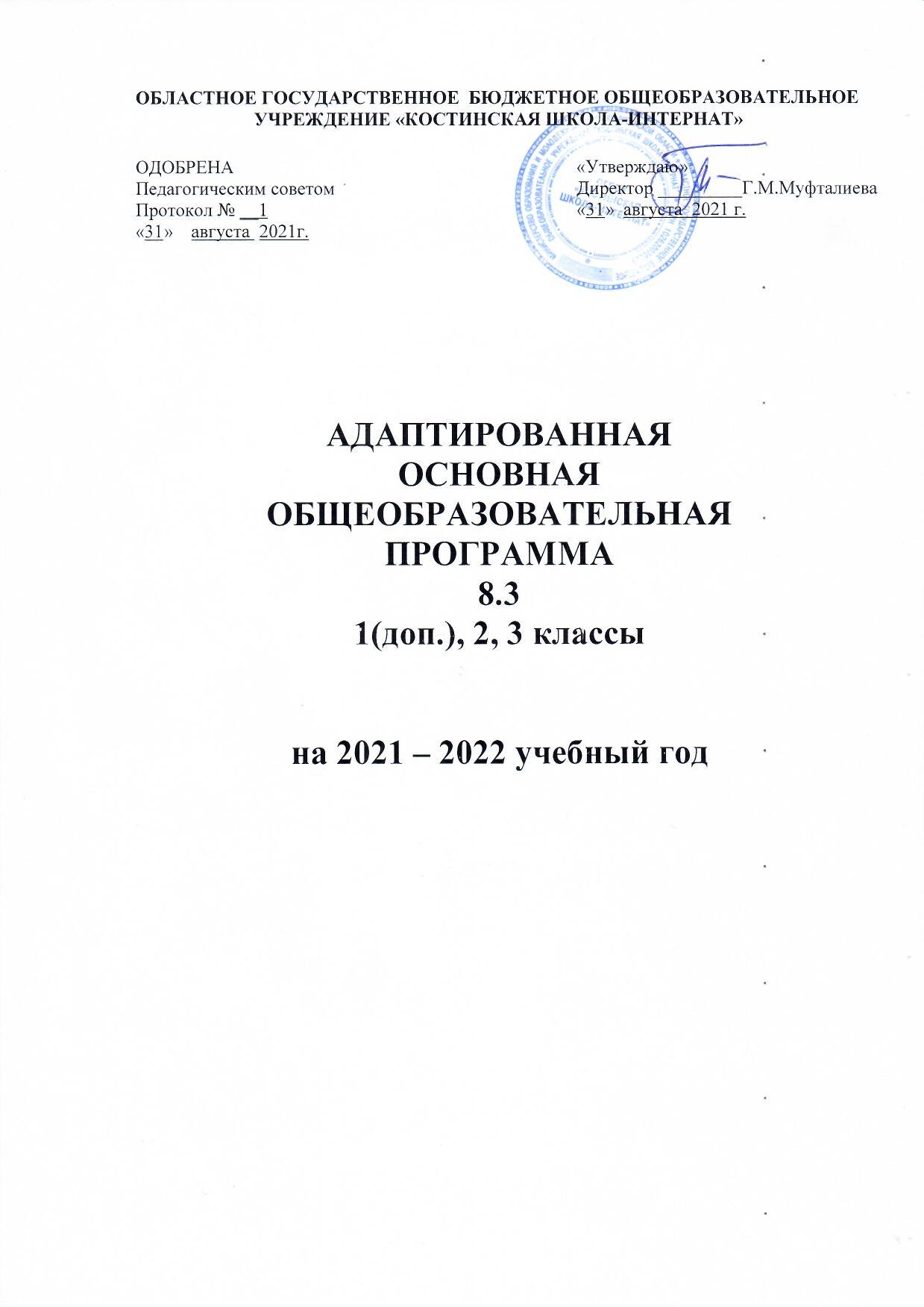 ОГЛАВЛЕНИЕ1. ОБЩИЕ ПОЛОЖЕНИЯ...............................................................................................................2. АДАПТИРОВАННАЯ ОСНОВНАЯ ОБЩЕОБРАЗОВАТЕЛЬНАЯ ПРОГРАММА НАЧАЛЬНОГО ОБЩЕГО ОБРАЗОВАНИЯ ОБУЧАЮЩИХСЯ С РАССТРОЙСТВАМИ АУТИСТИЧЕСКОГО СПЕКТРА (ВАРИАНТ 8.3) ......................................................................2.1. Целевой раздел ............................................................................................................................2.1.1. Пояснительная записка.............................................................................................................2.1.2.Планируемые результаты освоения обучающимися с расстройствами аутистического спектра адаптированной основной общеобразовательной программы начального общего образования ..........................................................................................................................................2.1.3. Система оценки достижения обучающимися с расстройствами аутистического спектра планируемых результатов освоения адаптированной основной общеобразовательной программы начального общего образования.....................................................................................2.2. Содержательный раздел ............................................................................................................2.2.1. Программа формирования базовых учебных действий .........................................................2.2.2. Программы учебных предметов, курсов коррекционно-развивающей области.................  2.2.3. Программа коррекционной работы   2.2.4. Программа воспитания2.3. Организационный раздел..........................................................................................................2.3.1. Учебный план.............................................................................................................................  2.3.2. Система условий реализации адаптированной основной общеобразовательной программы начального общего образования ...................................................................................ОБЩИЕ ПОЛОЖЕНИЯАдаптированная основная образовательная программа (АООП) начального общего образования обучающихся с расстройствами аутистического спектра (РАС) (вариант 8.3) ОГБОУ «Костинская  школа-интернат» разработана на основании следующих нормативно правовых документов:Федеральный закон Российской Федерации от 29 декабря . № 273-ФЗ «Об образовании в Российской Федерации»;Федеральный государственный образовательный стандарт начального общего образования для обучающихся с ОВЗ «Приказ Министерства образования и науки Российской Федерации от 19 декабря 2014 года № 1598»;Положение «О формах, периодичности и порядке текущего контроля успеваемости и проведения промежуточной, итоговой аттестации обучающихся» О системе оценок, формах и порядке промежуточной аттестации, о переводе обучающихся начальной ступени образования (в соответствии ФГОС образования обучающихся с умственной отсталостью)Конвенция о правах ребёнка;Постановление Главного государственного санитарного врача Российской Федерации от 28 сентября . N 28 "Об утверждении санитарных правил СП 2.4.3648-20 "Санитарно- эпидемиологические требования к организациям воспитания и обучения, отдыха и оздоровления детей и молодежи" (зарегистрировано Министерством юстиции Российской Федерации 18 декабря ., регистрационный N 61573).Устав школы и локальные акты;Лицензия образовательного учреждения.АООП начального общего образования обучающихся с РАС (вариант 8.3) ― это образо- вательная программа, адаптированная для обучения этой категории обучающихся с учетом особенностей их психофизического развития, индивидуальных возможностей, обеспечивающая коррекцию нарушений развития и социальную адаптацию.АООП начального общего образования обучающихся с РАС (вариант 8.3) определяет содержание образования, ожидаемые результаты и условия ее реализации.В структуре примерной вариативной АООП НОО детей с РАС представлены:Целевой раздел, включающий:пояснительную записку;планируемые	результаты	освоения	обучающимися	адаптированной	основной общеобразовательной программы начального общего образования;систему оценки достижения обучающимися планируемых результатов освоения АООП НОО.Содержательный раздел, включающий:программу формирования базовых учебных действий;программу отдельных учебных предметов;программу воспитанияпрограмму внеурочной деятельности;направления и содержание программы коррекционной работы.Организационный раздел, содержащий:учебный план;систему специальных условий реализации АООП НОО обучающихся с РАС (кадровые, финансовые, материально-технические условия).В основу разработки АООП НОО обучающихся с РАС (вариант 8.3) заложены дифференцированный и деятельностный подходы.Дифференцированный подход к построению АООП ОО для обучающихся с РАС предполагает учет их особых образовательных потребностей, которые проявляются в неоднородности возможностей освоения содержания образования.Применение дифференцированного подхода к созданию образовательных программ обеспечивает вариативность содержания образования, предоставляя обучающимся с РАС возможность реализовать индивидуальный потенциал развития.Деятельностный подход основывается на теоретических положениях отечественной психологической науки, раскрывающих основные закономерности и структуру образования с учетом специфики развития личности обучающегося с РАС.Деятельностный подход в образовании строится на признании того, что развитие личности обучающихся с РАС школьного возраста определяется характером организации доступной им деятельности (предметно-практической и учебной).Основным средством реализации деятельностного подхода в образовании является обучение как процесс организации познавательной и предметно-практической деятельности обучающихся, обеспечивающий овладение ими содержанием образования.В контексте разработки АООП общего образования для обучающихся с РАС реализация деятельностного подхода обеспечивает:придание результатам образования социально и личностно значимого характера;прочное усвоение обучающимися знаний и опыта разнообразной деятельности и поведения, возможность их самостоятельного продвижения в изучаемых образовательных областях;существенное повышение мотивации и интереса к учению, приобретению нового опыта деятельности и поведения;обеспечение условий для общекультурного и личностного развития на основе формирования базовых учебных действий, которые обеспечивают не только успешное усвоение некоторых элементов системы научных знаний, умений и навыков (академических результатов), но и, прежде всего, жизненной компетенции, составляющей основу социальной успешности.В основу формирования адаптированной основной общеобразовательной программы общего образования обучающихся с РАС положены следующие принципы:принципы государственной политики РФ в области образования (гуманистический характер образования, единство образовательного пространства на территории Российской Федерации, светский характер образования, общедоступность образования, адаптивность системы образования к уровням и особенностям развития и подготовки обучающихся и воспитанников и др.);принцип учета типологических и индивидуальных образовательных потребностей обучающихся;принцип коррекционной направленности образовательного процесса;принцип развивающей направленности образовательного процесса, ориентирующий его на развитие личности обучающегося и расширение его «зоны ближайшего развития» с учетом особых образовательных потребностей;онтогенетический принцип;принцип преемственности, предполагающий взаимосвязь и непрерывность образования обучающихся с РАС на всех ступенях образования;принцип целостности содержания образования, предполагающий перенос усвоенных знаний, умений, навыков и отношений, сформированных в условиях учебной ситуации, в различные жизненные ситуации, что обеспечит готовность обучающегося к самостоятельной ориентировке и активной деятельности в реальном мире;принцип направленности на формирование деятельности, обеспечивающий возможность овладения обучающимися с РАС всеми видами доступной им предметно- практической деятельности, способами и приемами познавательной и учебной деятельности, коммуникативной деятельности и нормативным поведением;принцип сотрудничества с семьей.Психолого-педагогическая характеристика обучающихся с РАСРАС являются достаточно распространенной проблемой детского возраста и характеризуются нарушением развития коммуникации и социальных навыков. Общими являются аффективные проблемы и трудности развития активных взаимоотношений с динамично меняющейся средой, установка на сохранение постоянства в окружающем и стереотипность поведения детей. РАС связаны с особым системным нарушением психического развития ребенка, проявляющимся в становлении его аффективно-волевой сферы, в когнитивном и личностном развитии.В настоящее время говорят уже не только о детском аутизме, но и о широком круге расстройств аутистического спектра. Происхождение РАС накладывает отпечаток на характер и динамику нарушения психического развития ребенка, определяет сопутствующие трудности, влияет на прогноз социального развития. Вместе с тем, вне зависимости от этиологии степень нарушения (искажения) психического развития при аутизме может сильно различаться. При этом у многих детей диагностируется легкая или умеренная умственная отсталость, вместе с тем расстройства аутистического спектра обнаруживаются и у детей, чье интеллектуальное развитие оценивается как нормальное и даже высокое. Нередки случаи, когда дети с выраженным аутизмом проявляют избирательную одарённость. В соответствии с тяжестью аутистических проблем и степенью нарушения (искажения) психического развития выделяется	четыре группы детей, различающихся целостными системными характеристиками поведения: характером избирательности во взаимодействии с окружающим, возможностями произвольной организации поведения и деятельности, возможными формами социальных контактов, способами аутостимуляции, уровнем психоречевого развития. Приводим характеристики, наиболее значимые для организации начального обучения, начиная от самых тяжёлых форм к более лёгким:Первая группа. Дети почти не имеют активной избирательности в контактах со средой и людьми, что проявляется в их полевом поведении. Они практически не реагируют на обращение и сами не пользуются ни речью, ни невербальными средствами коммуникации, их аутизм внешне проявляется как отрешенность от происходящего.Дети будто не видят и не слышат, могут не реагировать явно даже на физический дискомфорт. Тем не менее, пользуясь в основном периферическим зрением, они редко ушибаются и хорошо вписываются в пространственное окружение, бесстрашно карабкаются, ловко перепрыгивают, балансируют. Не вслушиваясь, не обращая ни на что явного внимания, в своем поведении могут показывать неожиданное понимание происходящего. Полевое поведение, которое демонстрирует ребенок в данном случае, принципиально отличается от полевого поведения умственно отсталого ребенка. Ребенок с РАС отличается от гиперактивных и импульсивных детей: не откликается, не тянется, не хватает, не манипулирует предметами, а скользит мимо. Отсутствие возможности активно и направленно действовать с предметами проявляется в характерном нарушении формирования зрительно- двигательной координации. Этих детей можно мимолетно заинтересовать, но привлечь к минимально развернутому взаимодействию крайне трудно. При активной попытке сосредоточить ребенка, он может сопротивляться, но как только принуждение прекращается, он успокаивается. Негативизм в этих случаях не выражен активно, дети не защищаются, а просто уходят от неприятного вмешательства.При столь выраженных нарушениях организации целенаправленного действия дети с огромным трудом овладевают навыками самообслуживания, также как и навыками коммуникации. Они мутичны, хотя известно, что многие из них время от времени могут повторить за другими привлекшее их слово или фразу, а иногда откликнуться и неожиданно прокомментировать происходящее. Эти слова без специальной помощи плохо закрепляются для активного использования, остаются эхом увиденного или услышанного. При явном отсутствии активной собственной речи, их понимание обращенной речи остается под вопросом. Так, дети могут проявлять явную растерянность, непонимание простой и прямо адресованной им инструкции и, в то же время, эпизодически демонстрировать адекватное восприятие значительно более сложной речевой информации, прямо им не направленной и воспринятой из разговоров окружающих.При овладении навыками коммуникации с помощью карточек с изображениями, словами, в некоторых случаях письменной речью с помощью клавиатуры компьютера, эти дети могут показывать понимание происходящего значительно более полное, чем это ожидается окружающими. Они также могут показывать способности в решении сенсомоторных задач, в действиях с досками с вкладышами, с коробками форм, их сообразительность проявляется и в действиях с бытовыми приборами, телефонами, домашними компьютерами.Даже про этих, глубоко аутичных детей нельзя сказать, что они не выделяют человека из окружающего и не имеют потребности в общении и привязанности к близким. Они разделяют своих и чужих, это видно по меняющейся пространственной дистанции и возможности тактильного контакта, радуются, когда их кружат, подбрасывают. Именно со взрослым эти дети проявляют максимум доступной им избирательности: могут взять за руку, подвести к нужному им объекту и положить на него руку взрослого.Существуют отработанные методы установления и развития эмоционального контакта с такими детьми. Задачами последующей работы является постепенное вовлечение их во все более развернутое взаимодействие со взрослыми, в контакты со сверстниками, выработка навыков коммуникации и социально-бытовых навыков, и максимальная реализация открывающихся в этом процессе возможностей эмоционального, интеллектуального и социального развития ребенка. Реализация этих задач требует индивидуальной программы обучения такого ребенка. Эта индивидуальная программа должна предусматривать и включение его в группу других детей. У этого глубоко аутичного ребенка есть в этом внутренняя потребность, через других детей ему легче воспринимать учебную информацию, следуя за ними, легче выполнять требования взрослого. В зависимости от уровня интеллектуального развития обучающиеся этой группы могут осваивать варианты 8.3 или 8.4.образовательной программы.Вторая группа. Дети имеют лишь самые простые формы активного контакта с людьми, используют стереотипные формы поведения, в том числе речевого, стремятся к скрупулёзному сохранению постоянства и порядка в окружающем. Их аутистические установки более выражаются в активном негативизме (отвержении).В сравнении с первыми, эти дети значительно более активны в развитии взаимоотношений с окружением. В отличие от пассивного ребенка первой группы, для которого характерно отсутствие активной избирательности, поведение этих детей не полевое. У них складываются привычные формы жизни, однако они жестко ограничены и ребенок стремится отстоять их неизменность: здесь максимально выражено стремление сохранения постоянства в окружающем, в привычном порядке жизни - избирательность в еде, одежде, маршруте прогулок. Эти дети с подозрением относятся ко всему новому, могут проявлять выраженный сенсорный дискомфорт, брезгливость, бояться неожиданностей, они легко фиксируют испуг и, соответственно, могут накапливать стойкие страхи. Неопределенность, неожиданный сбой в порядке происходящего, могут дезадаптировать ребенка и спровоцировать поведенческий срыв, который может проявиться в активном негативизме, генерализованной агрессии и самоагрессии.В привычных же, предсказуемых условиях они могут быть спокойны, довольны и более открыты к общению. В этих рамках они легче осваивают социально-бытовые навыки и самостоятельно используют их в привычных ситуациях. В сложившемся моторном навыке такой ребенок может проявить умелость, даже искусность: нередки прекрасный каллиграфический почерк, мастерство в рисунке орнамента, в детских поделках и.т.п. Сложившиеся навыки прочны, но они слишком жестко связаны с теми жизненными ситуациями, в которых были выработаны и необходима специальная работа для перенесения их в новые условия. Характерна речь штампами, требования ребенка выражаются словами и фразами в инфинитиве, во втором или в третьем лице, складывающимися на основе эхолалии (повторения слов взрослого – «накрыть», «хочешь пить» или подходящих цитат из песен, мультфильмов). Речь развивается в рамках стереотипа и тоже привязана к определенной ситуации.Именно у этих детей в наибольшей степени обращают на себя внимание моторные и речевые стереотипные действия (особые, нефункциональные движения, повторения слов, фраз, действий – как разрывание бумаги, перелистывание книги). Они субъективно значимы для ребенка и могут усилиться в ситуациях тревоги: угрозы появления объекта страха или нарушения привычного порядка. Это могут быть примитивные стереотипные действия, а могут быть и достаточно сложные, как рисунок, пение, порядковый счет, или даже значительно более сложная математическая операция – важно, что это упорное воспроизведение одного и того же действия в стереотипной форме. Эти стереотипные действия ребенка важны ему для стабилизации внутренних состояний и защиты от травмирующих впечатлений извне. При успешной коррекционной работе нужды аутостимуляции могут терять свое значение и стереотипные действия, соответственно, редуцируются.В стереотипных действиях аутостимуляции могут проявляться не реализуемые на практике возможности такого ребенка: уникальная память, музыкальный слух, одаренность в математических вычислениях, лингвистические способности. В привычных рамках упорядоченного обучения часть таких детей может усвоить программу не только коррекционной (специальной), но и массовой школы. Проблема в том, что знания без специальной работы осваиваются детьми механически, укладываются в набор стереотипных формулировок, воспроизводимых ребенком в ответ на вопрос, заданный в привычной форме. Надо понимать, что эти механически освоенные знания без специальной работы не смогут использоваться ребенком в реальной жизни. Проблемой этих детей является крайняя фрагментарность представлений об окружающем, ограниченность картины мира сложившимся узким жизненным стереотипом.Ребенок этой группы очень привязан к своим близким, введение его в детское учреждение может быть осложнено этим обстоятельством. Тем не менее, эти дети, как правило, хотят идти в школу, интересуются другими детьми и включение их в детский коллектив необходимо для развития гибкости в их поведении, возможности подражания и смягчения жестких установок сохранения постоянства в окружающем. При всех проблемах социального развития, трудностях адаптации к меняющимся условиям такой ребенок при специальной поддержке в большинстве случаев способен обучаться в условиях детского учреждения.В зависимости от уровня интеллектуального развития обучающиеся этой группы могут осваивать варианты 8.3. или 8.2. образовательной программы.Третья группа. Дети имеют развёрнутые, но крайне косные формы контакта с окружающим миром и людьми – достаточно сложные, но жёсткие программы поведения (в том числе речевого), плохо адаптируемые к меняющимся обстоятельствам, и стереотипные увлечения. Это создаёт экстремальные трудности во взаимодействии с людьми и обстоятельствами, их аутизм проявляется как поглощенность собственными стереотипными интересами и неспособность выстраивать диалогическое взаимодействие.Эти дети стремятся к достижению, успеху, и их поведение можно назвать целенаправленным. Проблема в том, что для того, чтобы активно действовать, им требуется полная гарантия успеха, переживания риска, неопределенности их дезорганизуют. Если в норме самооценка ребенка   формируется в ориентировочно-исследовательской деятельности, в реальном опыте удач и неудач, то для этого ребенка значение имеет только стабильное подтверждение своей успешности. Он мало способен к исследованию, гибкому диалогу с обстоятельствами и принимает лишь те задачи, с которыми заведомо может справиться.Стереотипность этих детей в большей степени выражается в стремлении сохранить не постоянство их окружения, а неизменность собственной программы действий, необходимость по ходу менять программу действий (а этого и требует диалог) может спровоцировать у такого ребенка аффективный срыв. Близкие, в связи со стремлением такого ребенка во чтобы то ни стало настоять на своем, часто оценивают его как потенциального лидера. Это ошибочное мнение, поскольку неумение вести диалог, договариваться, находить компромиссы и выстраивать сотрудничество, не только нарушает взаимодействие ребенка со взрослыми, но и выбрасывает его из детского коллектива.При огромных трудностях выстраивания диалога с обстоятельствами дети способны к развернутому монологу. Их речь грамматически правильная, развернутая, с хорошим запасом слов может оцениваться как слишком правильная и взрослая - «фонографическая». При возможности сложных монологов на отвлеченные интеллектуальные темы этим детям трудно поддержать простой разговор.Умственное развитие таких детей часто производит блестящее впечатление, что подтверждается результатами стандартизированных обследований. При этом, в отличие от других детей с РАС, их успехи более проявляются в вербальной, а не в невербальной области. Они могут рано проявить интерес к отвлеченным знаниям и накопить энциклопедическую информацию по астрономии, ботанике, электротехнике, генеалогии, и производят впечатление «ходячих энциклопедий». При блестящих знаниях в отдельных областях, связанных с их стереотипными интересами, дети имеют ограниченное и фрагментарное представление о реальном окружающем мире. Они получают удовольствие от самого выстраивания информации в ряды, ее систематизации, однако эти интересы и умственные действия тоже стереотипны, мало связаны с реальностью и являются для них родом аутостимуляции.При значительных достижениях в интеллектуальном и речевом развитии эти дети гораздо менее успешны в моторном - неуклюжи, крайне неловки, у них страдают навыки самообслуживания. В области социального развития они демонстрируют чрезвычайную наивность и прямолинейность, нарушается развитие социальных навыков, понимания и учетаподтекста и контекста происходящего. При сохранности потребности в общении, стремлении иметь друзей, они плохо понимают другого человека.Характерным является заострение интереса такого ребенка к опасным, неприятным, асоциальным впечатлениям. Стереотипные фантазии, разговоры, рисунки на темы«страшного» тоже являются особой формой аутостимуляции. В этих фантазиях ребенок получает относительный контроль над испугавшим его рискованным впечатлением и наслаждается им, воспроизводя снова и снова.В раннем возрасте такой ребенок может оцениваться как сверходаренный, позже обнаруживаются проблемы выстраивания гибкого взаимодействия, трудности произвольного сосредоточения, поглощенность собственными сверхценными стереотипными интересами. При всех этих трудностях, социальная адаптация таких детей, по крайней мере, внешне, значительно более успешна, чем в случаях двух предыдущих групп. Эти дети, как правило, обучаются по программе массовой школы в условиях класса или индивидуально, могут стабильно получать отличные оценки, но и они крайне нуждаются в постоянном специальном сопровождении, позволяющем им получить опыт диалогических отношений, расширить круг интересов и представление об окружающем и окружающих, сформировать навыки социального поведения.В зависимости от уровня интеллектуального развития обучающиеся этой группы могут осваивать варианты 8.3 (реже) или 8.1, 8.2 (чаще) образовательной программы.Четвертая группа. Для этих детей произвольная организация очень сложна, но в принципе доступна. Они быстро устают, могут истощаться и перевозбуждаться, имеют выраженные проблемы организации внимания, сосредоточения на речевой инструкции, ее полного понимания. Характерна задержка в психоречевом и социальном развитии. Трудности взаимодействия с людьми и меняющимися обстоятельствами проявляются в том, что, осваивая навыки взаимодействия и социальные правила поведения, дети стереотипно следуют им и теряются при неподготовленном требовании их изменения. В отношениях с людьми проявляют задержку эмоционального развития, социальную незрелость, наивность.При всех трудностях, их аутизм наименее глубок, он выступает уже не как защитная установка, а как лежащие на поверхности трудности общения - ранимость, тормозимость в контактах и проблемы организации диалога и произвольного взаимодействия. Эти дети тоже тревожны, для них характерно легкое возникновение чувства сенсорного дискомфорта, они готовы испугаться при нарушении привычного хода событий, смешаться при неудаче и возникновении препятствия. Отличие их в том, что они более, чем другие, ищут помощи близких, чрезвычайно зависят от них, нуждаются в постоянной поддержке и ободрении. Стремясь получить одобрение и защиту близких, дети становятся слишком зависимы от них: ведут себя чересчур правильно, боятся отступить от выработанных и зафиксированных форм одобренного поведения. В этом проявляется их типичная для любого аутичного ребенка негибкость и стереотипность.Ограниченность такого ребенка проявляется в том, что он стремится строить свои отношения с миром только опосредованно, через взрослого человека. С его помощью он контролирует контакты со средой, и старается обрести устойчивость в нестабильной ситуации. Вне освоенных и затверженных правил поведения эти дети очень плохо организуют себя, легко перевозбуждаются и становятся импульсивными. Понятно, что в этих условиях ребенок особенно чувствителен к нарушению контакта, отрицательной оценке взрослого. Потеряв связь со своим эмоциональным донором, переводчиком и упорядочивателем смыслов происходящего вокруг, такой ребенок останавливается в развитии и может регрессировать к уровню, характерному для детей второй группы.Тем не менее, при всей зависимости от другого человека среди всех аутичных детей только дети четвертой группы пытаются вступить в диалог с обстоятельствами (действенный и речевой), хотя и имеют огромные трудности в его организации. Психическое развитие таких детей идет с более равномерным отставанием. Характерны неловкость крупной и мелкой моторики, некоординированность движений, трудности усвоения навыков самообслуживания; задержка становления речи, ее нечеткость, неартикулированность, бедность активного словарного запаса, поздно появляющаяся, аграмматичная фраза; медлительность, неровность в интеллектуальной деятельности, недостаточность и фрагментарность представлений об окружающем, ограниченность игры и фантазии. В отличие от детей третей группы, достижения здесь больше проявляются в невербальной области, возможно в конструировании.В сравнении с "блестящими", явно вербально интеллектуально одаренными детьми третьей группы, они сначала производят неблагоприятное впечатление: кажутся рассеянными, растерянными, интеллектуально ограниченными. Педагогическое обследование часто обнаруживает у них состояние пограничное между задержкой психического развития и умственной отсталостью. Оценивая эти результаты, необходимо, однако, учитывать, что дети четвертой группы в меньшей степени используют готовые стереотипы - пытаются говорить и действовать спонтанно, вступать в речевой и действенный диалог со средой. Именно в этих прогрессивных для их развития попытках общаться, подражать, обучаться они и проявляют свою неловкость. Трудности их велики, они истощаются в произвольном взаимодействии, и в ситуации истощения и у них могут проявиться моторные стереотипии. Стремление отвечать правильно, мешает им учиться думать самостоятельно, проявлять инициативу. Эти дети также наивны, неловки, негибки в социальных навыках, фрагментарны в своей картине мира, затрудняются в понимании подтекста и контекста происходящего. Однако при адекватном коррекционном подходе именно они дают наибольшую динамику развития и имеют наилучший прогноз психического развития и социальной адаптации. У этих детей мы также встречаемся с парциальной одаренностью, которая имеет перспективы плодотворной реализации.В зависимости от уровня интеллектуального развития обучающиеся этой группы могут осваивать варианты 8.2. или 8.1. образовательной программы.Представленные группы являются основными ориентирами психологической диагностики, представляя возможные степени и формы нарушения контакта с миром, в которых может реализоваться детский аутизм. Вместе с тем, оценка тяжести состояния и определение прогноза не могут осуществляться вне понимания того, что ребёнок, даже испытывая самые серьезные трудности, находится в процессе развития. То есть, даже в пределах одной группы детей со сравнимой тяжестью аутистических проблем существуют индивидуальные различия в проявлении тенденций к установлению более активных и сложных отношений с миром.При успешной коррекционной работе дети в разных пределах могут осваивать более сложные отношения со средой и людьми: формировать активную избирательность, целенаправленность в поведении, осваивать социальные правила, нормы поведения и соответственно продвигаться в речевом и интеллектуальном развитии, в том числе и в период младшего школьного возраста.Трудности и возможности ребёнка с аутизмом к школьному возрасту значительно различаются и в зависимости от того, получал ли он ранее адекватную специальную поддержку. Вовремя оказанная и правильно организованная психолого-педагогическая помощь позволяет поддержать попытки ребёнка вступить в более активные и сложные отношения с миром и предотвратить формирование наиболее грубых форм патологической аутистической защиты, блокирующей его развитие. То есть, уровень психического развития пришедшего в школу ребёнка с РАС, его оснащённость средствами коммуникации и социальными навыками зависят не только от характера и даже степени выраженности первичных биологически обусловленных проблем, но и от социального фактора – качества предшествующего обучения и воспитания.Широкий спектр различий детей с РАС обусловлен и тем, что достаточно часто описанные выше типические проблемы детского аутизма, серьезные сами по себе, осложняются и другими патологическими условиями. Синдром детского аутизма может быть частью картины разных аномалий детского развития, разных детских заболеваний, в том числе и процессуального характера. Среди детей с РАС могут быть дети, дополнительно имеющие нарушения моторно-двигательного аппарата, сенсорные аномалии, иные, не впрямую связанные с проблемами аутистического спектра, трудности речевого и умственного развития. РАС могут отмечаться и у детей со сложными и множественными нарушениями развития. Решение об отнесении такого ребенка именно к детям с РАС целесообразно в том случае, если проблемы аутистического круга выходят на первый план в общей картине нарушения его психического и социального развития. Поскольку только смягчение аутистических установок ребенка и вовлечение его в развивающее взаимодействие открывает возможность использования в коррекционной работе методов, разработанных для других категорий детей с ОВЗ и адекватных его индивидуальным образовательным потребностям.Особые образовательные потребности обучающихся с РАСРазвитие связей аутичного ребёнка с близким человеком и социумом в целом нарушено и осуществляется не так в норме, и не так, как у других детей с ОВЗ. Психическое развитие при аутизме не просто задержано или нарушено, оно искажено, поскольку психические функции такого ребёнка развиваются не в русле социального взаимодействия и решения реальных жизненных задач, а в большой степени как средство аутостимуляции, средство ограничения, а не развития взаимодействия со средой и другими людьми.Искажение развития характерно проявляется в изменении соотношения простого и сложного в обучении ребёнка. Он может иметь фрагментарные представления об окружающем, не выделять и не осмыслять простейших связей в происходящем в обыденной жизни, чему специально не учат обычного ребёнка. Может не накапливать элементарного бытового жизненного опыта, но проявлять компетентность в более формальных, отвлечённых областях знания – выделять цвета, геометрические формы, интересоваться цифрами, буквами, грамматическими формами и т.п. Этому ребёнку трудно активно приспосабливаться к меняющимся условиям, новым обстоятельствам, поэтому имеющиеся у таких детей способности и даже уже выработанные навыки и накопленные знания плохо реализуются в жизни.Передача таким детям социального опыта, введение их в культуру представляют особенную трудность. Установление эмоционального контакта и вовлечение ребёнка в развивающее практическое взаимодействие, в совместное осмысление происходящего представляют базовую задачу специальной психолого-педагогической помощи при аутизме.Особые образовательные потребности детей с аутизмом в период начального школьного обучения включают, помимо общих, свойственных всем детям с ОВЗ, следующие специфические нужды:в значительной части случаев в начале обучения возникает необходимость постепенного и индивидуально дозированного введения ребенка в ситуацию обучения в классе. Посещение класса должно быть регулярным, но регулируемым в соответствии с наличными возможностями ребенка справляться с тревогой, усталостью, пресыщением и перевозбуждением. По мере привыкания ребенка к ситуации обучения в классе оно должно приближаться к его полному включению в процесс начального школьного обучения;выбор уроков, которые начинает посещать ребенок, должен начинаться с тех, где он чувствует себя наиболее успешным и заинтересованным и постепенно, по возможности, включает все остальные;большинство детей с РАС значительно задержано в развитии навыков самообслуживания и жизнеобеспечения: необходимо быть готовым к возможной бытовой беспомощности и медлительности ребенка, проблемам с посещением туалета, столовой, с избирательностью в еде, трудностями с переодеванием, с тем, что он не умеет задать вопрос, пожаловаться, обратиться за помощью. Поступление в школу обычно мотивирует ребенка на преодоление этих трудностей и его попытки должны быть поддержаны специальной коррекционной работой по развитию социально-бытовых навыков;необходима специальная поддержка детей (индивидуальная и при работе в классе) в развитии возможностей вербальной и невербальной коммуникации: обратиться за информацией и помощью, выразить свое отношение, оценку, согласие или отказ, поделиться впечатлениями;может возникнуть необходимость во временной и индивидуально дозированной поддержке как тьютором, так и ассистентом (помощником) организации всего пребывания ребенка в школе и его учебного поведения на уроке; поддержка должна постепенно редуцироваться и сниматься по мере привыкания ребенка, освоения им порядка школьной жизни, правил поведения в школе и на уроке, навыков социально-бытовой адаптации и коммуникации;в начале обучения, при выявленной необходимости, наряду с посещением класса, ребенок должен быть обеспечен дополнительными индивидуальными занятиями с педагогом по отработке форм адекватного учебного поведения, умения вступать в коммуникацию и взаимодействие с учителем, адекватно воспринимать похвалу и замечания;периодические индивидуальные педагогические занятия (циклы занятий) необходимы ребенку с РАС даже при сформированном адекватном учебном поведении для контроля за освоением им нового учебного материала в классе (что может быть трудно ему в период привыкания к школе) и, при необходимости, для оказания индивидуальной коррекционной помощи в освоении Программы;необходимо создание особенно четкой и упорядоченной временно- пространственной структуры уроков и всего пребывания ребенка в школе, дающее ему опору для понимания происходящего и самоорганизации;необходима специальная работа по подведению ребенка к возможности участия во фронтальной организации на уроке: планирование обязательного периода перехода от индивидуальной вербальной и невербальной инструкции к фронтальной; в использовании форм похвалы, учитывающих особенности детей с РАС и отработке возможности адекватно воспринимать замечания в свой адрес и в адрес соучеников;в организации обучения такого ребенка и оценке его достижений необходим учёт специфики освоения навыков и усвоения информации при аутизме особенностей освоения«простого» и «сложного»;необходимо введение специальных разделов коррекционного обучения, способствующих преодолению фрагментарности представлений об окружающем, отработке средств коммуникации, социально-бытовых навыков;необходима специальная коррекционная работа по осмыслению, упорядочиванию и дифференциации индивидуального жизненного опыта ребенка, крайне неполного и фрагментарного; оказание ему помощи в проработке впечатлений, воспоминаний, представлений о будущем, развитию способности планировать, выбирать, сравнивать;ребенок с РАС нуждается в специальной помощи в упорядочивании и осмыслении усваиваемых знаний и умений, не допускающей их механического формального накопления и использования для аутостимуляции;ребенок с РАС нуждается, по крайней мере, на первых порах, в специальной организации на перемене, в вовлечении его в привычные занятия, позволяющее ему отдохнуть и, при возможности включиться во взаимодействие с другими детьми;ребенок с РАС для получения начального образования нуждается в создании условий обучения, обеспечивающих обстановку сенсорного и эмоционального комфорта (отсутствие резких перепадов настроения, ровный и теплый тон голоса учителя в отношении любого ученика класса), упорядоченности и предсказуемости происходящего;необходима специальная установка педагога на развитие эмоционального контакта с ребенком, поддержание в нем уверенности в том, что его принимают, ему симпатизируют, в том, что он успешен на занятиях;педагог должен стараться транслировать эту установку соученикам ребенка с РАС, не подчеркивая его особость, а, показывая его сильные стороны и вызывая к нему симпатию своим отношением, вовлекать детей в доступное взаимодействие;необходимо развитие внимания детей к проявлениям близких взрослых и соучеников и специальная помощь в понимании ситуаций, происходящих с другими людьми, их взаимоотношений;для социального развития ребёнка необходимо использовать существующие у него избирательные способности;процесс его обучения в начальной школе должен поддерживаться психологическим сопровождением, оптимизирующим взаимодействие ребёнка с педагогами и соучениками, семьи и школы;ребенок с РАС уже в период начального образования нуждается в индивидуально дозированном и постепенном расширении образовательного пространства за пределы образовательного учрежденАДАПТИРОВАННАЯ ОСНОВНАЯ ОБЩЕОБРАЗОВАТЕЛЬНАЯ ПРОГРАММА НАЧАЛЬНОГО ОБЩЕГО ОБРАЗОВАНИЯ ОБУЧАЮЩИХСЯС РАССТРОЙСТВАМИ АУТИСТИЧЕСКОГО СПЕКТРА (ВАРИАНТ 8.3)Целевой разделПояснительная запискаЦель реализации адаптированной основной образовательной программы начального общего образования определяется ФГОС НОО обучающихся с ОВЗ. Адаптированная основная общеобразовательная программа начального общего образования обучающихся с расстройствами аутистического спектра направлена на овладение ими учебной деятельностью, и формирование у них общей культуры, разностороннее развитие их личности в соответствии с принятыми в семье и обществе духовно-нравственными и социокультурными ценностями.АООП НОО определяет содержание и организацию образовательной деятельности на уровне НОО и предполагает решение следующих задач:формирование общей культуры, обеспечивающей разностороннее развитие личности обучающихся (нравственно-эстетическое, социально-личностное, интеллектуальное, физическое);охраны и укрепления физического и психического здоровья детей, в том числе их социального и эмоционального благополучия;формирование основ гражданской идентичности и мировоззрения обучающихся в соот- ветствии с принятыми в семье и обществе духовно-нравственными и социокультурными цен- ностями;формирование основ учебной деятельности (умение принимать, сохранять цели и следовать им в процессе решения учебных задач, планировать свою деятельность, контролировать ее процесс, доводить его до конца, адекватно оценивать результаты, взаимодействовать с педагогами и сверстниками);создание специальных условий для получения образования в соответствии с возрастны- ми и индивидуальными особенностями и склонностями, развитие способностей и творческого потенциала каждого обучающегося как субъекта отношений в сфере образования;обеспечение вариативности и разнообразия содержания АООП и организационных форм получения образования обучающимися с РАС с учетом их образовательных потребностей, способностей и состояния здоровья, типологических и индивидуальных особенностей;формирование социокультурной и образовательной среды с учетом общих и специфических образовательных потребностей разных групп обучающихся с РАС.Общая характеристика адаптированной основной общеобразовательной программы начального общего образованияВариант 8.3 предполагает, что обучающийся с РАС, осложненными легкой умственной отсталостью, обучаясь по адаптированной основной общеобразовательной программе общего образования, получает образование к моменту завершения школьного обучения, несопоставимое по итоговым достижениям с образованием сверстников, не имеющих ограничений здоровья, и в более пролонгированные календарные сроки, которые определяются Стандартом. В связи с особыми образовательными потребностями обучающихся с РАС и испытываемыми ими трудностями социального взаимодействия, данный вариант АООН предполагает постепенное включение детей в образовательный процесс за счет организации пропедевтического обучения в двух первых дополнительных классах или увеличения общего срока обучения в условиях начальной школы за счёт пролонгации в каком-либо классе начальной школы до 6 лет.Обязательной является организация специальных условий обучения и воспитания для реализации как общих, так и особых образовательных потребностей.АООП создается на основе Стандарта и при необходимости индивидуализируется. К АООП с учетом образовательных потребностей групп или отдельных обучающихся может быть создано несколько учебных планов, в том числе индивидуальные учебные планы.Для обеспечения освоения обучающимися с РАС АООП может быть реализована сетевая форма взаимодействия с использованием ресурсов как образовательных, так и иных организаций.Определение варианта АООП для обучающихся с РАС осуществляется на основе рекомендаций ПМПК, сформулированных по результатам его комплексного обследования, в порядке, установленном законодательством Российской Федерации.Планируемые результаты освоения обучающимися с расстройствами аутистического спектра адаптированной основной общеобразовательной программыначального общего образованияРезультаты освоения с обучающимися с РАС АООП оцениваются как итоговые на момент завершения начального образования.Освоение обучающимися АООП, которая создана на основе ФГОС, предполагает достижение ими двух видов результатов: личностных и предметных.В структуре планируемых результатов ведущее место принадлежит личностным результатам, поскольку именно они обеспечивают овладение комплексом социальных (жизненных) компетенций, необходимых для достижения основной цели современного образования ― введения обучающихся с РАС в культуру, овладение ими социокультурным опытом.Личностные результаты освоения АООП НОО обучающихся с РАС, осложненными легкой умственной отсталостью (интеллектуальными нарушениями), с учетом индивидуальных возможностей и особых образовательных потребностей включают индивидуально-личностные качества, специальные требования к развитию жизненной и социальной компетенции и должны отражать:развитие чувства любви к родителям, другим членам семьи, к школе, принятие учителя и учеников класса, взаимодействие с ними;развитие мотивации к обучению;развитие адекватных представлений о насущно необходимом жизнеобеспечении;овладение социально бытовыми умениями, используемыми в повседневной жизни (представления об устройстве домашней и школьной жизни; умение включаться в разнообразные повседневные школьные дела);владение элементарными навыками коммуникации и принятыми ритуалами социального взаимодействия;развитие положительных свойств и качеств личности;готовность к вхождению обучающегося в социальную среду.Предметные результаты освоения АООП общего образования включают освоенные обучающимися знания и умения, специфичные для каждой предметной области, готовность их применения. Предметные результаты обучающихся с РАС не являются основным критерием при принятии решения о переводе обучающегося в следующий класс, но рассматриваются как одна из составляющих при оценке итоговых достижений.АООП определяет два уровня овладения предметными результатами: минимальный и достаточный. Достаточный уровень освоения предметных результатов не является обязательным для всех обучающихся.Минимальный уровень является обязательным для всех обучающихся с РАС. Отсутствие достижения этого уровня по отдельным предметам не является препятствием к продолжению образования по данному варианту программы. В том случае, если обучающийся не достигает минимального уровня овладения предметными результатами по всем или большинству учебных предметов, то по рекомендации психолого-медико-педагогической комиссии и с согласия родителей (законных представителей) образовательная организация может перевести обучающегося на обучение по индивидуальному плану или на вариант 8.4. общеобразовательной программы.Минимальный и достаточный уровни усвоения предметных результатов по отдельным учебным предметам на конец обучения в 11 (дополнительный первый) , 1 класс, 2 класс, 3 класс.11 (дополнительный первый) КЛАСС ПЛАНИРУЕМЫЕ ПРЕДМЕТНЫЕ РЕЗУЛЬТАТЫ«Русский язык»Минимальный уровень:пользоваться тетрадью;правильно держать ручку;раскрашивать несложные фигуры с помощью учителя;обводить рука в руку несложные фигуры, орнаменты, рисунки, аналогичные буквенным знакам;писать элементы букв, соблюдая строчки, рука в руку.Достаточный уровень:пользоваться тетрадью, ориентироваться в тетради;правильно держать ручку;раскрашивать,	обводить	и	рисовать	несложные	фигуры,	орнаменты,	рисунки, аналогичные буквенным знакам;писать элементы букв.1 КЛАССПЛАНИРУЕМЫЕ ПРЕДМЕТНЫЕ РЕЗУЛЬТАТЫ«Русский язык»Минимальный уровень:различать звуки на слух и в произношении;дифференцировать гласные и согласные с помощью учителя;анализировать слова из 3-4 букв по звуковому составу, с помощью учителя;составлять простые слова из букв и слогов разрезной азбуки с помощью учителя;усвоить рукописное написание несложных по графическому начертанию строчных и прописных букв алфавита;написание большой буквы в начале предложения и именах, точка в конце предложения с помощью учителя;списывать с печатного и рукописного текста прочитанные и разобранные слова и предложения;Достаточный уровень:различать звуки на слух и в произношении;дифференцировать гласные и согласные; согласные звонкие и глухие (в сильной позиции); твёрдые и мягкие;анализировать слова по звуковому составу, составлять слова из букв и слогов разрезной азбуки;усвоить рукописное начертание строчных и прописных букв алфавита;написание большой буквы в начале предложения и именах, точка в конце предложения;списывать с печатного и рукописного текста разобранные слова и предложения;писать под диктовку буквы, слоги, простые слова, простые предложения после предварительного анализа.2 КЛАСС ПЛАНИРУЕМЫЕ    ПРЕДМЕТНЫЕ РЕЗУЛЬТАТЫ «Русский язык»Минимальный уровень:деление слов на слоги для переноса; списывание по слогам и целыми словами с рукописного и печатного текста с орфографическим проговариванием;запись под диктовку слов и коротких предложений (2-4 слова) сизученными орфограммами;дифференциация и подбор слов, обозначающих предметы, действия,признак оставление предложений, восстановление в них нарушенного порядка слов с ориентацией на серию сюжетных картинок;выделение из текста предложений на заданную тему;участие в обсуждении темы текста и выбора заголовка к нему.Достаточный уровень:списывание рукописного и печатного текста целыми словами с орфографическим проговариванием;запись под диктовку текстов, включающих слова с изученными орфограммами (30-35 слов);дифференциация и подбор слов различных категорий по вопросу(название предметов, действий и признаков предметов); составление и распространение предложений, установление связи между словами с помощью учителя, постановка знаков препинания в конце предложения (точка, вопросительный и восклицательный знак);деление текста на предложения;выделение темы текста (о чём идет речь), озаглавливание его;самостоятельная запись 3-4 предложений из составленного текста после его анализа.3 КЛАСС ПЛАНИРУЕМЫЕ    ПРЕДМЕТНЫЕ РЕЗУЛЬТАТЫ «Русский язык»Минимальный уровень:•  списывать слова с послоговым орфографическим проговариванием с помощью учителя;•   различать с гласные и согласные, ударные и безударные гласные с помощью учителя;     дифференцировать оппозиционные согласные с помощью учителя;•  делить слова на слоги, переносить части слова при письме с    помощью учителя;•  списывать текст целыми словами (10-20 слов); включающий слова с изученными    орфограммами;•   составлять предложения, восстанавливать нарушенный порядок слов в предложении с    помощью опор и с помощью учителя;•   выделять предложения из текста;•   уметь располагать слова в алфавитном порядке с опорой на наглядность с помощью учителя.Достаточный уровень:•  записывать слова с послоговым орфографическим проговариванием;•  различать гласные и согласные, ударные и безударные гласные; дифференцировать            оппозиционные согласные;• делить слова на слоги, переносить части слова при письме;•  списывать текст целыми словами; писать текст под диктовку (20 -25 слов), включающий слова    с изученными орфограммами;•   составлять предложения, восстанавливать нарушенный порядок слов в предложении;•   выделять предложения из текста, восстанавливать нарушенный порядок слов в предложении;•  уметь располагать слова в алфавитном порядке.11 (дополнительный первый) КЛАССПЛАНИРУЕМЫЕ ПРЕДМЕТНЫЕ ЕЗУЛЬТАТЫ«Чтение»Минимальный уровень:называть предметы из ближайшего окружения и узнавать их среди других предметов и на картинках;рассказать наизусть 1—2 четверостишия с помощью учителя;отвечать на вопрос простой фразой с помощью учителя;составлять предложение по несложной ситуативной картинке с помощью учителя;стараться правильно произносить все поставленные звуки;выделять и слышать знакомый звук среди других звуков.Достаточный уровень:называть предметы из ближайшего окружения и узнавать их среди других предметов и на	картинках;рассказать наизусть 2 - 3 коротких стихотворения или четверостишия;отвечать на вопрос простой фразой;составлять предложение по несложной ситуативной картинке;связно	высказываться	по	несложной	сюжетной	картинке	(2-3	простых нераспространенных предложения);правильно произносить все поставленные звуки, стараться употреблять их в речи;выделять первый звук в слове, слышать нужный звук.1 КЛАССПЛАНИРУЕМЫЕ ПРЕДМЕТНЫЕ РЕЗУЛЬТАТЫ«Чтение»Минимальный уровень:различать звуки на слух и в собственном произношении, знать буквы;дифференцировать гласные и согласные с помощью учителя;анализировать слова из 3-4 букв по звуковому составу, с помощью учителя, составлять слова из букв и слогов разрезной азбуки;читать по слогам отдельные слова, предложения из двух слов, соотносить их с картинками;отвечать на вопросы по содержанию прочитанного, опираясь на иллюстрации к тексту с помощью учителя.Достаточный уровень:анализировать слова по звуковому составу, составлять слова из букв и слогов разрезной азбуки;плавно читать по слогам слова, предложения, короткие тексты с переходом на чтение целым словом простых по семантике и структуре слов;отвечать на вопросы по содержанию прочитанного и по иллюстрациям к тексту;слушать небольшую загадку, стихотворение, рассказ.2 КЛАСС ПЛАНИРУЕМЫЕ    ПРЕДМЕТНЫЕ РЕЗУЛЬТАТЫ «Чтение»Минимальный уровень:осознанно и правильно читать текст вслух по слогам и целыми словами;пересказывать содержание прочитанного текста по вопросам;участвовать в коллективной работе по оценке поступков героев и событий;выразительно читать наизусть короткие стихотворения.Достаточный уровень:читать текст после предварительного анализа вслух целыми словами       (сложные по семантике и структуре слова ― по слогам) с соблюдением пауз, с                 соответствующим тоном голоса и темпом речи;отвечать на вопросы учителя по прочитанному текстуопределять основную мысль текста после предварительного его анализа;читать текст про себя, выполняя задание учителя;выделять главных действующих героев, давать элементарную оценку их поступкам;читать диалоги по ролям с использованием некоторых средств устной выразительности (после предварительного разбора);пересказывать текст по частям с опорой на вопросы учителя, картинный план или иллюстрацию;выразительно читать наизусть стихотворения.3 КЛАСС ПЛАНИРУЕМЫЕ    ПРЕДМЕТНЫЕ РЕЗУЛЬТАТЫ «Чтение»Минимальный уровень:•  осознанно и правильно читать короткий текст вслух по слогам после работы над ним под      руководством учителя;•   отвечать на вопросы по прочитанному с помощью учителя;•   пересказывать содержание прочитанного с помощью учителя;•   рассказывать наизусть 2—3 стихотворения с помощью учителя.                         Достаточный уровень:•   осознанно и правильно читать текст вслух целыми словами после работы над ним под             руководством учителя;•   трудные по смыслу и по слоговой структуре слова читать по слогам;•   отвечать на вопросы по прочитанному;•   высказывать свое отношение к поступку героя, событию;•   пересказывать содержание прочитанного;•   устно рассказывать на темы, близкие интересам учащихся;•   рассказывать наизусть 5—8 стихотворений.11 (дополнительный первый) КЛАССПЛАНИРУЕМЫЕ ПРЕДМЕТНЫЕ РЕЗУЛЬТАТЫ«Речевая практика»Минимальный уровень:выполнять простые инструкции учителя;выбирать картинку, соответствующую слову с помощью учителя;отвечать на простые вопросы с помощью учителя;применять элементарные правила речевого общения с помощью учителя;использовать речевые алгоритмы при общении в различных ситуациях.Достаточный уровень:выполнять простые инструкции учителя;выбирать картинку, соответствующую слову;отвечать на простые вопросы с помощью учителя;знать элементарные правила речевого общения;уметь употреблять базовые формулы речевого общения;использовать изученные речевые алгоритмы при общении.1 КЛАССПЛАНИРУЕМЫЕ ПРЕДМЕТНЫЕ РЕЗУЛЬТАТЫ«Речевая практика»Минимальный уровень:выполнять простые инструкции учителя;выбирать картинку, соответствующую слову с помощью учителя;отвечать на простые вопросы с помощью учителя;применять элементарные правила речевого общения с помощью учителя (выражать свои просьбы, желания с использованием простых этикетных слов);использовать речевые алгоритмы при общении в различных ситуациях.Достаточный уровень:выполнять простые инструкции учителя;выбирать картинку, соответствующую слову;отвечать на простые вопросы с помощью учителя;знать и применять элементарные правила речевого общения;уметь употреблять базовые формулы речевого общения (сообщить элементарные сведения о себе – имя, домашний адрес);участвовать в беседе на темы, близкие личному опыту ребёнка;выбирать правильные средства интонации, ориентируясь на образец речи или анализ речевой ситуации;понимать содержание небольших по объёму сказок, рассказов, детских теле- и радиопередач; отвечать на простые вопросы по их содержанию;использовать изученные речевые алгоритмы при общении;принимать участие в коллективном составлении рассказа или сказки по темам речевых ситуаций;воспроизводить составленные рассказы с опорой на картинный или картинно- символический план.2 КЛАСС ПЛАНИРУЕМЫЕ    ПРЕДМЕТНЫЕ РЕЗУЛЬТАТЫ «Речевая практика»Минимальный уровень: выражать свои просьбы, желания, используя этикетные слова и выражения; сообщать свое имя и фамилию, домашний адрес;  объяснять, как можно доехать или дойти до школы; е на темы, близкие личному опыту ребенка; слушать радио, смучаствовать в ролевых играх в соответствии с речевыми возможностями; слушать сказку или рассказ, уметь отвечать на вопросы с опорой на иллюстративный материал; выразительно произносить чистоговорки, короткие стихотворения с опорой на образец чтения учителя; участвовать в беседотреть телепередачи, отвечать на вопросы учителя по их содержанию.Достаточный уровень:понимать содержание небольших по объему сказок, рассказов и стихотворений; отвечать на вопросы по их содержанию; понимать содержание детских радио - и телепередач, отвечать на вопросы по поводу услышанного; выбирать правильные средства интонации, ориентируясь на образец речи учителя и анализ речевой ситуации; принимать активное участие в диалогах по темам речевых ситуаций; высказывать свои просьбы и желания; выполнять речевые действия приветствия, прощания, извинения и т. п., используя соответствующие этикетные слова и выражения; принимать участие в коллективном составлении рассказа или сказки по темам речевых ситуаций; воспроизводить составленные рассказы с опорой на картинный или картинно -символический план.3 КЛАСС ПЛАНИРУЕМЫЕ    ПРЕДМЕТНЫЕ РЕЗУЛЬТАТЫ «Речевая практика»Минимальный уровень:•   выполнять простые инструкции учителя;•   выбирать картинку, соответствующую слову и предложению из 2-4 слов с помощью учителя;•   отвечать на вопросы с помощью учителя;•   применять элементарные правила речевого общения;•   уметь употреблять базовые формулы речевого общения с помощью учителя;•   использовать речевые алгоритмы при общении в различных ситуациях помощью учителя.                         Достаточный уровень:•   выполнять инструкции учителя;•   выбирать картинку, соответствующую слову и предложению;•   отвечать на вопросы;•   знать правила речевого общения;•   уметь употреблять базовые формулы речевого общения;•   использовать речевые алгоритмы при общении в различных ситуациях.11 (дополнительный первый) КЛАССПЛАНИРУЕМЫЕ ПРЕДМЕТНЫЕ РЕЗУЛЬТАТЫ«Математика»Минимальный уровень:различать предметы по цвету, форме;сравнивать 2 предмета по величине методом наложения;узнавать и называть геометрические фигуры;ориентироваться на листе бумаги;различать правую и левую руки;знать о порядке следования дней: вчера, сегодня, завтра.Достаточный уровень:различать предметы по цвету, форме, размеру, величине;узнавать и называть геометрические фигуры, формы;собирать геометрические фигуры из двух - трех частей;определять положение предметов на плоскости, в пространстве относительно себя;знать о порядке следования дней: вчера, сегодня, завтра, на следующий день, рано, поздно, вовремя;1КЛАССПЛАНИРУЕМЫЕ ПРЕДМЕТНЫЕ РЕЗУЛЬТАТЫ«Математика»Минимальный уровень:образовывать, читать и записывать числа от 6 до 20;считать в прямом и обратном порядке в пределах 20;сравнивать числа в пределах 20 на конкретном материале;пользоваться таблицей сложения и вычитания в пределах 10;решать примеры на сложение и вычитание в одно действия без перехода через десяток;решать простые текстовые задачи на нахождение суммы и остатка (по готовому краткому условию или с помощью педагога);решать простые текстовые задачи на увеличение и уменьшение числа на несколько единиц (по готовому краткому условию или с помощью педагога);читать и записывать числа, выраженные одной единицей измерения;отображать точку на листе бумаги, классной доске;строить прямую линию с помощью линейки, чертить кривую линию.Достаточный уровеньобразовывать, читать и записывать числа от 6 до 20;считать в прямом и обратном порядке по единице по 2, по 3, по 5;сравнивать числа в пределах 20;пользоваться таблицей сложения и вычитания в пределах 10;решать примеры на сложение и вычитание в одно и два действия без перехода через десяток;знать разрядный состав чисел второго десятка, раскладывать числа на десятки единицы;решать простые текстовые задачи на нахождение суммы и остатка;решать простые текстовые задачи на увеличение и уменьшение числа на несколько единиц;заменять несколько монет по 1 р. одной монетой достоинством 2 р., 5 р., 10 р. и другими возможными способами;читать и записывать числа, выраженные одной единицей измерения;записывать и решать примеры с именованными числами;отображать точку на листе бумаги, классной доске;строить прямую линию с помощью линейки, чертить кривую линию;проводить прямую линию через одну и две точки.2 КЛАСС ПЛАНИРУЕМЫЕ    ПРЕДМЕТНЫЕ РЕЗУЛЬТАТЫ «Математика»Минимальный уровень:•   читать и записывать числа 1 - 20;•  считать в прямом порядке по единице до 20, в обратном порядке –от10 до 1;•   сравнивать числа в пределах 20; знать знаки сравнения: >, <, =;•   записывать числа, выраженные одной единицей измерения;•   различать арифметические действия: сложение, вычитание;•   решать примеры на сложение и вычитание без перехода черезразряд;•   решать простые текстовые арифметические задачи (напредметном материале) на нахождение суммы, разности; записывать ответ;•  различать геометрические фигуры: точка, прямая линия, криваялиния, луч, отрезок, угол, прямоугольник, квадрат;•  строить прямую линию, отрезок, луч с помощью линейки;строить кривую линию;•   обводить геометрические фигуры по шаблону.Достаточный уровень:•  образовывать, читать, записывать числа 1 - 20;  •   считать в прямом/ обратном порядке по единице в пределах 20;•   сравнивать числа в пределах 20; знать знаки сравнения: >, <, =;•   записывать числа, выраженные одной единицей измерения;•   различать арифметические действия: сложение, вычитание;•   решать примеры на сложение и вычитание без перехода черезразряд;•   решать простые текстовые арифметические задачи на нахождениесуммы, разности, увеличение/уменьшение на несколько единиц; записывать решение, ответ;•   различать геометрические фигуры: точка, прямая линия, криваялиния, луч, отрезок, угол, прямоугольник, квадрат, треугольник;•   строить прямую линию, отрезок, луч с помощью линейки;строить кривую линию;•   строить отрезок заданной длины (одна единица измерения);•   строить прямой угол с помощью чертежного угольника;•   обводить геометрические фигуры по шаблону.•   знать единицы измерения времени, стоимости, длины, массы.3 КЛАСС ПЛАНИРУЕМЫЕ    ПРЕДМЕТНЫЕ РЕЗУЛЬТАТЫ «Математика»Минимальный уровень:•  читать и записывать круглые десятки;•  считать круглыми десятками в прямом порядке в пределах 100;•  сравнивать круглые десятки; знать знаки сравнения: >, <, =;•  различать двузначные и однозначные числа;•  записывать числа, выраженные одной единицей измерения;•  различать числа, полученные при счете и измерении;•  знать названия месяцев в году;•  различать арифметические действия: сложение, вычитание, умножение, деление;•  решать примеры на сложение и вычитание с переходом через разряд в пределах 20 (на предметном материале);• решать примеры на сложение и вычитание без перехода через разряд в пределах 100;• решать примеры на умножение и деление с помощью таблиц;• решать простые текстовые арифметические задачи (на предметном материале) на нахождение суммы, разности, произведения, частного (части);• находить точку пересечения линий (отрезков);• чертить многоугольник по заданным вершинам;• измерять стороны прямоугольника, квадрата.                         Достаточный уровень:•   получать, называть и записывать круглые десятки;•  считать круглыми десятками в прямом/обратном порядке впределах 100;•  сравнивать числа в пределах 100; знать знаки сравнения: >, <, =;•  различать двузначные и однозначные числа•  записывать числа, выраженные одной единицей измерения;•  различать числа, полученные при счете и измерении;•  знать названия месяцев в году, их порядок;•  различать арифметические действия: сложение, вычитание,умножение, деление;•   решать примеры на сложение и вычитание с переходом через разряд в пределах 20;•  решать примеры на сложение и вычитание без перехода через разряд в пределах 100;•  решать примеры на умножение и деление с помощью таблиц;•  решать простые текстовые арифметические задачи на нахождениесуммы, разности, произведения, частного (части); записывать решение, ответ;•  решать простые текстовые арифметические задачи на увеличение/уменьшение на несколько единиц, увеличение/уменьшение в несколько раз; записывать решение, ответ;•  решать задачи на нахождение стоимости по цене и количеству; записывать решение, ответ;•  находить точку пересечения линий (отрезков);•  измерять стороны прямоугольника, квадрата;•  чертить окружность с помощью циркуля;•  знать единицы измерения времени, стоимости, длины, массы объема11 (дополнительный первый) КЛАССПЛАНИРУЕМЫЕ ПРЕДМЕТНЫЕ РЕЗУЛЬТАТЫ«Мир природы и человека»Минимальный уровень:узнавать по картинкам и называть времена года;узнавать и называть живые и неживые объекты;узнавать в природе или на рисунках деревья и цветы;узнавать и называть 3-4 объекта по теме «Овощи и фрукты»;называть основные части тела человека (голова, руки, ноги, туловище).Достаточный уровень:знать и называть времена года;различать времена года по их основным признакам;уметь различать живые и неживые объекты;узнавать в природе и на рисунках деревья и цветы;узнавать и называть 5-8 объекта по теме «Овощи и фрукты»отличать птиц от других животных; называть и показывать основные части тела человека (голова, руки, ноги, туловище).1 КЛАССПЛАНИРУЕМЫЕ    ПРЕДМЕТНЫЕ ЕЗУЛЬТАТЫ«Мир природы и человека»Минимальный уровень:называть изученные объекты и явления живой и неживой природы, окружающего мира;различать 2-3 комнатных растений, их части, осуществлять уход;различать овощи и фрукты, домашних и диких животных, времена года;выполнять элементарные гигиенические требования, правила приёма пищи.Достаточный уровень:правильно называть изученные объекты и явления;различать 3-4 комнатных растений, их части, осуществлять уход;различать овощи и фрукты, объяснять, где растут;различать домашних и диких животных, описывать их внешний вид, называть место обитания;выполнять элементарные гигиенические правила;различать признаки времён года.2  КЛАССПЛАНИРУЕМЫЕ    ПРЕДМЕТНЫЕ ЕЗУЛЬТАТЫ«Мир природы и человека»Минимальный уровень: указывать на изученные объекты и явления живой и неживой природы, окружающего мира;различать 2-3 комнатных растений, их части, осуществлять уход; различать овощи и фрукты, домашних и диких животных, времена года;выполнять элементарные гигиенические требования, правила приёма пищи.Достаточный уровень:   правильно называть изученные объекты и явления;   различать 3-4 комнатных растений, их части, осуществлять уход;  различать овощи и фрукты, объяснять, где растут;  различать домашних и диких животных, описывать их внешний вид, называть место обитания;  выполнять элементарные гигиенические правила;   различать признаки времён года.3 КЛАСС ПЛАНИРУЕМЫЕ    ПРЕДМЕТНЫЕ РЕЗУЛЬТАТЫ «Мир природы и человека»»Минимальный уровень:правильно называть изученные объекты и явления;называть по 2-3 растения, изученных в курсе;отличать домашних и диких животных,выделять птиц и рыб;соотносить сезонные изменения в природе с изменениями в жизни человека;соблюдать правила личной гигиены;знать сигналы светофора.                         Достаточный уровень:правильно называть изученные объекты и явления;знать названия изученных лиственных деревьев, уметь их показывать;сравнивать и различать домашних и диких животных и птиц, рыб;описывать их образ жизни;соотносить сезонные изменения в природе с изменениями в жизни растений, животных, человека;знать название времен года, дней недели;соблюдать правила личной гигиены;знать сигналы светофора.11 (дополнительный первый) КЛАСС ПЛАНИРУЕМЫЕ ПРЕДМЕТНЫЕ РЕЗУЛЬТАТЫ«Рисование»Минимальный уровень:обводить карандашом шаблоны несложной формы, соединять точки, проводить от руки вертикальные, горизонтальные, наклонные, округлые (замкнутые) линии;закрашивать рисунок цветными карандашами, соблюдая контуры рисунка и направление штрихов (сверху вниз, слава направо, наискось);различать и называть основные цвета;правильно сидеть за партой и правильно держать альбом для рисования и карандаш.Достаточный уровень:	обводить карандашом шаблоны несложной формы, соединять точки, проводить от руки вертикальные, горизонтальные, наклонные, округлые (замкнутые) линии;закрашивать рисунок цветными карандашами, соблюдая контуры рисунка и направление штрихов (сверху вниз, слава направо, наискосок)различать и называть цвета;правильно сидеть за партой и правильно держать альбом для рисования и карандашузнавать и различать в иллюстрациях изображения предметов, животных, растений, известных детям из ближайшего окружения;подбирать иллюстрацию к прочитанному учителем отрывку.1 КЛАССПЛАНИРУЕМЫЕ ПРЕДМЕТНЫЕ РЕЗУЛЬТАТЫ«Рисование»Минимальный уровень:знание названий художественных материалов, инструментов и приспособлений; их свойств, назначения, правил хранения, обращения и санитарно-гигиенических требований при работе с ними;знание элементарных правил композиции, цветоведения, передачи формы предмета и др.;знание некоторых выразительных средств изобразительного искусства:«изобразительная поверхность», «точка», «линия», «штриховка», «пятно», «цвет»;пользование материалами для рисования, аппликации, лепки;знание названий предметов, подлежащих рисованию, лепке и аппликации;знание названий некоторых народных и национальных промыслов, изготавливающих игрушки: Дымково, Гжель, Городец, Каргополь и др.;организация рабочего места в зависимости от характера выполняемой работы;следование при выполнении работы инструкциям учителя; рациональная организация своей изобразительной деятельности; планирование работы; осуществление текущего и заключительного контроля выполняемых практических действий и корректировка хода практической работы;владение некоторыми приемами лепки (раскатывание, сплющивание, отщипывание) и аппликации (вырезание и наклеивание);рисование по образцу, с натуры, по памяти, представлению, воображению предметов несложной формы и конструкции; передача в рисунке содержания несложных произведений в соответствии с темой;применение приемов работы карандашом, гуашью, акварельными красками с целью передачи фактуры предмета;ориентировка в пространстве листа; размещение изображения одного или группы предметов в соответствии с параметрами изобразительной поверхности;адекватная передача цвета изображаемого объекта, определение насыщенности цвета, получение смешанных цветов и некоторых оттенков цвета;узнавание и различение в книжных иллюстрациях и репродукциях изображенных предметов и действий.Достаточный уровень:знание названий жанров изобразительного искусства (портрет, натюрморт, пейзаж и др.);знание названий некоторых народных и национальных промыслов (Дымково, Гжель, Городец, Хохлома и др.);знание основных особенностей некоторых материалов, используемых в рисовании, лепке и аппликации;знание выразительных средств изобразительного искусства: «изобразительная поверхность», «точка», «линия», «штриховка», «контур», «пятно», «цвет», объем и др.;знание правил цветоведения, светотени, перспективы; построения орнамента, стилизации формы предмета и др.;знание видов аппликации (предметная, сюжетная, декоративная);знание способов лепки (конструктивный, пластический, комбинированный);нахождение необходимой для выполнения работы информации в материалах учебника, рабочей тетради;следование при выполнении работы инструкциям учителя или инструкциям, представленным в других информационных источниках;оценка результатов собственной изобразительной деятельности и одноклассников (красиво, некрасиво, аккуратно, похоже на образец);использование разнообразных технологических способов выполнения аппликации;применение разных способов лепки;рисование с натуры и по памяти после предварительных наблюдений, передача всех признаков и свойств изображаемого объекта; рисование по воображению;различение и передача в рисунке эмоционального состояния и своего отношения к природе, человеку, семье и обществу;различение произведений живописи, графики, скульптуры, архитектуры и декоративно- прикладного искусства;различение жанров изобразительного искусства: пейзаж, портрет, натюрморт, сюжетное изображение.2       КЛАССПЛАНИРУЕМЫЕ ПРЕДМЕТНЫЕ РЕЗУЛЬТАТЫ«Рисование»Минимальный уровень:знать названия некоторых художественных материалов, инструментов и приспособлений;знать некоторые выразительные средства изобразительного искусства: «точка»,«линия», «штриховка», «пятно», «цвет»;пользоваться шаблонами, использовать данные учителем ориентиры (опорные точки) и в соответствии с ними размещать изображение на листе бумаги;рисовать кистью цветы (по типу ромашки), листья используя прием примакивания;понимать принцип повторения или чередования элементов в узоре (по форме и цвету);следовать при выполнении работы инструкциям учителя.Достаточный уровень: знать названия некоторых художественных материалов, инструментов и приспособлений; их свойств, назначения; знать выразительные средства изобразительного искусства: «точка», «линия»,«штриховка», «контур», «пятно», «цвет»; свободно, без напряжения проводить от руки линии в нужных направлениях, не поворачивая при этом лист бумаги; ориентироваться на плоскости листа бумаги и в готовой геометрической форме в соответствии с инструкцией учителя;  использовать ориентиры (опорные точки) и в соответствии с ними размещать изображение на листе бумаги; закрашивать рисунок карандашами, красками, соблюдая контуры изображения; рисовать от руки предметы округлой, прямоугольной и треугольной формы; рисовать кистью цветы (по типу ромашки), листья используя прием примакивания; понимать принцип повторения или чередования элементов в узоре (по форме и цвету); стилизовано изображать, ориентируясь на образец, несложные по строению предметы, соблюдая форму и пропорциональные соотношения его частей; следовать при рисовании порядку действий по технологической карте.3 КЛАСС ПЛАНИРУЕМЫЕ    ПРЕДМЕТНЫЕ РЕЗУЛЬТАТЫ «Рисование»»Минимальный уровень:различать и знать названия цветов;использовать данные учителем ориентиры (опорные точки) и в соответствии с ними размещать изображение на листе бумаги; рисовать узоры из геометрических и растительных форм в полосе и квадрате (по образцу);правильно распределять величину изображения в зависимости от размера листа бумаги;узнавать в иллюстрациях книг и в репродукциях художественных картин характерные признаки времен года, передаваемые средствами изобразительного искусства;закрашивать рисунок цветными карандашами, соблюдая контуры изображения, направление штрихов и равномерный характер нажима на карандаш.                         Достаточный уровень:ориентироваться на плоскости листа бумаги и в готовой геометрической форме в соответствии с инструкцией учителя;правильно распределять величину изображения в зависимости от размера листа бумаги;узнавать в иллюстрациях книг и в репродукциях художественных картин характерные признаки времен года, передаваемые средствами изобразительного искусства;свободно, без напряжения проводить от руки линии в нужных направлениях, не поворачивая при этом лист бумаги;правильно располагать лист бумаги (по вертикали или горизонтали) в зависимости от пространственного расположения изображаемого;рисовать узоры из геометрических и растительных форм в полосе и квадрате (по образцу);рисовать от руки предметы округлой, прямоугольной и треугольной формы;различать и называть цвета и их оттенки.11 (дополнительный первый)  КЛАСС ПЛАНИРУЕМЫЕ ПРЕДМЕТНЫЕ РЕЗУЛЬТАТЫ«Музыка»Минимальный уровень:смещение внимания на дыхание животом в подготовительных упражнениях к пению с помощью учителя;развитие слухового внимания и чувства ритма в ходе специальных упражнений (прохлопывание и протопывание, простукивание на ударно-шумовом инструменте простого ритмического рисунка с помощью учителя);развитие эмоциональной отзывчивости на разные по характеру произведения;	дифференцирование звуков по высоте (высокие, низкие) в знакомых произведениях (используются образы медведя, птички и др.);различение характера музыки (веселая, грустная);	умение показывать направление движения мелодии в разученных попевках (вниз, вверх) по подражанию;ознакомление с динамическими особенностями музыки (громкая, тихая);	ознакомление с ударно-шумовыми инструментами и с приемами игры (маракасы, бубен, барабан);ознакомление с музыкальными  инструментами: свирель, колокольчик;	исполнение простой импровизации на фортепиано (передача природных переживаний дождя, грозы, солнышка) вместе с учителем.Достаточный уровень:смещение внимания на дыхание животом в подготовительных упражнениях к пению самостоятельно;выполнение специальных упражнений на развитие слухового внимания и чувства ритма (прохлопывание и протопывание, простукивание на ударно-шумовом инструменте простого ритмического рисунка самостоятельно);эмоциональный отклик на разные по характеру произведения;дифференцирование звуков по высоте (высокие, средние, низкие);различение характера музыки (веселая, грустная);умение показывать самостоятельно направление движения мелодии в разученных     попевках (вниз, вверх);ознакомление с динамическими особенностями музыки (громкая, тихая);ознакомление с ударно-шумовыми инструментами и с приемами игры (маракасы, бубен, барабан);ознакомление с музыкальными  инструментами: свирель, колокольчик;исполнение простой импровизации на фортепиано (передача природных переживаний дождя, грозы, солнышка) самостоятельно;различение жанров музыки: марш, танец, песня.умение отчетливо произносить текст;пение коротких попевок на одном дыхании.1 КЛАССПЛАНИРУЕМЫЕ ПРЕДМЕТНЫЕ РЕЗУЛЬТАТЫ«МУЗЫКА»Минимальный уровень:определение	характера	знакомых	музыкальных	произведений,	предусмотренных Программой;наличие представления о некоторых основных музыкальных инструментах и их звучании (ложки, гармонь, пианино);пение (подпевание) фраз знакомых песен с помощью педагога с инструментальным сопровождением;наличие представлений о логопедических жестах, обозначающие гласные звукиразличие вступления, окончания песниДостаточный уровень:определение характера знакомых музыкальных произведений, предусмотренных Программойсамостоятельное исполнение разученных песен; в том числе без сопровожденияодновременное начало и окончание пения: не отставать и не опережать друг друга, прислушиваться друг к другу;правильное формирование при пении гласных звуков;наличие представления о некоторых народных музыкальных инструментах и их звучании (гусли, дудка, гармонь, трещотка, деревянные ложки);различение разнообразных по характеру и звучанию песнейразличение по характеру звучания колыбельную, марш, танец2 КЛАССПЛАНИРУЕМЫЕ ПРЕДМЕТНЫЕ РЕЗУЛЬТАТЫ«МУЗЫКА»Минимальный уровень: определение содержания знакомых музыкальных произведений; представления о некоторых музыкальных инструментах и их звучании; пение с инструментальным сопровождением и без него (с помощью педагога); совместное исполнение выученных песен с простейшими элементами динамических оттенков; передача мелодии песни в диапазоне ре1-ля1;различение песни, танца, марша;Достаточный уровень:определение содержания знакомых музыкальных произведений;представления о музыкальных инструментах и их звучании (труба, баян, гитара);пение с инструментальным сопровождением и без него (с помощью педагога)самостоятельное исполнение разученных песен, как с инструментальным сопровождением, так и без неговыразительное совместное исполнение выученных песен с простейшими элементами динамических оттенков;правильное формирование при пении гласных звуков и отчетливое произнесение согласных звуков в конце и в середине слов;правильная передача мелодии в диапазоне ре1-ля1;различение вступления, запева, припева, проигрыша, окончания песни;различение песни, танца, маршаразличение разнообразных по характеру и звучанию песен, маршей, танцев;передача ритмического рисунка мелодии (хлопками, на металлофоне, голосом)знание основных средств музыкальной выразительности: динамические оттенки (форте-громко, пиано-тихо); особенности темпа (быстро, умеренно, медленно); особенности регистра (низкий, средний, высокий) и др.определение разнообразных по содержанию и характеру музыкальных произведений (веселые, грустные и спокойные)3 КЛАСС ПЛАНИРУЕМЫЕ    ПРЕДМЕТНЫЕ РЕЗУЛЬТАТЫ «Музыка»Минимальный уровень:•   смещение внимания на дыхание животом в подготовительных упражнениях к пению с помощью учителя ;•  развитие слухового внимания и чувства ритма в ходе специальных упражнений (прохлопывание и протопывание, простукивание на ударно-шумовом инструменте простого ритмического рисунка с поьощью учителя );•  развитие эмоциональной отзывчивости на разные по характеру произведения;•  дифференцирование звуков по высоте (высокие, средние, низкие);•   различение характера музыки (веселая, грустная, спокойная);•   умение показывать самостоятельно направление движения мелодии в разученных попевках (вниз, вверх);•   ознакомление с динамическими особенностями музыки (громкая, тихая, спокойная);•   овладение простейшими приемами игры на ударно-шумовыми инструментах (маракасы, бубен, барабан) и других инструментах самостоятельно;•   овладение простейшими приемами игры на свирели (правильно держать, закрывать пальцами дырочки, дуть);•  исполнение простой импровизации на фортепиано (передача природных переживаний дождя, грозы, солнышка) самостоятельно.•   различение жанров музыки: марш, танец, песня.•   умение пропевать короткие попевки на одном дыхании.•   умение петь в группе и петь индивидуально в сопровождении педагога;•   умение графически изобразить гамму до мажор и пропеть в правильном порядке.                         Достаточный уровень:•  умение выполнять подготовительные дыхательные упражнения, иметь правильную постановку для пения (ноги крепко стоят на полу спина ровная);•  умение брать дыхание перед началом музыкальной фразы;•  умение отчетливо произносить текст песни и понимать ее содержание;•  исполнение специальных ритмических упражнений самостоятельно и придумывание новых заданий;•    умение выдерживать ритмический рисунок произведения в сопровождении инструмента вместе с педагогом;•   умение слышать вступление, начинать и заканчивать пение вместе в группе;•   умение петь индивидуально в сопровождении инструмента с помощью педагога;•    умение эмоционально реагировать на произведения различных музыкальных жанров;•   смещение внимания на дыхание животом в подготовительных упражнениях к пению с помощью учителя и самостоятельно;•   исполнение специальных упражнений слухового внимания и чувства ритма в ходе специальных упражнений (прохлопывание и протопывание, простукивание на ударно-шумовом инструменте простого и более сложного ритмического рисунка самостоятельно);•    развитие эмоциональной отзывчивости на разные по характеру произведения;•    дифференцирование звуков по высоте (высокие, средние, низкие);•   различение характера музыки (веселая, грустная, спокойная);•  умение слаженно петь в группе и петь индивидуально без сопровождения педагога;•    умение показывать самостоятельно направление движения мелодии в разученных песнях (вниз, вверх);•   ознакомление с динамическими особенностями музыки (громкая, тихая, спокойная);•   овладение простейшими приемами игры на ударно-шумовыми инструментах (маракасы, бубен, барабан) и других инструментах самостоятельно;•   овладение простейшими приемами игры на свирели (правильно держать, закрывать пальцами дырочки, дуть);•   исполнение простой импровизации на фортепиано (передача природных переживаний дождя, грозы, солнышка) без учителя;•   различение жанров музыки: марш, танец, песня.•  умение отчетливо произносить текст, понимать его смысл;•   умение  пропевать короткие попевки на одном дыхании;•   умение графически изобразить гамму до мажор и пропеть в правильном порядке.11 (дополнительный первый) КЛАССПЛАНИРУЕМЫЕ ПРЕДМЕТНЫЕ РЕЗУЛЬТАТЫ«Физическая культура»Минимальный уровень Теоретические сведения:формирование первоначальных представлений о значении физической культуры для укрепления здоровья человека;формирование навыка наблюдения за своим физическим состоянием; элементарные представления об основных физических качествах (сила, быстрота, выносливость, координация, гибкость).Практический материал:уметь выполнять простые инструкции учителя;иметь представление о видах двигательной деятельности;уметь выполнять комплекс упражнений с помощью учителя.Достаточный уровень Теоретические сведения:формирование первоначальных представлений о значении физической культуры для укрепления здоровья человека;формирование навыка наблюдения за своим физическим состояниемиметь представление о показателях развития основных физических качеств (силы, быстроты, выносливости, координации, гибкости).правила поведения и техники безопасности на урокео важности выполнения разминки;ический материал:уметь выполнять команды учителя;уметь выполнять комплекс упражнений к концу учебного года;овладение двигательными навыками бега, прыжком и метания;1 КЛАССПЛАНИРУЕМЫЕ ПРЕДМЕТНЫЕ РЕЗУЛЬТАТЫ«ФИЗИЧЕСКАЯ КУЛЬТУРА»Минимальный уровеньвыполнять комплексы утренней гимнастики под руководством учителя;знать основные правила поведения на уроках физической культуры и осознанно их применять;выполнять несложные упражнения по словесной инструкции при выполнении строевых команд;принимать правильную осанку; ходить в различном темпе с различными исходными положениями;взаимодействовать со сверстниками в организации и проведении подвижных игр, элементов соревнований; участвовать в подвижных играх и эстафетах под руководством учителя;знать правила бережного обращения с инвентарём и оборудованием, соблюдать требования техники безопасности в процессе участия в физкультурно-спортивных мероприятиях.Достаточный уровень:практически освоить элементы гимнастики, легкой атлетики, спортивных и подвижных игр и др. видов физической культуры;владеть комплексами упражнений для формирования правильной осанки и развития мышц туловища; участие в оздоровительных занятиях в режиме дня (физкультминутки);выполнять основные двигательные действия в соответствии с заданием учителя: бег, ходьба, прыжки и др.;принимают активное участие в подвижных играх и эстафетах со сверстниками;узнавать различный спортивный инвентарь в основных видах двигательной активности и уметь их применять в практической деятельности;соблюдать требования техники безопасности в процессе участия в физкультурно- спортивных мероприятиях.Предметные результаты обучающихся данной категории не являются основным критерием при принятии решения о его переводе в следующий класс, но рассматриваются как одна из составляющих при оценке итоговых достижений. Основным критерием предметных результатов в данном курсе является изменение результатов двигательных действий при сдаче тестов в конце учебного года.2 КЛАССПЛАНИРУЕМЫЕ ПРЕДМЕТНЫЕ РЕЗУЛЬТАТЫ«ФИЗИЧЕСКАЯ КУЛЬТУРА»Минимальный уровеньвыполнять комплексы утренней гимнастики под руководством учителя;знать основные правила поведения на уроках физической культуры и осознанно их применять;выполнять несложные упражнения по словесной инструкции при выполнении строевых команд;принимать правильную осанку; ходить в различном темпе с различными исходными положениями;взаимодействовать со сверстниками в организации и проведении подвижных игр, элементов соревнований; участвовать в подвижных играх и эстафетах под руководством учителя;знать правила бережного обращения с инвентарём и оборудованием, соблюдать требования техники безопасности в процессе участия в физкультурно-спортивных мероприятиях.Достаточный уровень:практически освоить элементы гимнастики, легкой атлетики, спортивных и подвижных игр и др. видов физической культуры;владеть комплексами упражнений для формирования правильной осанки и развития мышц туловища; участие в оздоровительных занятиях в режиме дня (физкультминутки);выполнять основные двигательные действия в соответствии с заданием учителя: бег, ходьба, прыжки и др.;принимают активное участие в подвижных играх и эстафетах со сверстниками;узнавать различный спортивный инвентарь в основных видах двигательной активности и уметь их применять в практической деятельности;соблюдать требования техники безопасности в процессе участия в физкультурно- спортивных мероприятиях.3 КЛАССПЛАНИРУЕМЫЕ ПРЕДМЕТНЫЕ РЕЗУЛЬТАТЫ«ФИЗИЧЕСКАЯ КУЛЬТУРА»Минимальный уровеньиметь представления о физической культуре как средстве укрепления здоровья, физического развития и физической подготовки человека; выполнять комплексы утренней гимнастики под руководством учителя; знать основные правила поведения на уроках физической культуры и осознанно их применять;выполнять несложные упражнения по словесной инструкции при выполнении строевых команд;иметь представления о двигательных действиях; знать основные строевые команды;вести подсчѐт при выполнении общеразвивающих упражнений; правильную осанку; ходить в различном темпе с различными исходными положениями; взаимодействовать со сверстниками в организации и проведении подвижных игр, элементов соревнований; участвовать в подвижных играх и эстафетах под руководством учителя; знать правила бережного обращения с инвентарѐм и оборудованием, соблюдать требования техники безопасности в процессе участия в физкультурно-спортивных мероприятиях.Достаточный уровень: практически освоить элементы гимнастики, легкой атлетики, лыжной подготовки, спортивных и подвижных игр и др. видов физической культуры; самостоятельно выполнение комплексов утренней гимнастики; владеть комплексами упражнений для формирования правильной осанки и развития мышц туловища; участие в оздоровительных занятиях в режиме дня (физкультминутки); выполнять основные двигательные действия в соответствии с заданием учителя: бег, ходьба, прыжки и др.; подавать и выполнять строевые команды, вести подсчѐт при выполнении общеразвивающих упражнений,    овладение навыками совместного участия со сверстниками в подвижных играх и эстафетах; оказывать посильную помощь и поддержку сверстникам в процессе участия в подвижных играх и соревнованиях; знать спортивные традиции своего народа и других народов; знать способы использования различного спортивного инвентаря в основных видах двигательной активности и уметь их применять в практической деятельности; знать правила и технику выполнения двигательных действий, уметь применять усвоенные правила при выполнении двигательных действий под руководством учителя; знать и применять правила бережного обращения с инвентарѐм и оборудованием в повседневной жизни; соблюдать требования техники безопасности в процессе участия в физкультурно-спортивных мероприятиях.11 (дополнительный первый) КЛАССПЛАНИРУЕМЫЕ ПРЕДМЕТНЫЕ РЕЗУЛЬТАТЫ«Ручной труд»Минимальный уровень:называть материалы, используемые для выполнения работы, с помощью учителя;называть цвета (основные), используемых материалов;выполнять простые инструкции учителя;называть операции, необходимые для обработки материала, с помощью учителя.Достаточный уровень:называть материалы, используемые для выполнения работы;называть цвета (основные), используемых материалов;выполнять простые инструкции учителя;называть операции, необходимые для обработки материала.1	КЛАССПЛАНИРУЕМЫЕ ПРЕДМЕТНЫЕ РЕЗУЛЬТАТЫ«Ручной труд»Минимальный уровень:выполнение простых инструкций учителя;знание правил организации рабочего места;знание основных цветов указанных материалов, названия материалов, используемых для выполнения поделок (пластилин, бумага, природный материал, картон);умение дифференцировать операции при работе с материалами (пластилин – лепят, бумага – сгибают);Достаточный уровень:выполнение инструкций учителя;знание правил рациональной организации труда;умение соблюдать правила безопасной работы режущими инструментами;знание названий материалов и объектов работ;умение осуществлять текущий самоконтроль выполняемых практических действий; оценивать свое изделие (красиво, некрасиво, аккуратное, похоже на образец);выполнять	поручения	по	уборке	класса	после	уроков	трудового	обучения.2 КЛАСС ПЛАНИРУЕМЫЕ    ПРЕДМЕТНЫЕ РЕЗУЛЬТАТЫ «Ручной труд»Минимальный уровень:•  знать правила организации рабочего места в зависимости от характера выполняемой работы, выполнять их с помощью учителя; •  знать названия некоторых поделочных материалов, называть их;•  знать правила техники безопасной работы с колющими и разящими инструментами;•  знать виды трудовых работ;•  знать основные приемы работы, выполнять их с помощью учителя;•  выполнять простые инструкции учителя;•  отвечать на простые вопросы с помощью учителя;•  знать названия инструментов, используемых на уроках ручного труда, показывать их, использовать с помощью учителя;•   анализировать объект, подлежащий изготовлению, подбирать материал, определять способы соединения деталей с помощью учителя;•  использовать в работе доступные материалы, конструировать из них с помощью учителя;•  оценивать свою работу с помощью учителя;•  осуществлять текущий самоконтроль выполняемых практических действий с помощью учителя.Достаточный уровень: •  знать правила организации рабочего места в зависимости от характера выполняемой работы, выполнять их с большей долей самостоятельности; • знать названия некоторых поделочных материалов, называть их; •  знать виды трудовых работ;•  отвечать на простые вопросы;•  выполнять простые инструкции учителя;•   знать названия инструментов, используемых на уроках ручного труда, показывать и использовать их; •  знать основные приемы работы, выполнять их с помощью учителя; •  знать правила техники безопасной работы с колющими и разящими инструментами;•  анализировать объект, подлежащий изготовлению, подбираться материал, определять способы соединения деталей с помощью учителя; •  использовать в работе доступные материалы, конструировать из них с помощью учителя; •  оценивать свою работу с помощью учителя; • осуществлять текущий самоконтроль выполняемых практических действий с помощью учителя.3 КЛАСС ПЛАНИРУЕМЫЕ    ПРЕДМЕТНЫЕ РЕЗУЛЬТАТЫ «Ручной труд»Минимальный уровень:• знать правила организации рабочего места в зависимости от характера выполняемой работы, выполнять их с большей долей самостоятельности;• знать названия некоторых поделочных материалов, называть их;• знать правила техники безопасной работы с колющими и резящими инструментами;• знать виды трудовых работ;• знать основные приемы работы, выполнять их;• выполнять простые инструкции учителя;• отвечать на простые вопросы с помощью учителя;• знать названия инструментов, используемых на уроках ручного труда, показывать их, использовать с помощью учителя;• анализировать объект, подлежащий изготовлению, подбирать материал, определять способы соединения деталей с помощью учителя;• использовать в работе доступные материалы, конструировать из них с помощью учителя;• оценивать свою работу с помощью учителя;• осуществлять текущий самоконтроль выполняемых практических действий, корректировать их в процессе работы с помощью учителя.                         Достаточный уровень:• знать правила организации рабочего места в зависимости от характера выполняемой работы, выполнять их самостоятельно;• знать названия некоторых поделочных материалов, называть их;• знать виды трудовых работ;• отвечать на простые вопросы;• выполнять простые инструкции учителя;• знать названия инструментов, используемых на уроках ручного труда, показывать и использовать их;• знать основные приемы работы, выполнять их с помощью учителя;• знать правила техники безопасной работы с колющими и разящими инструментами;• анализировать объект, подлежащий изготовлению, подбираться материал, определять способы соединения деталей с большей долей самостоятельности;• использовать в работе доступные материалы, конструировать из них;• оценивать свою работу;• осуществлять текущий самоконтроль выполняемых практических действий, корректировать их в процессе работы с помощью учителя.Система оценки достижения обучающимися с расстройствами аутистического спектра планируемых результатов освоения адаптированной основной общеобразовательной программы начального общего образованияОсновными направлениями и целями оценочной деятельности в соответствии с требо- ваниями Стандарта являются оценка образовательных достижений обучающихся.Система оценки достижения обучающимися с РАС планируемых результатов освоения АООП призвана решить следующие задачи:закреплять основные направления и цели оценочной деятельности, описывать объект и содержание оценки, критерии, процедуры и состав инструментария оценивания, формы представления результатов, условия и границы применения системы оценки;ориентировать образовательный процесс на нравственное развитие и воспитание обучающихся, достижение планируемых результатов освоения содержания учебных предметов и формирование базовых учебных действий;обеспечивать комплексный подход к оценке результатов освоения АООП, позволяющий вести оценку предметных и личностных результатов;предусматривать оценку достижений обучающихся и оценку эффективности деятельности общеобразовательной организации;позволять осуществлять оценку динамики учебных достижений обучающихся и развития их жизненной компетенции.Результаты достижений обучающихся с РАС в овладении АООП являются значимыми для оценки качества образования обучающихся. При определении подходов к осуществлению оценки результатов соблюдаются следующие принципы:дифференциация оценки достижений с учетом типологических и индивидуальных особенностей развития и особых образовательных потребностей обучающихся с РАС;объективность оценки, раскрывающей динамику достижений и качественных изменений в психическом и социальном развитии обучающихся;единство параметров, критериев и инструментария оценки достижений в освоении содержания АООП. Методическое обеспечение (описание диагностических материалов, процедур их применения, сбора, формализации, обработки, обобщения и представления полученных данных) процесса осуществления оценки достижений обучающихся.Эти принципы отражают целостность системы образования обучающихся с РАС, представляют обобщенные характеристики оценки их учебных и личностных достижений.Обеспечение дифференцированной оценки достижений обучающихся с РАС имеет определяющее значение для оценки качества образования.В соответствии с требования ФГОС для обучающихся с РАС оценке подлежат личностные и предметные результаты.Личностные результаты включают овладение обучающимися социальными (жизненными) компетенциями, необходимыми для решения практико-ориентированных задач и обеспечивающими формирование и развитие социальных отношений обучающихся в различных средах.Оценка личностных результатов предполагает, прежде всего, оценку продвижения ребенка в овладении социальными (жизненными) компетенциями, которые, в конечном итоге, составляют основу этих результатов. Отслеживание развития личностных характеристик обучающегося происходит на основании положения «О системе оценивания личностных достижений обучающихся».Всесторонняя и комплексная оценка овладения обучающимися социальными (жизненными) компетенциями осуществляется на основании применения метода экспертной оценки, который представляет собой процедуру оценки результатов на основе мнений группы специалистов. Состав группы включает педагогических и медицинских работников, которые хорошо знают ученика. Для полноты оценки личностных результатов освоения обучающимися с РАС АООП учитывается мнение родителей (законных представителей), поскольку основой оценки служит анализ изменений поведения обучающегося в повседневной жизни в различных социальных средах (школьной и семейнойПодобная оценка необходима специалистам для выработки ориентиров в описании динамики развития социальной (жизненной) компетенции ребенка. Результаты оценки личностных достижений заносятся в индивидуальную карту развития обучающегося (дневник наблюдений), что позволяет не только представить полную картину динамики целостного развития ребенка, но и отследить наличие или отсутствие изменений по отдельным жизненным компетенциям.Основной формой работы специалистов группы является психолого-медико- педагогический консилиум.Предметные результаты связаны с овладением обучающимися содержанием каждой общеобразовательной области и характеризуют достижения обучающихся в усвоении знаний и умений, способность их применять в практической деятельности.Оценка этой группы результатов начинается со 2 триместра 2-го класса, т. е. в тот период, когда у обучающихся уже будут сформированы некоторые начальные навыки чтения, письма и счета. Кроме того, сама учебная деятельность будет привычной для обучающихся, и они смогут ее организовывать под руководством учителя.Во время обучения в 11 (дополнительный первый) классе и 1 классе, а также в течение 1 триместра 2 класса целесообразно всячески поощрять и стимулировать работу учеников, используя только качественную оценку. При этом не является принципиально важным, насколько обучающийся продвигается в освоении того или иного учебного предмета. На этом этапе обучения центральным результатом является появление значимых предпосылок  учебной        деятельности, одной из которых является способность ее осуществления не только под прямым и непосредственным руководством и контролем учителя, но и с определенной долей  самостоятельности во взаимодействии с учителем и одноклассниками.В целом оценка достижения обучающимися с РАС предметных результатов базируется на принципах индивидуального и дифференцированного подходов. Усвоенные обучающимися даже незначительные по объему и элементарные по содержанию знания и умения должны выполнять коррекционно-развивающую функцию, поскольку они играют определенную роль в становлении личности ученика и овладении им социальным опытом.Основными критериями оценки планируемых результатов являются следующие: соответствие/несоответствие науке и практике; прочность усвоения (полнота и надежность).Результаты овладения АООП выявляются в ходе выполнения обучающимися разных видов заданий, требующих верного решения:по способу предъявления (устные, письменные, практические);по характеру выполнения (репродуктивные, продуктивные, творческие).Чем больше верно выполненных заданий к общему объему, тем выше показатель надежности полученных результатов.В текущей оценочной деятельности используется традиционная система отметок по 5-балльной шкале.Содержательный разделПрограмма формирования базовых учебных действийПрограмма формирования базовых учебных действий обучающихся с РАС (далее программа формирования БУД) реализуется и конкретизирует требования Стандарта к личностным и предметным результатам освоения АООП. Программа формирования БУД реализуется в процессе всей учебной и внеурочной деятельности, в процессе реализации программы коррекционной работы.Программа строится на основе деятельностного подхода к обучению и позволяет реализовывать коррекционно-развивающий потенциал образования школьников с РАС.Основная цель реализации программы формирования БУД состоит в формировании школьника с РАС как субъекта учебной деятельности, которая обеспечивает одно из направлений его подготовки к самостоятельной жизни в обществе и переходу на следующую ступень получения образования.Задачами реализации программы являются:-     формирование мотивационного компонента учебной деятельности;-   овладение комплексом базовых учебных действий, составляющих операционный компонент учебной деятельности;-    развитие умений принимать цель и готовый план деятельности, планировать знакомую деятельность, контролировать и оценивать ее результаты в опоре на организационную помощь педагога.Для реализации поставленной цели и соответствующих ей задач необходимо:определить функции и состав базовых учебных действий, учитывая психофизические особенности и своеобразие учебной деятельности обучающихся;определить связи базовых учебных действий с содержанием учебных предметов..Функции, состав и характеристика базовых учебных действий обучающихся с РАССовременные подходы к повышению эффективности обучения предполагают формирование у школьника положительной мотивации к учению, умению учиться, получать и использовать знания в процессе жизни и деятельности. На протяжении всего обучения проводится целенаправленная работа по формированию учебной деятельности, в которой особое внимание уделяется развитию и коррекции мотивационного и операционного компонентов учебной деятельности, т.к. они во многом определяют уровень ее сформированности и успешность обучения школьника.В качестве базовых учебных действий рассматриваются операционные, мотивационные, целевые и оценочные.Функции базовых учебных действий:обеспечение успешности (эффективности) изучения содержания любой предметной области;реализация преемственности обучения на всех ступенях образования;формирование готовности обучающегося с РАС к дальнейшему обучению;обеспечение целостности развития личности обучающегося.С учетом возрастных особенностей обучающихся с РАС базовые учебные действия целесообразно рассматривать на различных этапах обучения.Базовые учебные действия, формируемые у младших школьников, обеспечивают, с одной стороны, успешное начало школьного обучения и осознанное отношение к обучению, с другой ― составляют основу формирования в старших классах более сложных действий, которые содействуют дальнейшему становлению ученика как субъекта осознанной активной учебной деятельности на доступном для него уровне.Личностные учебные действия обеспечивают готовность ребенка к принятию новой роли ученика, понимание им на доступном уровне ролевых функций и включение в процесс обучения на основе интереса к его содержанию и организации.Коммуникативные учебные действия обеспечивают способность вступать в коммуникацию со взрослыми и сверстниками в процессе обучения.Регулятивные учебные действия обеспечивают успешную работу на любом уроке и любом этапе обучения. Благодаря им, создаются условия для формирования и реализации начальных логических операций.Познавательные учебные действия представлены комплексом начальных логических операций, которые необходимы для усвоения и использования знаний и умений в различных условиях, составляют основу для дальнейшего формирования логического мышления школьников.Умение использовать все группы действий в различных образовательных ситуациях является показателем их сформированности.Характеристика базовых учебных действий Личностные учебные действияЛичностные учебные действия - осознание себя как ученика, заинтересованного посещением школы, обучением, занятиями, как члена семьи, одноклассника, друга; способность к осмыслению социального окружения, своего места в нем, принятие и соответствующих возрасту ценностей и социальных ролей; положительное отношение к окружающей действительности, готовность к организации взаимодействия с ней и эстетическому ее восприятию; целостный, социально ориентированный взгляд на мир в единстве его природной и социальной частей; самостоятельность в выполнении учебных заданий, поручений, договоренностей; понимание личной ответственности за свои поступки на основе представлений о этических нормах и правилах поведения в современном обществе; готовность к безопасному и бережному поведению в природе и обществе.Коммуникативные учебные действияКоммуникативные учебные действия включают следующие умения: вступать в контакт и работать в коллективе (учитель - ученик, ученик – ученик, ученик – класс, учитель- класс); использовать принятые ритуалы социального взаимодействия с одноклассниками и учителем; обращаться за помощью и принимать помощь; слушать и понимать инструкцию к учебному заданию в разных видах деятельности и быту; сотрудничать со взрослыми и све- рстниками в разных социальных ситуациях; доброжелательно относиться, сопереживать, кон- структивно взаимодействовать с людьми; договариваться и изменять свое поведение в соответствии с объективным мнением большинства в конфликтных или иных ситуациях взаимодействия с окружающими.Регулятивные учебные действия:Регулятивные учебные действия включают следующие умения: адекватно соблюдать ритуалы школьного поведения (поднимать руку, вставать и выходить из-за парты и т. д.); при- нимать цели и произвольно включаться в деятельность, следовать предложенному плану и работать в общем темпе; активно участвовать в деятельности, контролировать и оценивать свои действия и действия одноклассников; соотносить свои действия и их результаты с заданными образцами, принимать оценку деятельности, оценивать ее с учетом предложенных критериев, корректировать свою деятельность с учетом выявленных недочетов.Познавательные учебные действия:К познавательным учебным действиям относятся следующие умения: выделять существенные, общие и отличительные свойства предметов; устанавливать видо-родовые отношения предметов; делать простейшие обобщения, сравнивать, классифицировать на наглядном материале; пользоваться знаками, символами, предметами-заместителями; читать; писать; выполнять арифметические действия; наблюдать; работать с информацией (понимать изображение, текст, устное высказывание, элементарное схематическое изображение, таблицу, предъявленные на бумажных и электронных и других носителях).Связи базовых учебных действий с содержанием учебных предметовВ программе базовых учебных действий достаточным является отражение их связи с содержанием учебных предметов в виде схемы, таблиц и т.п. Следует учитывать, что практически все БУД формируются в той или иной степени при изучении каждого предмета, поэтому в таблице можно указать те учебные предметы, которые в наибольшей мере способствуют формированию конкретного действия. Таблица может иметь следующий вид.Связи базовых учебных действий с содержанием учебных предметовВажное значение имеет вовлечение обучающихся в совместную деятельность на основе эмоционального осмысления происходящих событий. В процессе обучения осуществляется мониторинг всех групп БУД, который отражает индивидуальные достижения обучающихся и позволяет делать выводы об эффективности проводимой в этом направлении работы. Для оценки сформированности каждого действия используется следующая система оценки:баллов ― действие отсутствует, обучающийся не понимает его смысла, не включается в процесс выполнения вместе с учителем;балл ― смысл действия понимает, связывает с конкретной ситуацией,выполняет действие только по прямому указанию учителя, при значительной помощичителя;балла ― преимущественно выполняет действие с незначительной помощью учителя, в отдельных ситуациях способен выполнить его самостоятельно;балла ― способен самостоятельно выполнять действие в определенных ситуациях, иногда допускает ошибки, которые исправляет по замечанию, указанию учителя;Балльная система оценки позволяет объективно оценить промежуточные и итоговые достижения каждого учащегося в овладении конкретными учебными действиями, получить общую картину сформированности учебных действий у всех учащихся, и на этой основе осуществить корректировку процесса их формирования на протяжении всего времени обуче- ния.Программы учебных предметов, курсов коррекционно-развивающей области.Основное содержание учебных предметовРусский языкПояснительная запискаОбучение	русскому	языку	предусматривает	включение	в	примерную	учебную программу следующих разделов: «Подготовка к усвоению грамоты», «Обучение грамоте»,«Практические грамматические упражнения и развитие речи», «Чтение и развитие речи»,«Речевая практика».В младших классах изучение всех предметов, входящих в структуру русского языка, призвано решить следующие задачи:Уточнение и обогащение представлений об окружающей действительности и овладение на этой основе языковыми средствами (слово, предложение, словосочетание);Формирование первоначальными «дограмматическими» понятиями и развитие коммуникативно-речевых навыков;Коррекция недостатков речевой и мыслительной деятельности;Формирование	основ	навыка	полноценного	чтения	художественных	текстов доступных для понимания по структуре и содержанию;Развитие навыков устной коммуникации;Формирование положительных нравственных качеств и свойств личности. Цель обучения основам русского языка во втором классе - подготовка к осознанному овладению грамматическим и орфографическим материалом в основной школе.   В 2 классе изучение предмета «Русский язык», призвано решить следующие задачи:   - развивать активный и пассивный словарь, точность в построении предложений, связность устного высказывания, с целью формирования умения пользоваться речью как средством общения;   - выработать элементарные навыки грамотного письма;   - повысить уровень общего и речевого развития учащихся;   - учить последовательно и правильно излагать свои мысли в устной и письменной форме.   Во 2 классе учащимся даются самые элементарные сведения по грамматике, усвоение которых важно для выработки у них достаточно осмысленного отношения к основным элементам языка. Овладение элементарными знаниями по грамматике прежде всего необходимо для приобретения практических навыков устной и письменной речи, формирования основных орфографических и пунктуационных навыков, в воспитании интереса к родному языку. Учащиеся должны приобрести ряд грамматических умений вобласти фонетики, морфологии и синтаксиса.   Обучение грамматике будет действенным при установлении тесной связи между изучением ее элементов и речевой практикой учащихся. Умения анализировать, обобщать, группировать, систематизировать даже элементарный языковой материал, давать простейшие объяснения должны способствовать коррекции мышления, развитию познавательной деятельности школьников.   Обучение русскому языку носит практическую направленность. Все изученные правила отрабатываются в первую очередь в практических упражнениях. Чтобы пробудить у обучающихся интерес к учебной деятельности, на уроках широко применяются дидактические игры, занимательные упражнения. С целью предупреждения преждевременного утомления на уроках используются физминутки, речевые игры с движением. Обязательным элементом урока является пальчиковая гимнастика.ОСНОВНОЕ СОДЕРЖАНИЕ УЧЕБНОГО ПРЕДМЕТА «Русский язык»11 (дополнительный первый) КЛАССОСНОВНОЕ СОДЕРЖАНИЕ УЧЕБНОГО ПРЕДМЕТА «Русский язык»1 КЛАССОСНОВНОЕ СОДЕРЖАНИЕ УЧЕБНОГО ПРЕДМЕТА «Русский язык»2  КЛАССОСНОВНОЕ СОДЕРЖАНИЕ УЧЕБНОГО ПРЕДМЕТА «Русский язык»3 КЛАССЧтениеПояснительная запискаЦель: обучения чтению в первом классе является формирование необходимых знаний и умений для последующего обучения литературному чтению и русскому языку.Предмет «Чтение» начинается с обучения грамоте. Обучение грамоте направлено на формирование навыка чтения и основ элементарного графического навыка, развитие речевых умений, обогащение и активизацию словаря, совершенствование фонематического слуха, осуществление грамматико-орфографической пропедевтики. Задачи обучения грамоте решаются на уроках обучения чтению и на уроках обучения письму (русский язык). Обучение письму идёт параллельно с обучением чтению с учётом принципа координации устной и письменной речи. Содержание обучения грамоте обеспечивает решение основных задач трёх его периодов: добукварного (подготовительного), букварного(основного) и послебукварного (заключительного), и реализуется в течение 2 лет обучения: в 1 (подготовительном первом) и 1 классах.В добукварный период ведется работа по подготовке учащихся к овладению первоначальными навыками чтения, формированию общеречевых навыков, по развитию слухового и зрительного восприятия, совершенствованию произношения и пространственной ориентировки.В букварный период у учащихся формируется звуко-буквенный анализ и синтез как основа овладения чтением. Материалом обучения являются звуки и буквы, слоговые структуры, предложения, короткие тексты. Обучение грамоте в букварный период можно условно разделить на 4 этапа.1-й этап - изучение звуков и букв: а, у, о, м, с, х - изучается в 1 (подготовительном первом) классе. Содержание программы обучения чтению в 1 классе включает продолжение изучения звуков и букв (2, 3, 4 этапы) и формирование у учащихся навыка послогового чтения. Первоклассники осваивают два вида чтения: орфографическое (читаю, как написано) и орфоэпическое (читаю, как говорю); работают со слоговыми таблицами и слогами- слияниями.Послебукварный (обобщающий) этап. На данном этапе обучения грамоте осуществляется постепенный переход к чтению целыми словами, развиваются и совершенствуются процессы сознательного, правильного, темпового и выразительного чтения слов, предложений, текстов. Обучение элементам фонетики, лексики и грамматики идёт параллельно с формированием коммуникативно-речевых умений и навыков, с развитием творческих способностей детей. Таким образом, программа первого класса плавный переход от «азбуки» к учебному предмету «чтение».Теоретической основой обучения грамоте (чтению и письму) является звуковой аналитико- синтетический принцип в его современной интерпретации.В 1 классе изучение предмета «Чтение», призвано решить следующие задачи:уточнение и обогащение представлений об окружающей действительности и овладение на этой основе языковыми средствами (слово, предложение, словосочетание);формирование у учащихся основ знаний из области фонетики и графики (звуки и буквы, гласные и согласные звуки);формирование навыка плавного послогового чтения;формирование основ навыка полноценного чтения художественных текстов доступных для понимания по структуре и содержанию;развитие коммуникативно-речевых навыков;коррекция недостатков речевой и мыслительной деятельности;формирование положительных нравственных качеств и свойств личности.ОСНОВНОЕ СОДЕРЖАНИЕ УЧЕБНОГО ПРЕДМЕТА «Чтение»11 (дополнительный первый) КЛАСССНОВНОЕ СОДЕРЖАНИЕ УЧЕБНОГО ПРЕДМЕТА «Чтение»1 КЛАСССНОВНОЕ СОДЕРЖАНИЕ УЧЕБНОГО ПРЕДМЕТА «Чтение»2  КЛАСССНОВНОЕ СОДЕРЖАНИЕ УЧЕБНОГО ПРЕДМЕТА «Чтение»3  КЛАССРечевая практикаПояснительная запискаЦель обучения речевой практики у обучающихся c РАС - формирование и развитие элементарных коммуникативных и речевых умений в различных социальных ситуациях, их подготовка к жизни в современном обществе.Задачи обучения:	совершенствование речевого опыта;	коррекция и обогащение языковой базы устных высказываний;	формирование выразительной стороны речи;	формирование и развитие устной коммуникации;	обучение построению элементарных устных связных высказываний;	воспитание культуры речевого общения.Содержание курса «Речевая практика» как учебного предмета на I этапе обучения (дополнительный первый класс – 11, 1 классы) представлено в АООП следующими разделами: аудирование и понимание речи, общение и его значение в жизни, дикция и выразительность речи, организация речевого общения. Учебный материал в предложенных разделах, имеет концентрическую структуру и, в достаточной степени, представляет основы речевой практики необходимые, как для успешного продолжения образования на следующихступенях обучения, так и для подготовки обучающихся данной категории к самостоятельной жизни в современном обществе.ОСНОВНОЕ СОДЕРЖАНИЕ УЧЕБНОГО ПРЕДМЕТА «Речевая практика»11 (дополнительный первый) КЛАССОСНОВНОЕ СОДЕРЖАНИЕ УЧЕБНОГО ПРЕДМЕТА «Речевая практика» 1 КЛАССОСНОВНОЕ СОДЕРЖАНИЕ УЧЕБНОГО ПРЕДМЕТА «Речевая практика» 2  КЛАСС. ОСНОВНОЕ СОДЕРЖАНИЕ УЧЕБНОГО ПРЕДМЕТА «Речевая практика»    3    КЛАССМатематикаПояснительная запискаОсновной целью обучения математике является подготовка обучающихся с РАС к жизни в современном обществе и переходу на следующую ступень получения образования.Исходя из основной цели, задачами обучения математике являются:формирование доступных обучающимся с РАС математических знаний и умений, необходимых для решения учебно-познавательных, учебно-практических, житейских и профессиональных задач и развитие способности их использования при решении соответствующих возрасту задач;коррекция и развитие познавательной деятельности и личностных качеств обучающихся с РАС средствами математики с учетом их индивидуальных возможностей;формирование положительных качеств личности, в частности аккуратности, настойчивости, трудолюбия, самостоятельности, терпеливости, любознательности, умений планировать свою деятельность, доводить начатое дело до конца, осуществлять контроль и самоконтроль.ОСНОВНОЕ СОДЕРЖАНИЕ УЧЕБНОГО ПРЕДМЕТА «Математика»11 (дополнительный первый) КЛАССПропедевтика. Свойства предметовПредметы, обладающие определенными свойствами: цвет, форма, размер (величина), назначение. Слова: каждый, все, кроме, остальные (оставшиеся), другие.Сравнение предметовСравнение двух предметов, серии предметов.Сравнение предметов, имеющих объем, площадь, по величине: большой, маленький, больше, меньше, равные, одинаковые по величине; равной, одинаковой, такой же величины.Сравнение предметов по размеру. Сравнение двух предметов: длинный, короткий (широкий, узкий, высокий, низкий, глубокий, мелкий, толстый, тонкий); длиннее, короче (шире, уже, выше, ниже, глубже, мельче, толще, тоньше); равные, одинаковые по длине (ширине, высоте, глубине, толщине); равной, одинаковой, такой же длины (ширины, высоты, глубины, толщины). Сравнение трех-четырех предметов по длине (ширине, высоте, глубине, толщине); длиннее, короче (шире, уже, выше, ниже, глубже, мельче, тоньше, толще); самый длинный, самый короткий (самый широкий, узкий, высокий, низкий, глубокий, мелкий, толстый, тонкий).Сравнение двух предметов по массе (весу): тяжелый, легкий, тяжелее, легче, равные, одинаковые по тяжести (весу), равной, одинаковой, такой же тяжести (равного, одинакового, такого же веса). Сравнение трех-четырех предметов по тяжести (весу): тяжелее, легче, самый тяжелый, самый легкий.Сравнение предметных совокупностей по количеству предметов, их составляющихСравнение двух-трех предметных совокупностей. Слова: сколько, много, мало, больше, меньше, столько же, равное, одинаковое количество, немного, несколько, один, ни одного.Сравнение количества предметов одной совокупности до и после изменения количества предметов, ее составляющих.Сравнение небольших предметных совокупностей путем установления взаимно однозначного соответствия между ними или их частями: больше, меньше, одинаковое, равное количество, столько же, сколько, лишние, недостающие предметы.Сравнение объемов жидкостей, сыпучих веществСравнение объемов жидкостей, сыпучих веществ в одинаковых емкостях. Слова: больше, меньше, одинаково, равно, столько же.Сравнение объемов жидкостей, сыпучего вещества в одной емкости до и после изменения объема.Положение предметов в пространстве, на плоскостиПоложение предметов в пространстве, на плоскости относительно учащегося, по отношению друг к другу: впереди, сзади, справа, слева, правее, левее, вверху, внизу, выше, ниже, далеко, близко, дальше, ближе, рядом, около, здесь, там, на, в, внутри, перед, за, над, под, напротив, между, в середине, в центре.Ориентировка на листе бумаги: вверху, внизу, справа, слева, в середине (центре); верхний, нижний, правый, левый край листа; то же для сторон: верхняя, нижняя, правая, левая половина, верхний правый, левый, нижний правый, левый углы.Единицы измерения и их соотношенияЕдиница времени — сутки. Сутки: утро, день, вечер, ночь. Сегодня, завтра, вчера, на следующий день, рано, поздно, вовремя, давно, недавно, медленно, быстро.Сравнение по возрасту: молодой, старый, моложе, старше.Геометрический материалКруг, квадрат, прямоугольник, треугольник. Шар, куб, брус.ОСНОВНОЕ СОДЕРЖАНИЕ УЧЕБНОГО ПРЕДМЕТА «Математика»1 КЛАССОСНОВНОЕ СОДЕРЖАНИЕ УЧЕБНОГО ПРЕДМЕТА«Математика»2   КЛАССОСНОВНОЕ СОДЕРЖАНИЕ УЧЕБНОГО ПРЕДМЕТА«Математика»3 КЛАССМир природы и человекаПояснительная запискаОсновная цель предмета «Мир природы и человека» заключается в формировании первоначальных знаний о живой и неживой природе; понимании простейших взаимосвязей, существующих между миром природы и человека.Курс «Мир природы и человека» является начальным звеном формирования естествоведческих знаний, пропедевтическим этапом формирования у учащихся умений наблюдать, анализировать, взаимодействовать с окружающим миром.Содержание предмета предусматривает знакомство с объектами и явлениями окружающего мира и дает возможность постепенно раскрывать причинно-следственные связи между природными явлениями и жизнью человека.При отборе содержания курса «Мир природы и человека» учтены современные научные данные об особенностях познавательной деятельности, эмоционально волевой регуляции, поведения младших школьников с РАС.Программа реализует современный взгляд на обучение естествоведческим дисциплинам, который выдвигает на первый план обеспечение:полисенсорности восприятия объектов;практического взаимодействия обучающихся с РАС с предметами познания, по возможности в натуральном виде и в естественных условиях или в виде макетов в специально созданных учебных ситуациях;накопления представлений об объектах и явлениях окружающего мира через взаимодействие с различными носителями информации: устным и печатным словом, иллюстрациями, практической деятельностью в процессе решения учебно-познавательных задач, в совместной деятельности друг с другом в процессе решения проблемных ситуаций и т.п.;закрепления представлений, постоянное обращение к уже изученному, систематизации знаний и накоплению опыта взаимодействия с предметами познания в игровой, коммуникативной и учебной деятельности;постепенного усложнения содержания предмета: расширение характеристик предмета познания, преемственность изучаемых тем.Основное внимание при изучении курса «Мир природы и человека» уделено формированию представлений об окружающем мире: живой и неживой природе, человеке, месте человека в природе, взаимосвязях человека и общества с природой. Практическая направленность учебного предмета реализуется через развитие способности к исполь- зованию знаний о живой и неживой природе, об особенностях человека как биосоциального существа для осмысленной и самостоятельной организации безопасной жизни в конкретных условиях.Структура курса представлена следующими разделами: «Сезонные изменения» ,«Неживая природа», «Живая природа (в том числе человек)», «Безопасное поведение».Повышение эффективности усвоения учебного содержания требует организации большого количества наблюдений, упражнений, практических работ, игр, экскурсий для ознакомления и накопления опыта первичного взаимодействия с изучаемыми объектами и явлениями.ОСНОВНОЕ СОДЕРЖАНИЕ УЧЕБНОГО ПРЕДМЕТА «Мир природы и человека» 11 (дополнительный первый) КЛАССОСНОВНОЕ СОДЕРЖАНИЕ УЧЕБНОГО ПРЕДМЕТА «Мир природы и человека» 1 КЛАССОСНОВНОЕ СОДЕРЖАНИЕ УЧЕБНОГО ПРЕДМЕТА «Мир природы и человека»               2  КЛАССОСНОВНОЕ СОДЕРЖАНИЕ УЧЕБНОГО ПРЕДМЕТА «Мир природы и человека»               3 КЛАССМузыкаПояснительная записка«Музыка» ― учебный предмет, предназначенный для формирования у обучающихся с РАС элементарных знаний, умений и навыков в области музыкального искусства, развития их музыкальных способностей, мотивации к музыкальной деятельности.Целью его является приобщение к музыкальной культуре обучающихся с РАС как к неотъемлемой части духовной культуры.Задачи учебного предмета «Музыка»:накопление первоначальных впечатлений от музыкального искусства и получение доступного опыта (овладение элементарными музыкальными знаниями, слушательскими и доступными исполнительскими умениями). Приобщение к культурной среде, дающей обучающемуся впечатления от музыкального искусства, формирование стремления и привычки к слушанию музыки, посещению концертов, самостоятельной музыкальной деятельности и др.развитие способности получать удовольствие от музыкальных произведений, выделение собственных предпочтений в восприятии музыки, приобретение опыта самостоятельной музыкально деятельности.формирование простейших эстетических ориентиров и их использование в организации обыденной жизни и праздника.развитие восприятия, в том числе восприятия музыки, мыслительных процессов, певческого голоса, творческих способностей обучающихся.Коррекционная направленность учебного предмета «Музыка» обеспечивается композиционностъю, игровой направленностью, эмоциональной дополнительностью используемых методов. Музыкально-образовательный процесс строится на основе принципа индивидуализации и дифференциации процесса музыкального воспитания, взаимосвязи обучения и воспитания, оптимистической перспективы, комплексности обучения, доступности, систематичности и последовательности, наглядности.ОСНОВНОЕ СОДЕРЖАНИЕ УЧЕБНОГО ПРЕДМЕТА «Музыка»11 (дополнительный первый) КЛАССВ содержание программы входит овладение обучающимися с РАС в доступной для них форме и объеме следующими видами музыкальной деятельности: восприятие музыки, хоровое пение, элементы музыкальной грамоты, игра на музыкальных инструментах детского оркестра. Содержание программного материала уроков состоит из элементарного теоретического материала, доступных видов музыкальной деятельности, музыкальных произведений для слушания и исполнения, вокальных упражнений.Восприятие музыкиРепертуар для слушания: произведения отечественной музыкальной культуры; музыка народная и композиторская; детская, классическая, современная.Примерная тематика произведений: о природе, труде, профессиях, общественных явлениях, детстве, школьной жизни и т.д.Жанровое разнообразие: праздничная, маршевая, колыбельная песни и пр.Слушание музыки:овладение умением спокойно слушать музыку, адекватно реагировать на художественные образы, воплощенные в музыкальных произведениях; развитие элементарных представлений о многообразии внутреннего содержания прослушиваемых произведений;развитие эмоциональной отзывчивости и эмоционального реагирования на произведения различных музыкальных жанров и разных по своему характеру;развитие умения передавать словами внутреннее содержание музыкального произведения;развитие умения определять разнообразные по форме и характеру музыкальные произведения (марш, танец, песня; весела, грустная, спокойная мелодия);развитие умения самостоятельно узнавать и называть песни по вступлению; развитие умения различать мелодию и сопровождение в песне и в инструментальном произведении;развитие умения различать части песни (запев, припев, проигрыш, окончание);ознакомление с пением соло и хором; формирование представлений о различных музыкальных коллективах (ансамбль, оркестр);знакомство с музыкальными инструментами и их звучанием (фортепиано, барабан, скрипка и др.)Хоровое пение.Песенный репертуар: произведения отечественной музыкальной культуры; музыка народная и композиторская; детская, классическая, современная. Используемый песенный материал должен быть доступным по смыслу, отражать знакомые образы, события и явления, иметь простой ритмический рисунок мелодии, короткие музыкальные фразы,соответствовать требованиям организации щадящего режима по отношению к детскому голосуПримерная тематика произведений: о природе, труде, профессиях, общественных явлениях, детстве, школьной жизни и т.д.Жанровое	разнообразие:	игровые	песни,	песни-прибаутки,	трудовые	песни, колыбельные песни и пр.Навык пения:обучение певческой установке: непринужденное, но подтянутое положение корпуса с расправленными спиной и плечами, прямое свободное положение головы, устойчивая опора на обе ноги, свободные руки;работа над певческим дыханием: развитие умения бесшумного глубокого, одновременного вдоха, соответствующего характеру и темпу песни; формирование умения брать дыхание перед началом музыкальной фразы; отработка навыков экономного выдоха, удерживания дыхания на более длинных фразах; развитие умения быстрой, спокойной смены дыхания при исполнении песен, не имеющих пауз между фразами; развитие умения распределять дыхание при исполнении напевных песен с различными динамическими оттенками (при усилении и ослаблении дыхания);пение коротких попевок на одном дыхании;формирование устойчивого навыка естественного, ненапряженного звучания; развитие умения правильно формировать гласные и отчетливо произносить согласные звуки, интонационно выделять гласные звуки в зависимости от смысла текста песни; развитиеумения правильно формировать гласные при пении двух звуков на один слог; развитие умения отчетливого произнесения текста в темпе исполняемого произведения;развитие умения мягкого, напевного, легкого пения (работа над кантиленой - способностью певческого голоса к напевному исполнению мелодии);активизация	внимания	к	единой	правильной	интонации;	развитие	точного интонирования мотива выученных песен в составе группы и индивидуально;развитие умения четко выдерживать ритмический рисунок произведения без сопровождения учителя и инструмента (а капелла); работа над чистотой интонирования и выравнивание звучания на всем диапазоне;развитие слухового внимания и чувства ритма в ходе специальных ритмических упражнений; развитие умения воспроизводить куплет хорошо знакомой песни путем беззвучной артикуляции в сопровождении инструмента;дифференцирование звуков по высоте и направлению движения мелодии (звуки высокие, средние, низкие; восходящее, нисходящее движение мелодии, на одной высоте); развитие умения показа рукой направления мелодии (сверху вниз или снизу вверх); развитие умения определять сильную долю на слух;развитие понимания содержания песни на основе характера ее мелодии (веселого, грустного, спокойного) и текста; выразительно-эмоциональное исполнение выученных песен с простейшими элементами динамических оттенков;формирование понимания дирижерских жестов (внимание, вдох, начало и окончание пения);развитие умения слышать вступление и правильно начинать пение вместе с педагогом и без него, прислушиваться к пению одноклассников; развитие пения в унисон; развитие устойчивости унисона; обучение пению выученных песен ритмично, выразительно с сохранением строя и ансамбля;развитие умения использовать разнообразные музыкальные средства (темп, динамические оттенки) для работы над выразительностью исполнения песен;пение спокойное, умеренное по темпу, ненапряженное и плавное в пределах mezzo piano (умеренно тихо) и mezzo forte (умеренно громко);укрепление и постепенное расширение певческого диапазона ми1 – ля1, ре1 – си1, до1 – до2.получение эстетического наслаждения от собственного пения. Элементы музыкальной грамотыСодержание:ознакомление с высотой звука (высокие, средние, низкие);ознакомление с динамическими особенностями музыки (громкая ― forte, тихаяpiano);развитие умения различать звук по длительности (долгие, короткие):элементарные сведения о нотной записи (нотный стан, скрипичный ключ, добавочная линейка, графическое изображение нот, порядок нот в гамме до мажор).Игра на музыкальных инструментах детского оркестра.Репертуар для исполнения: фольклорные произведения, произведения композиторов- классиков и современных авторов.Жанровое разнообразие: марш, полька, вальсСодержание:обучение игре на ударно-шумовых инструментах (маракасы, бубен, треугольник; металлофон; ложки и др.);обучение игре на балалайке или других доступных народных инструментах;обучение игре на фортепиано.ОСНОВНОЕ СОДЕРЖАНИЕ УЧЕБНОГО ПРЕДМЕТА «Музыка» 1 КЛАССПрограммно-методический материал включает 4 раздела: «Слушание музыки», «Пение»,«Движение под музыку», «Игра на музыкальных инструментах».В системе коррекционно-развивающих занятий также возможно использование элементов музыкального воспитания в дополнительной индивидуальной работе с обучающимися.Слушание.Слушание (различение) тихого и громкого звучания музыки. Слушание (различение) быстрой и медленной музыки. Слушание (различение) веселой и грустной музыки. Узнавание знакомой песни. Слушание (различение) высоких и низких звуков. Слушание (различение) сольного и хорового исполнения произведения.Пение.Подражание характерным звукам животных во время звучания знакомой песни. Подпевание отдельных или повторяющихся звуков, слогов и слов. Работа с микрофоном, звукоизвлечение голосом (индивидуально для каждого обучающегося ).Элементы музыкальной грамоты различение характера музыкального произведения: веселый, грустный. Распознавание динамических оттенков музыкальных произведений: тихо-громко, различение на слух музыкального темпа: медленно, быстро.Игра на музыкальных инструментах.Слушание (различение) контрастных по звучанию музыкальных инструментов, сходных по звучанию музыкальных инструментов. Освоение приемов игры на музыкальных инструментах, не имеющих звукоряд. Тихая и громкая игра на музыкальном инструменте. Сопровождение мелодии игрой на музыкальном инструменте. Своевременное вступление и окончание игры на музыкальном инструменте.ОСНОВНОЕ СОДЕРЖАНИЕ УЧЕБНОГО ПРЕДМЕТА «Музыка»2   КЛАССХоровое пениеФормирование вокально-хоровых навыков. Распевки в диапазоне квинты (на пяти звуках мажора). Умение соблюдать певческую установку: сидеть и стоять не напрягая корпус. Умение брать дыхание спокойно, без поднятия плеч. Понимание дирижёрских жестов: внимание, вдох, начало, окончание пения. Примерный материал для пения: На горе-то калина. Русская народная песня. Каравай. Русская народная песня. Неприятность эту мы переживем. Из мультфильма«Лето кота Леопольда». музыка Б. Савельева, слова А. Хайта. Новогодняя хороводная. Музыка А. Островского, слова Ю. Леднева. Улыбка из мультфильма «Крошка Енот». Музыка В. Шаинского, слова М. Пляцковского. Если добрый ты. Из мультфильма «День рождения кота Леопольда». Музыка Б. Савельева, слова А. Хайта. Развитие умения слушать вступление и правильно начинать пение вместе с педагогом, прислушиваться к пению одноклассников на примере разучиваемых песен.Восприятие музыки (элементы музыкальной грамоты)Ознакомление с темпами: умеренно, быстро, медленно. Ознакомление с характером звучания: весело, грустно. Ознакомление с характером голосоведения: плавно, отрывисто. Формирование восприятия динамических оттенков: громко, тихо, умеренно громко. Знакомство с музыкальными инструментами: фортепиано, скрипка, гитара, Примерный материал для слушания: Л. Боккерини. Менуэт. С. Прокофьев. Марш. Из симфонической сказки «Петя и Волк». П. Чайковский «Детский альбом» (по выбору) Настоящий друг. Музыка Б. Савельева, слова М. Пляцковского. Колыбельная Медведицы. Из мультфильма «Умка». Музыка Е. Крылатова, слова Ю. Яковлева.ОСНОВНОЕ СОДЕРЖАНИЕ УЧЕБНОГО ПРЕДМЕТА «Музыка»3   КЛАССХоровое   пениеФормирование вокально-хоровых навыков. Распевки в диапазоне квинты. Умение соблюдать певческую установку, брать дыхание спокойно, без поднятия плеч. Формирование навыка одновременно начинать и заканчивать пение, прислушиваясь к голосу учителя и инструмента. Формирование приемов голосоведения: плавно, отрывисто. Пропевание протяжно, подвижно, согласовано приветствие, прощание, имена. Обучение учащихся пению с произнесением слов текста песни. Сопровождение пения движением. Формирование навыка пения с инструментальным сопровождением. Формирование навыка интонирования музыкальной фразы. Пение с увеличением и ослаблением силы голоса. Музыкальные игры – имитации, сопровождаемые текстом. Инсценирование песен про животных и птиц. Примерный материал для пения: Веселые путешественники из одноименного кинофильма. Музыка М. Старокадомского, слова С. Михалкова «Дружба школьных лет». Музыка  М. Парцхаладзе, слова М. Пляцковского «Почему медведь зимой спит?». Музыка Л. Книппера, слова А. Коваленкова «Новогодний хоровод». Музыка А. Филиппенко, слова Г. Бойко «Пойте вместе с нами». Музыка и слова А. Пряжникова «Белые кораблики». Музыка В. Шаинского, слова Л. Яхнина «Чунга-Чанга» их мультфильма «Катерок». Музыка В. Шаинскрого, слова Ю. Энтина «Праздничный вальс». Музыка Филиппенко, слова Т. Волгиной.Восприятие музыки (элементы музыкальной грамоты)Слушание и узнавание динамических оттенков (весело – грустно). Слушание мелодий в разных темпах (быстро – медленно). Слушание и узнавание разных жанров: марш, песня, пляска, марш. Различение и воспроизведение серий звуков, различающихся по высоте, силе и длительности. Музыкальные игры, направленные на ориентировку в пространстве с учетом динамики и темпа музыкального произведения (тихо, громко, медленно, быстро). Развитие умения узнавать различные музыкальные жанры (марш, песня, пляска, вальс). Знакомство со звучанием народных инструментов (гармошка, балалайка, дудка).Знакомство со звучанием инструментов симфонического оркестра (скрипка).Формирование навыков различения звуков при помощи их визуального изображения: цветные магниты располагаются на нотоносце соответственно цвету клавиш на диатоническом металлофоне. Примерный материал для прослушивания: Ф. Шуберт Аве Мария. ДЖ. Бизе Арния Теодора из оперы «Кармен» Дж. Верди  Триумфальный марш из оперы «Аида» В.Морцарт Аллегро из «Маленькой ночной серенады» П.Чайковский Вальс цветов из балета «Щелкунчик» Бу-ра-ти-но из кинофильма «Приключение Буратино» Музыка А. Рыбникова, слова Ю.Этнина Облака. Музыка В. Шаинского , слова С.Козлова К. Сен-Санс. Лебедь Сюита «Карнавал животных».Игра на инструментах детского шумового оркестра.Формирование интереса к звучанию музыкальных инструментов, эмоциональному восприятию музыки: «стук дождя» (барабаны), «шорох листьев» (тамбурины), «звон капели» (треугольник). Формирование навыка игры в ансамбле. Закрепление навыка игры по карточкам с изображением ритмов: сильные (громкие) и слабые (тихие) доли. Формирование навыка отстукивания ритма простейшей мелодии. Формирование навыка игры простейшей мелодии на диатоническом металлофоне. Закрепление навыка подыгрывания учителю на инструментах шумового оркестра. Номинация музыкальных инструментов с использованием пиктограмм (барабан, гармошка и т.д.) при помощи вербальных и невербальных средств общения. Примерный музыкальный материал: Музыкальный материал из сборников И.Каплуновой, И. Новоскольцевой «Ладушки» (старшая и средняя группа). Ах вы, сени. Русская народная мелодия. «Калинка» русская народная мелодия. «Долгая Арина» сборник Н.Украинцевой. «Полька» музыка И. Штрауса. «Веселая дудочка» музыка М.Красева. Пьесы из «детского альбома» П. Чайковского.Музыкально-ритмические движения.Закрепление навыка построения в круг с соблюдением дистанции, закрепление навыка построения, хождения и кружения в парах. Закрепление навыков определять силу звука, различать темп мелодии. Разведение рук в стороны, раскачивание их перед собой, круговые движения, упражнения с лентами.  Наклоны и повороты головы вперед, назад, в стороны, круговыедвижения.  Наклоны туловища сгибая и несгибая колени. Опускание и поднимание предметов перед собой, сбоку. Выставление правой и левой ноги поочередно вперед, назад, в стороны, в исходное положение.  Формирование навыка хороводного шага, подскоков, подпрыгиваний, ходьбы на носках и на пятках. Примерный музыкальный материал: «Дружные тройки. Полька» Музыка И. Штрауса. «Украинская пляска «Коло» украинская народная мелодия. «Парная пляска» Чешская народная мелодия. Пляска мальчиков «Чеботуха». Русская народная мелодия. Танец с хлопками. Карельская народная мелодия. Игра на развитие коммуникативных навыков в кругу «Заинька» русская нар. песня; «Передача платочка» музыка Т. Ломовой. «Танец с султанчиками» музыка М. Гоголевой, слова Н. Зарецкой. Музыкальная игра «Здравствуйте!» (датская нар. мелодия «Семь прыжков»), «Слушай хлопки!». Танец «Русский перепляс» р. н. м.в обработке В. Хватова. Музыкально – ритмическое упражнение «Экоссез» музыка Ф. Шуберта. Музыкально – ритмическое упражнение «Мельница» музыка Т. Ломовой.РисованиеПояснительная запискаРисование как учебный предмет направлен на формирование у обучающихся с РАС знаний об основах изобразительного искусства, оказывает большое значение на их эстетическое развитие.Название учебного предмета «Рисование» является неслучайным, поскольку именно рисунок является основой живописи, графики, скульптуры, декоративно-прикладного искусства. В программу по рисованию включены беседы с обучающимися о содержании произведений изобразительного искусства.Изобразительная деятельность обучающихся с РАС обеспечивается восприятием ими окружающей реальной действительности, которая становится для них источником необходимых впечатлений, представлений и знаний. Изобразительная грамотность делает представления обучающихся более полными, четкими, прочными и становится одним из необходимых условий всестороннего развития их личности.Основная цель изучения данного предмета заключается в обучении школьников с РАС элементарным основам рисунка; формировании умений и навыков в рисовании с натуры, по памяти, по представлению; в развитии зрительного восприятия, умений различать форму, цвет предметов и их положение в пространстве; обучении умению видеть прекрасное в жизни и искусстве, а также в развитии умения пользоваться полученными практическими навыками в повседневной жизни.Основные задачи изучения предмета:воспитание интереса к рисованию и рисункам.раскрытие практического значения рисования в жизни человека и формирование умения пользоваться рисунком в трудовой, общественно полезной деятельности.воспитание эстетического чувства и понимания красоты окружающего мира, художественного вкуса.формирование элементарных знаний о видах и жанрах изобразительного искусства искусствах. Расширение художественно-эстетического кругозора;развитие эмоционального восприятия произведений искусства, умения анализировать их содержание и формулировать своего мнения о них.ознакомление с основными техническими приемами работы с изобразительными материалами, в том числе и работе в смешанной технике;обучение правилам композиции, цветоведения, построения орнамента и др.обучение разным видам рисования (рисованию с натуры, тематическому и декоративному рисованию).формирование умения создавать простейшие художественные образы в процессе рисования с натуры, по памяти, представлению и воображению.воспитание у учащихся умения согласованно и продуктивно работать в группах, выполняя определенный этап работы для получения результата общей изобразительной деятельности (коллективное рисование).Коррекция недостатков психического и физического развития с учетом их возрастных особенностей, которая предусматривает:совершенствование правильного восприятия формы, строения, величины, цвета предметов, их положения в пространстве;развитие умения находить в изображаемом предмете существенные признаки, устанавливать сходство и различие между предметами;развитие аналитических способностей, операций сравнения, обобщения; формирование умения ориентироваться в задании, планировании работы, последовательном выполнении рисунка, контроле своих действий;совершенствование ручной моторики; улучшение зрительно-двигательной координации путем использования вариативных и многократно повторяющихся действий с применением разнообразного изобразительного материала.развитие зрительной памяти, внимания, наблюдательности, образного представления и воображения.ОСНОВНОЕ СОДЕРЖАНИЕ УЧЕБНОГО ПРЕДМЕТА «Рисование»11 (дополнительный первый) КЛАССОСНОВНОЕ СОДЕРЖАНИЕ УЧЕБНОГО ПРЕДМЕТА «Рисование» 1 КЛАССОСНОВНОЕ СОДЕРЖАНИЕ УЧЕБНОГО ПРЕДМЕТА «Рисование»2  КЛАССОСНОВНОЕ СОДЕРЖАНИЕ УЧЕБНОГО ПРЕДМЕТА «Рисование»3  КЛАССФизическая культура Пояснительная запискаФизическая культура является составной частью образовательного процесса обучаю- щихся с РАС. Она решает образовательные, воспитательные, коррекционно-развивающие и лечебно-оздоровительные задачи. Физическое воспитание рассматривается и реализуется комплексно и находится в тесной связи с умственным, нравственным, эстетическим, трудовым обучением; занимает одно из важнейших мест в подготовке этой категории обучающихся к самостоятельной жизни, производительному труду, воспитывает положительные качества личности, способствует социальной интеграции школьников в общество.Основная цель изучения данного предмета заключается во всестороннем развитии личности обучающихся с РАС в процессе приобщения их к физической культуре, коррекции недостатков психофизического развития, расширении индивидуальных двигательных возможностей, социальной адаптации.Основные задачи изучения предмета:Разнородность состава учащихся начального звена по психическим, двигательным и физическим данным выдвигает ряд конкретных задач физического воспитания:коррекция нарушений физического развития;формирование двигательных умений и навыков;развитие двигательных способностей в процессе обучения;укрепление здоровья и закаливание организма, формирование правильной осанки;раскрытие возможных избирательных способностей и интересов ребенка для освоения доступных видов спортивно-физкультурной деятельности;формирование и воспитание гигиенических навыков при выполнении физических упражнений;формирование установки на сохранение и укрепление здоровья, навыков здорового и безопасного образа жизни;поддержание устойчивой физической работоспособности на достигнутом уровне;формирование познавательных интересов, сообщение доступных теоретических сведений по физической культуре;воспитание устойчивого интереса к занятиям физическими упражнениями;воспитание нравственных, морально-волевых качеств (настойчивости, смелости), навыков культурного поведения;Коррекция недостатков психического и физического развития с учетом возрастных особенностей обучающихся, предусматривает:обогащение чувственного опыта;коррекцию и развитие сенсомоторной сферы;формирование навыков общения, предметно-практической и познавательной деятельности.Содержание программы отражено в разделах: «Знания о физической культуре», «Ги- мнастика», «Легкая атлетика», «Лыжная подготовка», «Игры». Каждый из перечисленных разделов включает некоторые теоретические сведения и материал для практической подготовки обучающихся.Каждому из направлений соответствует ряд учебных задач, которые выстроены в определенной последовательности и решаются на протяжении всех лет обучения.Программой предусмотрены следующие виды работы:--беседы о содержании и значении физических упражнений для повышения качества здоровья и коррекции нарушенных функций;выполнение физических упражнений на основе показа учителя;выполнение физических упражнений без зрительного сопровождения, под словесную инструкцию учителя;самостоятельное выполнение упражнений;занятия в тренирующем режиме;развитие двигательных качеств на программном материале гимнастики, легкой атлетики, формирование двигательных умений и навыков через ознакомление с элементами спортивных и подвижных игр.ОСНОВНОЕ СОДЕРЖАНИЕ УЧЕБНОГО ПРЕДМЕТА «Физическая культура» 11 (дополнительный первый) КЛАССОСНОВНОЕ СОДЕРЖАНИЕ УЧЕБНОГО ПРЕДМЕТА «Физическая культура» 1 КЛАССОСНОВНОЕ СОДЕРЖАНИЕ УЧЕБНОГО ПРЕДМЕТА «Физическая культура» 2     КЛАССОСНОВНОЕ СОДЕРЖАНИЕ УЧЕБНОГО ПРЕДМЕТА«Физическая культура»3     КЛАССРучной трудПояснительная запискаТруд – это основа любых культурных достижений, один из главных видов деятельности в жизни человека.Огромное значение придается ручному труду в развитии ребенка, так как в нем заложены неиссякаемы резервы развития его личности, благоприятные условия для его обучения и воспитания.Основная цель изучения данного предмета заключается во всестороннем развитии личности учащегося младшего возраста с РАС в процессе формирования трудовой культуры и подготовки его к последующему обучению в старших классах. Его изучение способствует развитию созидательных возможностей личности, творческих способностей, формированию мотивации успеха и достижений на основе предметно-преобразующей деятельности.Задачи изучения предмета:формирование представлений о материальной культуре как продукте творческой предметно-преобразующей деятельности человека.формирование представлений о гармоничном единстве природного и рукотворного мира и о месте в нём человека.расширение культурного кругозора, обогащение знаний о культурно-исторических традициях в мире вещей.расширение знаний о материалах и их свойствах, технологиях использования.формирование практических умений и навыков использования различных материалов в предметно-преобразующей деятельности.формирование интереса к разнообразным видам труда.развитие познавательных психических процессов (восприятия, памяти, воображения, мышления, речи).развитие умственной деятельности (анализ, синтез, сравнение, классификация, обобщение).развитие сенсомоторных процессов, руки, глазомера через формирование практических умений.развитие регулятивной структуры деятельности (включающей целеполагание, планирование, контроль и оценку действий и результатов деятельности в соответствии с поставленной целью).формирование информационной грамотности, умения работать с различными источниками информации.формирование коммуникативной культуры, развитие активности, целенаправленности, инициативности; духовно-нравственное воспитание и развитие социально ценных качеств личности.Коррекция интеллектуальных и физических недостатков с учетом их возрастных особенностей, которая предусматривает:коррекцию познавательной деятельности учащихся путем систематического и целенаправленного воспитания и совершенствования у них правильного восприятия формы, строения, величины, цвета предметов, их положения в пространстве, умения находить втрудовом объекте существенные признаки, устанавливать сходство и различие между предметами;развитие аналитико-синтетической деятельности, деятельности сравнения, обобщения; совершенствование умения ориентироваться в задании, планировании работы, последовательном изготовлении изделия;коррекцию ручной моторики; улучшение зрительно-двигательной координации путем использования вариативных и многократно повторяющихся действий с применением разнообразного трудового материала.ОСНОВНОЕ СОДЕРЖАНИЕ УЧЕБНОГО ПРЕДМЕТА «Ручной труд»11 (дополнительный первый) КЛАССОСНОВНОЕ СОДЕРЖАНИЕ УЧЕБНОГО ПРЕДМЕТА «Ручной труд» 1 КЛАССОСНОВНОЕ СОДЕРЖАНИЕ УЧЕБНОГО ПРЕДМЕТА «Ручной труд»      2    КЛАССОСНОВНОЕ СОДЕРЖАНИЕ УЧЕБНОГО ПРЕДМЕТА «Ручной труд» 3  КЛАСССодержание курсов коррекционно-развивающей областиКоррекционно-развивающая	область	является	обязательной	частью	внеурочной деятельности, поддерживающей процесс освоения содержания АООП.Содержание коррекционно-развивающей области представлено следующими обязательными коррекционными курсами: логопедические занятия, психокоррекционные занятия и ритмика. В ходе коррекционных занятий применяются разные формы взаимодействия с обучающимися, направленные на преодоление или ослабление проблем в психическом и личностном развитии, гармонизацию личности и межличностных отношений учащихся. Основные направления работы связаны с развитием эмоционально-личностной и познавательной сферы учащихся.Логопедические занятия направлены на коррекцию нарушений аффективного, сенсорно-перцептивного, коммуникативного и личностного развития, дезадаптивных форм поведения. Активизация навыков устной коммуникации, речевого поведения, включая выражение мыслей и чувств в самостоятельных высказываниях. Развитие коммуникативных навыков обучающихся, формирование средств невербальной и вербальной коммуникации, их использование в различных видах учебной и внешкольной деятельности.Ритмические занятияОсновные задачи реализации содержания: Эстетическое воспитание, развитие эмоционально – волевой и познавательной сферы, творческих возможностей обучающихся, обогащение общего и речевого развития, расширение кругозора. Развитие восприятия музыки. Формирование правильных, координированных, выразительных и ритмичных движений под музыку (основных, элементарных гимнастических и танцевальных), правильной осанки, умений выполнять построения и перестроения, исполнять под музыку несложные композиции народных, бальных и современных танцев, импровизировать движения под музыку. Формирование умений эмоционально, выразительно и ритмично исполнять музыкальные пьесы на элементарных музыкальных инструментах в ансамбле под аккомпанемент учителя. Развитие у обучающихся стремления и умений применять приобретенный опыт в музыкально-ритмической деятельности во внеурочное время, в том числе при реализации совместных проектов со сверстниками.Психокоррекционные занятияОсновные задачи реализации содержания: коррекция и развитие высших психических функций (сенсорно-перцептивной сферы, представлений, внимания, памяти, мышления и других), активизация познавательной деятельности с учетом возможностей и особенностей каждого обучающегося.Программа коррекционной работыЦель коррекционной работыЦелью программы коррекционной работы является обеспечение успешности освоения АООП обучающимися с РАС.Коррекционная работа представляет собой систему психолого-педагогических и медицинских средств, направленных на преодоление и/или ослабление недостатков в психическом и физическом развитии обучающихся с РАС, осложненных умственной отсталостью (интеллектуальными нарушениями).В соответствии с требованиями ФГОС для обучающихся с РАС целью программы коррекционной работы является создание системы комплексного психолого-медико-педагогического сопровождения процесса освоения АООП обучающимися, позволяющего учитывать их особые образовательные потребности на основе осуществления индивидуального и дифференцированного подхода в образовательном процессе.Задачи коррекционной работы:Выявление особых образовательных потребностей обучающихся с РАС, обусловленных структурой и глубиной имеющихся у них нарушений, недостатками в физическом и психическом развитии;Осуществление индивидуально ориентированной психолого-медико-педагогической помощи детям с ограниченными возможностями здоровья с учетом особенностей психо- физического развития и индивидуальных возможностей обучающихся (в соответствии с рекомендациями психолого-медико-педагогической комиссии);Разработка и реализация индивидуальных учебных планов, организация индивидуальных и групповых занятий для детей с учетом индивидуальных и типологических особенностей психофизического развития и индивидуальных возможностей обучающихся;Реализация системы мероприятий по социальной адаптации обучающихся с РАС;Оказание родителям (законным представителям) обучающихся с РАС консультативной и методической помощи по медицинским, социальным, правовым и другим вопросам, связанным с их воспитанием и обучением.Принципы коррекционной работы:Принцип приоритетности интересов обучающегося определяет отношение работников организации, которые призваны оказывать каждому обучающемуся помощь в развитии с учетом его индивидуальных образовательных потребностей на основе эмоционального контакта, практического взаимодействия и совместного осмысления происходящих событий.Принцип системности - обеспечивает единство всех элементов коррекционно- воспитательной работы: цели и задач, направлений осуществления и содержания, форм, методов и приемов организации, взаимодействия участников.Принцип непрерывности обеспечивает проведение коррекционной работы на всем протяжении обучения школьника с учетом изменений в их личности.Принцип вариативности предполагает создание вариативных программ коррекционной работы с детьми с учетом их особых образовательных потребностей и возможностей психофизического развития.Принцип единства психолого-педагогических и медицинских средств, обеспечивающий взаимодействие специалистов психолого-педагогического и медицинского блока в деятельности по комплексному решению задач коррекционно-воспитательной работы.Принцип сотрудничества с семьей основан на признании семьи как важного участни ка коррекционной работы, оказывающего существенное влияние на процесс развития ребенка и успешность его интеграции в общество.Специфика организации коррекционной работы с обучающимися с РАС Коррекционная работа с обучающимися с РАС проводится:в рамках образовательного процесса через содержание и организацию образовательного процесса (индивидуальный и дифференцированный подход, сниженный темп обучения, структурная простота содержания, повторность в обучении, активность и сознательность в обучении);в рамках внеурочной деятельности в форме специально организованных индивидуальных и групповых занятий (коррекционно-развивающие и логопедические занятия, занятия ритмикой);в рамках психологического и социально-педагогического сопровождения обучающихся.Характеристика основных направлений коррекционной работыПрограмма коррекционной работы включает в себя взаимосвязанные направления (модули). Данные направления отражают её основное содержание:Диагностическая работа, которая обеспечивает выявление особенностей развития и здоровья обучающихся с РАС с целью создания благоприятных условий для овладения ими содержанием основной общеобразовательной программы.Коррекционно-развивающая работа обеспечивает организацию мероприятий, способствующих личностному развитию учащихся, коррекции недостатков в психическом развитии и освоению ими содержания образования.Консультативная работа обеспечивает непрерывность специального сопровождения детей с РАС и их семей по вопросам реализации дифференцированных психолого-педагогических условий обучения, воспитания, коррекции, развития и социализации обучающихся.Информационно-просветительская работа предполагает осуществление разъяснительной деятельности в отношении педагогов и родителей по вопросам, связанным с особенностями осуществления процесса обучения и воспитания обучающихся с РАС,взаимодействия с педагогами и сверстниками, их родителями (законными представителями), и др.Социально-педагогическое сопровождение представляет собой взаимодействие социального педагога и воспитанника и/или его родителей (законных представителей), направленное на создание условий и обеспечение наиболее целесообразной помощи и поддержки.Характеристика содержания модулейДиагностический модульЦель: выявление характера и интенсивности трудностей развития обучающихся, проведение комплексного обследования и подготовка рекомендаций по оказанию психолого- медико-педагогической помощи.Коррекционно-развивающий модульЦель: обеспечение своевременной специализированной помощи в освоении содержания образования и коррекции недостатков в познавательной и эмоционально- личностной сфере обучающихся.Консультативный модульЦель: обеспечение непрерывности специального индивидуального сопровождения детей с РАС и их семей по вопросам реализации дифференцированных психолого- педагогических условий обучения, воспитания, коррекции, развития и социализации обучающихся.Информационно – просветительский модульЦель: организация информационно-просветительской деятельности по вопросам образования детей с РАС со всеми участниками образовательного процесса.Социально-педагогическое сопровождение включает:разработку и реализацию программы социально-педагогического сопровождения учащихся, направленную на их социальную интеграцию в общество,взаимодействие с социальными партнерами и общественными организациями в интересах учащегося и его семьи.В процессе информационно-просветительской и социально-педагогической работы используются следующие формы и методы работы:индивидуальные и групповые беседы, семинары, тренинги,лекции для родителей,анкетирование педагогов, родителей,разработка методических материалов и рекомендаций учителю, родителям.Механизмы реализации программы коррекционной работыОдним из основных механизмов реализации коррекционной работы является оптимально выстроенное взаимодействие специалистов ОГБОУ «Костинская  школа- интернат», обеспечивающее системное сопровождение детей с РАС специалистами различного профиля в образовательном процессе.Такое взаимодействие включает:комплексность в определении и решении проблем ребёнка, предоставлении ему квалифицированной помощи специалистов разного профиля;многоаспектный анализ личностного и познавательного развития ребёнка; комплексную коррекцию учебно-познавательной, речевой, эмоционально-волевой иличностной сфер ребёнка.Консолидация усилий разных специалистов в области психологии, педагогики, медицины, социальной работы позволит обеспечить систему комплексного психолого-медико-педагогического сопровождения и эффективно решать проблемы ребёнка. Наиболее действенная форма организованного взаимодействия специалистов – это психолого-медико-педагогический консилиум ОГБОУ «Костинская  школа-интернат», который предоставляет многопрофильную помощь ребёнку и его родителям (законным представителям).В качестве ещё одного механизма реализации коррекционной работы следует обозначить социальное партнёрство, которое предполагает профессиональное взаимодействие ОГБОУ «Костинская школа-интернат» с внешними ресурсами (организациями различных ведомств, общественными организациями и другими институтами общества).Организационный разделУчебный планУчебный план обучающихся с РАС ОГБОУ «Костинская школа-интернат» разработан на основании примерного учебного плана образовательных организаций, реализующих АООП для обучающихся с РАС.Учебный план фиксирует общий объем нагрузки, максимальный объём аудиторной нагрузки обучающихся, состав и структуру обязательных предметных областей, рас- пределяет учебное время, отводимое на их освоение по классам и учебным предметам.Учебный план рассчитан на 4 года: (1-й) класс ― 4 класс.В учебном плане представлены шесть предметных областей и коррекционно- развивающая область. Содержание всех учебных предметов, входящих в состав каждой предметной области, имеет ярко выраженную коррекционно-развивающую направленность, заключающуюся в учете особых образовательных потребностей этой категории обучающихся. Кроме этого, с целью коррекции недостатков психического и физического развития обучающихся в структуру учебного плана входит и коррекционно-развивающая область.Учебный план состоит из двух частей — обязательной части и части, формируемой участниками образовательных отношений.Обязательная часть учебного плана определяет состав учебных предметов обязательных предметных областей, которые должны быть реализованы во всех имеющих государственную аккредитацию образовательных организациях, реализующих АООП, и учебное время, отводимое на их изучение по классам (годам) обучения.Обязательная часть учебного плана отражает содержание образования, которое обеспечивает достижение важнейших целей современного образования обучающихся с РАС: формирование	жизненных	компетенций,	обеспечивающих	овладение	системой социальных отношений и социальное развитие обучающегося, а также его интеграцию всоциальное окружение;формирование основ духовно-нравственного развития обучающихся, приобщение их к общекультурным, национальным и этнокультурным ценностям;формирование здорового образа жизни, элементарных правил поведения в экстремальных ситуациях.В обязательную часть учебного плана в младших классах (1 класс―4 класс) входят следующие предметы: Русский язык, Чтение, Речевая практика, Математика, Мир природы и человека, Рисование, Музыка, Ручной труд, Физкультура.Учебные предметы, изучаемые в 1-ом - 4-ом классах, в рамках таких предметных областей, как «Язык и речевая практика», «Математика», «Естествознание» создают необходимую базу для овладения обучающимися элементарными систематическими знаниями в старших классах.Реализация АООП в части трудового обучения осуществляется с учетом индивиду- альных особенностей психофизического развития, здоровья, возможностей, а также инте- ресов учащихся.Часть базисного учебного плана, формируемая участниками образовательных отношений, обеспечивает реализацию особых (специфических) образовательных потребностей, характерных для данной группы обучающихся, а также индивидуальных потребностей каждого обучающегося. Время, отводимое на данную часть внутри максимально допустимой недельной нагрузки обучающихся может быть использовано на увеличение учебных часов, отводимых на изучение отдельных учебных предметов обязательной части; на введение учебных курсов, обеспечивающих особые образовательные потребности и различные интересы обучающихся, в том числе этнокультурные.Таким образом, часть учебного плана, формируемая участниками образовательных отношений, предусматривает:занятия, обеспечивающие удовлетворение особых образовательных потребностей обу- чающихся с РАС и необходимую коррекцию недостатков в психическом и/или физическом, социальном развитии;учебные занятия для факультативного или углубленного изучения отдельных учебных предметов (например: элементарная компьютерная грамотность, занимательная информатика, деловое и творческое письмо, домоводство и др.);учебные занятия, обеспечивающие различные интересы обучающихся, в том числе этнокультурные (например: история и культура родного края, музыкально-ритмические занятия и др.)Содержание коррекционно-развивающей области учебного плана представлено коррекционными занятиями (психокоррекционными) и ритмикой в младших классах. Всего на коррекционно-развивающую область отводится 6 часов в неделю.В ходе психокорреционных занятий применяются разные формы взаимодействия с обучающимися, направленные на преодоление или ослабление проблем в психическом и личностном развитии, гармонизацию личности и межличностных отношений учащихся. Основные направления работы связаны с развитием эмоционально-личностной и познавательной сферы учащихся и направлены на:гармонизацию психоэмоционального состояния;формирование осознанного и позитивного отношения к своему «Я»; повышение уверенности в себе, развитие самостоятельности; развитие коммуникативной сферы;формирование навыков самоконтроля;развитие способности к эмпатии, сопереживанию;формирование продуктивных видов взаимодействия с окружающими (в семье, классе),повышение социального статуса ребенка в коллективе, формирование и развитие навыков социального  поведения).формирование учебной мотивации, активизация сенсорно-перцептивной, мнемической и мыслительной деятельности.На занятиях ритмикой осуществляется коррекция недостатков двигательной, эмоционально-волевой, познавательной сфер средствами музыкально-ритмической деятельности. Занятия способствуют развитию общей и речевой моторики, укреплению здоровья, формированию навыков здорового образа жизни у обучающихся с РАС.Выбор коррекционных индивидуальных и групповых занятий, их количественное соотношение осуществляется ОГБОУ «Костинская  школа-интернат», исходя из психофизических особенностей обучающихся с РАС на основании рекомендаций психолого- медико-педагогической комиссии и индивидуальной программы реабилитации и абилитации инвалида.Время, отведенное на реализацию коррекционно-развивающей области, не учитывается при определении максимально допустимой недельной нагрузки, но учитывается при определении объемов финансирования.Организация занятий по направлениям внеурочной деятельности (нравственное, социальное, общекультурное, спортивно-оздоровительное) является неотъемлемой частью образовательного процесса.Выбор направлений внеурочной деятельности и распределение на них часов самостоятельно осуществляется ОГБОУ «Костинская школа-интернат» в рамках общего количества часов, предусмотренных учебным планом. При организации внеурочной деятельности ОГБОУ «Костинская школа-интернат» исходит из необходимости обеспечить достижение планируемых результатов реализации АООП обучающихся с умственной отсталостью (интеллектуальными нарушениями) на основании возможностей обучающихся, запросов родителей (законных представителей).Чередование учебной и внеурочной деятельности в рамках реализации АООП определяется ОГБОУ «Костинская школа-интернат».Время, отведённое на внеурочную деятельность, не учитывается при определении максимально допустимой недельной нагрузки обучающихся, но учитывается при определении объёмов финансирования, направляемых на реализацию АООП.Внеурочная деятельность является составляющей общей педагогической нагрузки воспитателя класса/группы.Для развития потенциала тех обучающихся с РАС, которые в силу особенностей своего психофизического развития испытывают трудности в усвоении отдельных учебных предметов, могут разрабатываться с участием их родителей (законных представителей) индивидуальные учебные планы, в рамках которых формируются индивидуальные учебные программы (содержание дисциплин, курсов, модулей, темп и формы образования).Продолжительность учебных занятий не превышает 40 минут. При определении продолжительности занятий в 11 (дополнительный первый), 1-м классе используется«ступенчатый» режим обучения: в первом полугодии (в сентябре, октябре − по 3 урока в день по 35 минут каждый, в ноябре-декабре − по 4 урока по 35 минут каждый; январь-май − по 4 урока по 40 минут каждый).Продолжительность учебной недели в течение всех лет обучения – 5 дней. Пятидневная рабочая неделя устанавливается в целях сохранения и укрепления здоровья обучающихся. Обучение проходит в одну смену.Продолжительность учебного года на первой ступени общего образования составляет 34 недели, в 11 (дополнительный первый),  1-м классе — 33 недели.Продолжительность каникул в течение учебного года составляет не менее 30 календарных дней, летом — не менее 8 недель. Для обучающихся в 11 (дополнительный первый,) 1 классе устанавливаются в течение года дополнительные недельные каникулы.Учебный план обучающихся ОГБОУ «Костинская школа-интернат» с расстройствами аутистического спектра(АООП НОО, вариант 8.3)Пояснительная записка к учебному плану (АООП НОО О ОВЗ (вариант 8.3) Учебный план ОГБОУ «Костинская школа – интернат», реализующего АООП для обучающихся с ОВЗ (для детей УО, с РАС) разработан в соответствии со следующими нормативными документами:федеральным Законом от 29.12.2012 г. № 273 –ФЗ «Об образовании в Российской Федерации»;ФГОС НОО ОВЗ, утвержденным приказом Министерства образования и науки РФ от 19.12.2014 г. № 1598;федеральным перечнем учебников, допущенных к использованию, утвержденного приказом Министерства образования и науки РФ от 04.02.2020 г. №57418;перечнем организаций, осуществляющих выпуск учебных пособий, которые допускаются к использованию при реализации имеющих государственную аккредитацию образовательных программ начального общего, основного общего, среднего общего образования, утвержденного приказом Министерства образования и науки Российской Федерации от 09.06.2016 г. 3699;«Санитарно-эпидемиологические требования к организации воспитания и обучения, отдыха и оздоровления детей и молодежи». Постановление № 28 от 28.09.2020 об утверждении САНПИН 2.4.2.3648-20;- Устав ОГБОУ «Костинская школа – интернат».Ожидаемые результаты реализации образовательной программы Образовательная программа предназначена	удовлетворять потребности:Обучающегося – в расширении социальной ситуации развития через учебную деятельность встепени	адаптации	при	переходе	к	новым	условиям	жизни,	выборе	профессии	и интегрировании в общество.Родителей – в осознании прочной базы знаний учащихся, которые необходимы для получения профессионального образования и работы.Общества – для формирования и воспитания личности на основе творчества, с учетом индивидуальности и психофизических возможностей каждого ребенка.Вариант 8.3. предполагает, что обучающиеся с РАС, осложненные легкой умственной отсталостью, обучаясь по АООП общего образования, получают образование к моменту завершения школьного обучения, несопоставимое по итоговым достижениям с образованием сверстников, не имеющих ограничений здоровья, и в более пролонгированные календарные сроки, которые определяются Стандартом и динамикой развития обучающихся.Учебный план, предложенный педагогическим коллективом, включает 9 обязательных учебных предметов: русский язык, чтение, речевая практика, математика, мир природы и человека, музыка, рисование, физическая культура, ручной труд. Обучение общеобразовательным предметам имеет практическую направленность, принцип коррекции является ведущим, учитывается воспитывающая роль обучения.В максимально допустимую (аудиторную) нагрузку не входят часы занятий, включенных в коррекционно - развивающую область.Внеурочная деятельность является неотъемлемой частью образовательного процесса в образовательном учреждении. Включает в себя коррекционно-развивающую область идругие направления внеурочной деятельности.Коррекционно-развивающая область представлена групповыми (40 мин.) и индивидуальными (20 мин.) коррекционно-развивающими   занятиями, обязательными для преодоления (сглаживания) специфических нарушений обучающихся:логопедическая коррекция. Основные задачи реализации содержания: формирование и развитие различных видов устной речи на основе обогащения знаний об окружающей действительности; обогащение и развитие словаря, развитие лексической системности; развитие и совершенствование грамматического строя речи, развитие связной речи, коррекция недостатков письменной речи;-музыкально-ритмическое развитие. Основные задачи реализации содержания: развитие координации движений, чувства ритма, темпа, коррекция общей моторики, пространственной ориентировки;психокоррекционные занятия. Основные задачи реализации содержания: формирование учебной      мотивации,	стимуляции сенсорно-перцептивных, мнемических и интеллектуальных процессов;Выбор коррекционных индивидуальных и групповых занятий, их количественное соотношение осуществляется образовательным учреждением самостоятельно, исходя из психофизических особенностей обучающихся с умственной отсталостью, на основании центральной психолого-медико-педагогической комиссии и индивидуальной программы реабилитации инвалида.Другие направления внеурочной деятельности представленыдуховно-нравственным, социальным, общекультурным, спортивно-оздоровительным направлениями (общее количество часов – 4 часа в неделю).Образовательная организация предоставляет обучающимся возможность выбора широкого спектра  занятий, направленных  на их развитие.Система условий реализации адаптированной основной общеобразовательной программы начального общего образованияС целью сохранения единого образовательного пространства страны требования к ус- ловиям получения образования обучающимися с РАС, представляют собой систему требований к кадровым, финансовым, материально-техническим и иным условиям реализации адаптированной основной общеобразовательной программы и достижения планируемых результатов этой категорией обучающихся.Интегративным результатом реализации указанных требований должно быть создание комфортной коррекционно-развивающей общеобразовательной среды: обеспечивающей высокое качество образования, его доступность, открытость и привлекательность для обучающихся, их родителей (законных представителей) и всего общества, духовно- нравственное развитие и воспитание обучающихся; гарантирующей охрану и укрепление физического, психологического и социального здоровья обучающихся; комфортной по отношению к обучающимся и педагогическим работникам.В целях обеспечения реализации АООП для обучающихся с РАС в образовательной организации для участников образовательного процесса должны создаваться условия, обеспечивающие возможность:достижения планируемых результатов освоения адаптированной основной общеобразовательной программы всеми обучающимися;выявления и развития способностей обучающихся через систему клубов, секций, студий и кружков, осуществление общественно-полезной деятельности, в том числе социальной практики, используя возможности образовательных организаций дополнительного образования детей;расширения социального опыта и социальных контактов обучающихся с РАС, в том числе со сверстниками, не имеющими ограничений здоровья;учета образовательных потребностей, общих для всех обучающихся с ограниченными возможностями здоровья, и особых, характерных для обучающихся с РАС;участия обучающихся, их родителей (законных представителей), педагогических работников и общественности в разработке основной общеобразовательной программы общего образования, проектировании и развитии внутришкольной социальной среды, а также в формировании и реализации индивидуальных образовательных маршрутов обучающихся;эффективного использования времени, отведенного на реализацию части основной общеобразовательной программы, формируемой участниками учебного процесса, в соответствии с запросами обучающихся и их родителей (законных представителей), спецификой общеобразовательной организации;использования в образовательном процессе современных образовательных технологий деятельностного типа;обновления содержания адаптированной основной общеобразовательной программы, а также методик и технологий ее реализации в соответствии с динамикой развития системы образования, запросов детей и их родителей (законных представителей); эффективного управления общеобразовательной организацией с использованием информационно- коммуникационных технологий, а также современных механизмов финансирования.К условиям, необходимым для удовлетворения особых образовательных потребностей, общих для всех категорий обучающихся с ОВЗ, в том числе и с РАС, относятся:осуществление целенаправленной коррекционной работы в процессе освоения обучающимися содержанием всех образовательных областей, а также в ходе проведения коррекционных занятий;практическая направленность всего образовательного процесса, обеспечивающая овладение обучающимися жизненными компетенциями;организация медико-психолого-педагогического сопровождения образовательного процесса обучающихся;организация сопровождения семьи, воспитывающей ребенка с расстройством аутистического спектра.К условиям, обеспечивающим удовлетворение особых образовательных потребностей обучающихся с РАС, относятся:организация предметно-практической деятельности, как основы развития познавательной сферы обучающихся с РАС, в частности интеллектуальной и речевой;постепенность расширения и уточнение представлений об окружающей действительности: от ближайшего окружения, ограниченного рамками семьи и школы, до более удаленного и усложненного.введение в содержание образования учебных предметов, обеспечивающих формирование представлений о естественных и социальных компонентах окружающего мира; социально-бытовых навыках, применяемых в условиях усложненной социальной среды;поэтапность овладения социально-бытовыми навыками.Создание специфических условий образования обучающихся с РАС должно способствовать:целенаправленному развитию способности обучающихся к вербальной коммуникации и взаимодействию в условиях разного социального окружения для решения жизненных задач;формированию социально-бытовой компетентности обучающихся, способствующей приобщению к самостоятельной жизни в обществе, улучшению ее качества;развитию самостоятельности и независимости в повседневной жизни;расширению круга общения, выходу обучающегося за пределы семьи и общеобразовательной организации;раскрытию возможных избирательных способностей и интересов ребенка в разных видах практической, художественно-эстетической, спортивно-физкультурной деятельности;развитию представлений об окружающем мире в совокупности его природных и социальных компонентов;реализации потенциальных возможностей в овладении профессионально-трудовой деятельностью и возможном совершенствовании приобретенных трудовых навыков на уровне среднего профессионального образования.Кадровые условия реализации адаптированной основной общеобразовательнойпрограммыКадровые условия реализации адаптированной основной образовательной программы общего образования обучающихся с умственной отсталостью предусматривают следующие требования.В реализации АООП участвуют руководящие, педагогические и иные работники, имеющие необходимый уровень образования и квалификации для каждой занимаемой должности, который должен соответствовать квалификационным требованиям, указанным в квалификационных справочниках и профессиональных стандартах, с учетом особых образовательных потребностей обучающихся с РАС.Кадровое обеспечение Школы-интерната, реализующей АООП для обучающихся с умственной	отсталостью	,предполагает	междисциплинарный	состав специалистов(педагогические, медицинскиеи социальные работники), компетентных в понимании особых образовательных потребностей обучающихся, которые в состоянии обеспечить систематическую медицинскую, психолого-педагогическую и социальную поддержку.В реализации АООП Школы-интерната принимают участие научные работники, а также иные работники организации, в том числе осуществляющие финансовую,хозяйственную деятельность, охрану жизни и здоровья обучающихся, информационную поддержку АООП.Организация Школы-интерната обеспечивает работникам возможность повышения профессиональной квалификации, ведения методической работы, применения, обобщения и распространения современных образовательных технологий обучения и воспитания.Все специалисты, участвующие в реализации АООП для обучающихся с умственной отсталостью (интеллектуальными нарушениями) должны владеть методами междисциплинарной командной работы.В целях реализации междисциплинарного подхода в системе образования Школы – интерната созданы условия для взаимодействия общеобразовательных, медицинских организаций, организаций системы социальной защиты населения, а так же центров психолого-педагогической медицинской и социальной помощи, обеспечивающих возможность восполнения недостающих кадровых ресурсов, ведения постоянной методической поддержки, получения оперативных консультаций по вопросам реализации АООП обучающихся с умственной отсталостью, использования научно-обоснованных и достоверных инновационных разработок в области коррекционной педагогики.При необходимости, организуются консультации других специалистов, которые не включены в штатное расписание Школы-интерната (врачи: психиатры, невропатологи, офтальмологи, ортопеды и др.) для проведения дополнительного обследования обучающихся и получения обоснованных медицинских заключений о состоянии здоровья воспитанников, возможностях лечения и оперативного вмешательства, медицинской реабилитации; для подбора технических средств коррекции(средства передвижения для обучающихся с нарушениями опорно-двигательного аппарата, очки, другие средства коррекции зрительных нарушений и т.д.).Междисциплинарноевзаимодействиевсехспециалистовобеспеченонавсехэтапахобразов анияобучающихся:психолого-педагогическоеизучение, реализация АООП, разработка индивидуального учебного плана для обучающихся, испытывающих трудности в освоении АООП, ее реализация и анализ результатов обучения.Финансовые условия реализации адаптированной основной общеобразовательной программыФинансовое обеспечение реализации АООП для обучающихся с РАС опирается на исполнение расходных обязательств, обеспечивающих конституционное право граждан общедоступное получение бесплатного общего образования. Объём действующих расходных обязательств отражается в задании учредителя по оказанию государственных образовательных услуг в соответствии с требованиями ФГОС общего образования. Финансово-экономическое обеспечение образования осуществляется на основании п.2ст.99ФЗ«Об образовании в Российской Федерации».Финансовые условия реализации АООП должны:обеспечивать образовательной организации возможность исполнения требований Стандарта;обеспечивать реализацию обязательной части адаптированной программы и части, формируемой участниками образовательного процесса;отражать структуру и объем расходов, необходимых для реализации адаптированной программы и достижения планируемых результатов, а также механизмов формирования.Финансирование реализации АООП для обучающихся с РАС осуществляться в объеме определяемых органами государственной власти субъектов Российской Федерации нормативов обеспечения государственных гарантий реализации прав на получение обшедоступного и бесплатного общего образования.Указанные нормативы определяются в соответствии со Стандартом:специальными условиями получения образования (кадровыми, материально- техническими);расходами на оплату труда работников, реализующих АООП;расходами на средства обучения и воспитания, коррекции (компенсации) нарушений развития, включающими расходные и дидактические материалы, оборудование, инвентарь, электронные ресурсы, оплату средств связи;расходы, связанные с дополнительным профессиональным образованием руководящих и педагогических работников по профилю их деятельности;иными расходами, связанные с реализацией АООП.Финансирование государственной услуги рассчитывается с учетом рекомендаций ПМПК, ИПР инвалида, школьного психолого-педагогического консилиума в соответствии с кадровыми и материально-техническими условиями реализации АООП обучающихся с легкой умственной отсталостью (интеллектуальными нарушениями), требованиями к наполняемости классов в соответствии с СанПиН. Учитывается то, что внеурочная деятельность включает обязательные индивидуальные и фронтальные занятия«Коррекционно-развивающей области.Штатное расписание, соответственно и финансовое обеспечение образовательной организации, определяется также с учетом количества классов. За каждым классом закрепляется количество ставок специалистов, установленное нормативными документами Министерства образования Российской Федерации.Школа-интернат в праве привлекать в порядке, установленном законодательством Российской Федерации в области образования дополнительные финансовые средства за счет добровольных пожертвований и целевых взносов физических и(или)юридических лиц.Материально-технические условия реализации адаптированной основной общеобразовательной программыМатериально-техническое обеспечение – это общие характеристики инфраструктуры организации, включая параметры информационно-образовательной среды. Материально- технические условия реализации АООП должны обеспечивать возможность достижения обучающимися установленных Стандартом требований к результатам освоения АООП. Материально-техническое обеспечение реализации АООП должно соответствовать не только общим, но и особым образовательным потребностям обучающихся с РАС. В связи с этим материально-техническое обеспечение процесса освоения АООП Школы-интерната соответствует специфическим требованиям стандарта корганизации пространства, в котором осуществляется реализация АООП;организации временного режима обучения;организации учебного места обучающихся;техническим	средствам	обучения	и	обеспечения	комфортного	доступа обучающихся к образованию;специальным	дидактическим	и	учебным   материалам,	отвечающим	особым образовательным потребностям обучающихся;условиям	для	организации	обучения	и	взаимодействия	специалистов,	их сотрудничества с родителями (законными представителя) обучающихся;информационно-методическому обеспечению образованию.Организация пространстваПространство, в котором осуществляется образование обучающихся (прежде всего здание и прилегающая территория), Школы-интерната соответствует общим требованиям, предъявляемым к образовательным организациям, в области:соблюдения	санитарно-гигиенических	норм	организации	образовательной деятельности;обеспечения санитарно-бытовых и социально-бытовых условий;соблюдения пожарной и электробезопасности;соблюдение требований охраны труда;соблюдение сроков и объемов текущего и капитального ремонта.Важным условием реализации АООП является возможность беспрепятственного доступа к объектам инфраструктуры образовательной организации для тех обучающихся, у которых имеются нарушения опорно-двигательных функций. С этой целью территория и здание Школы-интерната отвечает требованиям безбарьерной среды.Организация обеспечивает отдельные специально оборудованные кабинеты для проведения занятий с педагогом-психологом, учителем-логопедом и другими специалистами, отвечающие задачам программы коррекционной работы психолого- педагогического сопровождения обучающегося.Временной режимВременной режим образования обучающихся с РАС (учебный год, учебная неделя, учебный день) устанавливается в соответствии с законодательно закрепленными нормативами (ФЗ «Об Образовании в РФ», СанПин, приказы Министерства и др.), а также локальными актами Школы - интерната.Технические средства обученияК техническим средствам обучения относятся мультимедийные средства, специализированные компьютерные инструменты обучения. Данные средства позволяют удовлетворить особые образовательные потребности обучающихся с РАС, способствуют мотивации учебной деятельности, развивают познавательную активность обучающихся.Учет особых образовательных потребностей обучающихся с РАС обусловливает необходимость использования специальных учебников, адресованных данной категории обучающихся. Для закрепления знаний, полученных на уроке, а также для выполнения практических работ, необходимо использование рабочих тетрадей на печатной основе, включая Прописи.Особые образовательные потребности обучающихся с РАС обусловливают необходимость специального подбора учебного и дидактического материала(в младших классах преимущественное использование натуральной и иллюстративной наглядности; в старших-иллюстративной и символической).Требования к материально-техническому обеспечению ориентированы не только на ребёнка, но и на всех участников процесса образования. Это обусловлено необходимостью индивидуализации процесса образования обучающихся с РАС. Все вовлечённые в процесс образования взрослые имеют неограниченный доступ к организационной технике, где можно осуществлять подготовку необходимых индивидуализированных материалов для процесса обучения ребёнка с РАС. Предусматривается материально-техническая поддержка, в том числе сетевая, процесса координации и взаимодействия специалистов разного профиля, вовлечённых в процесс образования, родителей (законных представителей) обучающихся с РАС.Информационное обеспечениеИнформационное обеспечение включает необходимую нормативную правовую базу образования детей с РАС и характеристики предполагаемых информационных связей участников образовательного процесса.Информационно-методическое обеспечение реализации адаптированных образовательных программ для обучающихся с РАС направлено на обеспечение широкого, постоянного и устойчивого доступа для всех участников образовательного процесса к любой информации, связанной с реализацией программы, планируемыми результатами, организацией образовательного процесса и условиями его осуществления.Требования к информационно-методическому обеспечению образовательного процесса включают:Необходимую нормативную правовую базу образования обучающихся с РАС;Характеристики предполагаемых информационных связей участников образовательного процесса;Получения доступа к информационным ресурсам, различными способами (поиск информации в сети интернет, работа в библиотеке и др.),в том числе к электронным образовательным ресурсам, размещенным в федеральных и региональных базах данных;Возможность размещения материалов и работ в информационной среде общеобразовательной организации(статей, выступлений, дискуссий, результатов экспериментальных исследований).Группа	БУД действийПеречень учебных действияПеречень учебных действияОбразовательная областьУчебный предметЛичностные учебныедействияосознание себя как ученика, заинтересованного посеще- нием школы, обучением, занятиями, как члена семьи, одноклассника, другаспособность к осмыслению социального	окружения, своего места в нем, принятие соответствующих возрасту ценностей и социальных ролейосознание себя как ученика, заинтересованного посеще- нием школы, обучением, занятиями, как члена семьи, одноклассника, другаспособность к осмыслению социального	окружения, своего места в нем, принятие соответствующих возрасту ценностей и социальных ролейЯзык	и	речевая практикаРусский язык ЧтениеРечевая практикаЛичностные учебныедействияосознание себя как ученика, заинтересованного посеще- нием школы, обучением, занятиями, как члена семьи, одноклассника, другаспособность к осмыслению социального	окружения, своего места в нем, принятие соответствующих возрасту ценностей и социальных ролейосознание себя как ученика, заинтересованного посеще- нием школы, обучением, занятиями, как члена семьи, одноклассника, другаспособность к осмыслению социального	окружения, своего места в нем, принятие соответствующих возрасту ценностей и социальных ролейМатематикаМатематикаЛичностные учебныедействияосознание себя как ученика, заинтересованного посеще- нием школы, обучением, занятиями, как члена семьи, одноклассника, другаспособность к осмыслению социального	окружения, своего места в нем, принятие соответствующих возрасту ценностей и социальных ролейосознание себя как ученика, заинтересованного посеще- нием школы, обучением, занятиями, как члена семьи, одноклассника, другаспособность к осмыслению социального	окружения, своего места в нем, принятие соответствующих возрасту ценностей и социальных ролейЯзык	и	речевая практикаРусский язык ЧтениеРечевая практикаЛичностные учебныедействияосознание себя как ученика, заинтересованного посеще- нием школы, обучением, занятиями, как члена семьи, одноклассника, другаспособность к осмыслению социального	окружения, своего места в нем, принятие соответствующих возрасту ценностей и социальных ролейосознание себя как ученика, заинтересованного посеще- нием школы, обучением, занятиями, как члена семьи, одноклассника, другаспособность к осмыслению социального	окружения, своего места в нем, принятие соответствующих возрасту ценностей и социальных ролейТехнологииРучной трудЛичностные учебныедействияосознание себя как ученика, заинтересованного посеще- нием школы, обучением, занятиями, как члена семьи, одноклассника, другаспособность к осмыслению социального	окружения, своего места в нем, принятие соответствующих возрасту ценностей и социальных ролейосознание себя как ученика, заинтересованного посеще- нием школы, обучением, занятиями, как члена семьи, одноклассника, другаспособность к осмыслению социального	окружения, своего места в нем, принятие соответствующих возрасту ценностей и социальных ролейЯзык	и	речевая практикаРусский язык ЧтениеРечевая практикаЛичностные учебныедействияосознание себя как ученика, заинтересованного посеще- нием школы, обучением, занятиями, как члена семьи, одноклассника, другаспособность к осмыслению социального	окружения, своего места в нем, принятие соответствующих возрасту ценностей и социальных ролейосознание себя как ученика, заинтересованного посеще- нием школы, обучением, занятиями, как члена семьи, одноклассника, другаспособность к осмыслению социального	окружения, своего места в нем, принятие соответствующих возрасту ценностей и социальных ролейИскусствоМузыка РисованиеЛичностные учебныедействияосознание себя как ученика, заинтересованного посеще- нием школы, обучением, занятиями, как члена семьи, одноклассника, другаспособность к осмыслению социального	окружения, своего места в нем, принятие соответствующих возрасту ценностей и социальных ролейосознание себя как ученика, заинтересованного посеще- нием школы, обучением, занятиями, как члена семьи, одноклассника, другаспособность к осмыслению социального	окружения, своего места в нем, принятие соответствующих возрасту ценностей и социальных ролейФизическая культураФизическая культураЛичностные учебныедействияосознание себя как ученика, заинтересованного посеще- нием школы, обучением, занятиями, как члена семьи, одноклассника, другаспособность к осмыслению социального	окружения, своего места в нем, принятие соответствующих возрасту ценностей и социальных ролейосознание себя как ученика, заинтересованного посеще- нием школы, обучением, занятиями, как члена семьи, одноклассника, другаспособность к осмыслению социального	окружения, своего места в нем, принятие соответствующих возрасту ценностей и социальных ролейТехнологииРучной трудцелостный, социально ориен- тированный взгляд на мир в единстве его природной и социальной частейЯзык	и	речевая практикаЯзык	и	речевая практикаРусский язык ЧтениеРечевая практикацелостный, социально ориен- тированный взгляд на мир в единстве его природной и социальной частейЕстествознаниеЕстествознаниеМир	природы	и человекасамостоятельность в выпол- нении учебных заданий, поручений, договоренностейЯзык	и	речевая практикаЯзык	и	речевая практикаРусский язык Чтениесамостоятельность в выпол- нении учебных заданий, поручений, договоренностейМатематикаМатематикаМатематикасамостоятельность в выпол- нении учебных заданий, поручений, договоренностейТехнологииТехнологииРучной трудпонимание личной ответст- венности за свои поступки на основе представлений о эти- ческих нормах и правилах поведения в современном обществеЯзык	и	речевая практикаЯзык	и	речевая практикаРусский язык ЧтениеРечевая практикапонимание личной ответст- венности за свои поступки на основе представлений о эти- ческих нормах и правилах поведения в современном обществеФизическая культураФизическая культураФизическая культурапонимание личной ответст- венности за свои поступки на основе представлений о эти- ческих нормах и правилах поведения в современном обществеТехнологииТехнологииРучной трудготовность к безопасному и бережному поведению в природе и обществеЯзык	и	речевая практикаЯзык	и	речевая практикаРусский язык ЧтениеРечевая практикаготовность к безопасному и бережному поведению в природе и обществеЕстествознаниеЕстествознаниеМир	природы	и человекаКоммуника- тивные учебные действиявступать в контакт и работать в коллективе (учитель – уче- ник, ученик – ученик, ученик– класс, учитель-класс)Язык	и	речевая практикаЯзык	и	речевая практикаРусский язык ЧтениеРечевая практикаКоммуника- тивные учебные действиявступать в контакт и работать в коллективе (учитель – уче- ник, ученик – ученик, ученик– класс, учитель-класс)МатематикаМатематикаМатематикаКоммуника- тивные учебные действиявступать в контакт и работать в коллективе (учитель – уче- ник, ученик – ученик, ученик– класс, учитель-класс)ЕстествознаниеЕстествознаниеМир	природы	и человекаКоммуника- тивные учебные действиявступать в контакт и работать в коллективе (учитель – уче- ник, ученик – ученик, ученик– класс, учитель-класс)Физическая культураФизическая культураФизическая культураКоммуника- тивные учебные действиявступать в контакт и работать в коллективе (учитель – уче- ник, ученик – ученик, ученик– класс, учитель-класс)ТехнологииТехнологииРучной трудКоммуника- тивные учебные действияиспользовать принятые риту- алы социального взаимодей- ствия с одноклассниками и учителемЯзык	и	речевая практикаЯзык	и	речевая практикаРусский язык ЧтениеРечевая практикаКоммуника- тивные учебные действияиспользовать принятые риту- алы социального взаимодей- ствия с одноклассниками и учителемМатематикаМатематикаМатематикаКоммуника- тивные учебные действияиспользовать принятые риту- алы социального взаимодей- ствия с одноклассниками и учителемЕстествознаниеЕстествознаниеМир	природы	и человекаКоммуника- тивные учебные действияиспользовать принятые риту- алы социального взаимодей- ствия с одноклассниками и учителемИскусствоИскусствоМузыка РисованиеКоммуника- тивные учебные действияиспользовать принятые риту- алы социального взаимодей- ствия с одноклассниками и учителемФизическая культураФизическая культураФизическая культураКоммуника- тивные учебные действияиспользовать принятые риту- алы социального взаимодей- ствия с одноклассниками и учителемТехнологииТехнологииРучной трудКоммуника- тивные учебные действияобращаться	за	помощью	и принимать помощьТехнологииТехнологииРучной трудКоммуника- тивные учебные действияобращаться	за	помощью	и принимать помощьИскусствоИскусствоМузыка РисованиеКоммуника- тивные учебные действияобращаться	за	помощью	и принимать помощьМатематикаМатематикаМатематикаслушать и понимать инст- рукцию к учебному заданию в разных видах деятельности и бытуслушать и понимать инст- рукцию к учебному заданию в разных видах деятельности и бытуТехнологииРучной трудслушать и понимать инст- рукцию к учебному заданию в разных видах деятельности и бытуслушать и понимать инст- рукцию к учебному заданию в разных видах деятельности и бытуИскусствоМузыка Рисованиеслушать и понимать инст- рукцию к учебному заданию в разных видах деятельности и бытуслушать и понимать инст- рукцию к учебному заданию в разных видах деятельности и бытуМатематикаМатематикаслушать и понимать инст- рукцию к учебному заданию в разных видах деятельности и бытуслушать и понимать инст- рукцию к учебному заданию в разных видах деятельности и бытуФизическая культураФизическая культурасотрудничать со взрослыми и сверстниками в разных социальных ситуацияхсотрудничать со взрослыми и сверстниками в разных социальных ситуацияхТехнологииРучной трудсотрудничать со взрослыми и сверстниками в разных социальных ситуацияхсотрудничать со взрослыми и сверстниками в разных социальных ситуацияхИскусствоМузыка Рисованиесотрудничать со взрослыми и сверстниками в разных социальных ситуацияхсотрудничать со взрослыми и сверстниками в разных социальных ситуацияхФизическая культураФизическая культурадоброжелательно относиться, сопереживать, конструктивно взаимодействовать с людьмидоброжелательно относиться, сопереживать, конструктивно взаимодействовать с людьмиЕстествознаниеМир	природы	и человекадоброжелательно относиться, сопереживать, конструктивно взаимодействовать с людьмидоброжелательно относиться, сопереживать, конструктивно взаимодействовать с людьмиТехнологииРучной труддоброжелательно относиться, сопереживать, конструктивно взаимодействовать с людьмидоброжелательно относиться, сопереживать, конструктивно взаимодействовать с людьмиИскусствоМузыка Рисованиедоброжелательно относиться, сопереживать, конструктивно взаимодействовать с людьмидоброжелательно относиться, сопереживать, конструктивно взаимодействовать с людьмиФизическая культураФизическая культурадоговариваться и изменять свое поведение с учетом поведения других участников спорной ситуациидоговариваться и изменять свое поведение с учетом поведения других участников спорной ситуацииЯзык	и	речевая практикаРусский язык ЧтениеРечевая практикадоговариваться и изменять свое поведение с учетом поведения других участников спорной ситуациидоговариваться и изменять свое поведение с учетом поведения других участников спорной ситуацииФизическая культураФизическая культураРегулятивные учебныедействиявходить и выходить из уче- бного помещения со звонкомвходить и выходить из уче- бного помещения со звонкомЯзык	и	речевая практикаЕстествознание Математика ИскусствоТехнологииФизическая культураРусский язык ЧтениеРечевая практика Мир	природы	и человека МатематикаМузыка Рисование Ручной труд Физическая культураРегулятивные учебныедействияориентироваться в простран- стве класса (зала, учебного помещения)ориентироваться в простран- стве класса (зала, учебного помещения)Язык	и	речевая практикаЕстествознание Математика ИскусствоТехнологииФизическая культураРусский язык ЧтениеРечевая практика Мир	природы	и человека МатематикаМузыка Рисование Ручной труд Физическая культураРегулятивные учебныедействияпользоваться учебной мебельюпользоваться учебной мебельюЯзык	и	речевая практикаЕстествознание Математика ИскусствоТехнологииФизическая культураРусский язык ЧтениеРечевая практика Мир	природы	и человека МатематикаМузыка Рисование Ручной труд Физическая культураРегулятивные учебныедействияадекватно использовать риту- алы школьного поведения (поднимать руку, вставать и выходить из-за парты и т. д.)адекватно использовать риту- алы школьного поведения (поднимать руку, вставать и выходить из-за парты и т. д.)Язык	и	речевая практикаЕстествознание Математика ИскусствоТехнологииФизическая культураРусский язык ЧтениеРечевая практика Мир	природы	и человека МатематикаМузыка Рисование Ручной труд Физическая культураРегулятивные учебныедействияработать с учебными прина- длежностями (инструментами, спортивным инвентарем) и организовывать рабочее местоработать с учебными прина- длежностями (инструментами, спортивным инвентарем) и организовывать рабочее местоЯзык	и	речевая практикаЕстествознание Математика ИскусствоТехнологииФизическая культураРусский язык ЧтениеРечевая практика Мир	природы	и человека МатематикаМузыка Рисование Ручной труд Физическая культураРегулятивные учебныедействияпринимать цели и произвольно включаться в деятельность, следовать предложенному плану и работать в общемтемпепринимать цели и произвольно включаться в деятельность, следовать предложенному плану и работать в общемтемпеЯзык	и	речевая практикаЕстествознание Математика ИскусствоТехнологииФизическая культураРусский язык ЧтениеРечевая практика Мир	природы	и человека МатематикаМузыка Рисование Ручной труд Физическая культураРегулятивные учебныедействияактивно участвовать в деятельности, контролировать и оценивать свои действия и действия одноклассниковактивно участвовать в деятельности, контролировать и оценивать свои действия и действия одноклассниковЯзык	и	речевая практикаЕстествознание Математика ИскусствоТехнологииФизическая культураРусский язык ЧтениеРечевая практика Мир	природы	и человека МатематикаМузыка Рисование Ручной труд Физическая культураРегулятивные учебныедействиясоотносить свои действия и их результаты с заданными образцами, принимать оценку деятельности, оценивать ее с учетом	предложенных критериев, корректировать свою деятельность с учетом выявленных недочетовсоотносить свои действия и их результаты с заданными образцами, принимать оценку деятельности, оценивать ее с учетом	предложенных критериев, корректировать свою деятельность с учетом выявленных недочетовЯзык	и	речевая практикаЕстествознание Математика ИскусствоТехнологииФизическая культураРусский язык ЧтениеРечевая практика Мир	природы	и человека МатематикаМузыка Рисование Ручной труд Физическая культураРегулятивные учебныедействияпередвигаться	по	школе,передвигаться	по	школе,ЕстествознаниеМир	природы	инаходить свой класс, другие необходимые помещениянаходить свой класс, другие необходимые помещениячеловекаПознавательныевыделять	существенные, общие и отличительные свойства предметоввыделять	существенные, общие и отличительные свойства предметовЯзык	и	речевая практикаРусский язык ЧтениеРечевая практикаПознавательныевыделять	существенные, общие и отличительные свойства предметоввыделять	существенные, общие и отличительные свойства предметовМатематикаМатематикаПознавательныевыделять	существенные, общие и отличительные свойства предметоввыделять	существенные, общие и отличительные свойства предметовЕстествознаниеМир	природы	и человекаПознавательныевыделять	существенные, общие и отличительные свойства предметоввыделять	существенные, общие и отличительные свойства предметовИскусствоРисованиеПознавательныеустанавливать	видо-родовые отношения предметовустанавливать	видо-родовые отношения предметовЯзык	и	речевая практикаРусский язык ЧтениеРечевая практикаПознавательныеустанавливать	видо-родовые отношения предметовустанавливать	видо-родовые отношения предметовМатематикаМатематикаПознавательныеустанавливать	видо-родовые отношения предметовустанавливать	видо-родовые отношения предметовЕстествознаниеМир	природы	и человекаПознавательныеделать простейшие обобще- ния, сравнивать, классифици- ровать на наглядном материаледелать простейшие обобще- ния, сравнивать, классифици- ровать на наглядном материалеЯзык	и	речевая практикаРусский язык ЧтениеРечевая практикаПознавательныеделать простейшие обобще- ния, сравнивать, классифици- ровать на наглядном материаледелать простейшие обобще- ния, сравнивать, классифици- ровать на наглядном материалеМатематикаМатематикаПознавательныеделать простейшие обобще- ния, сравнивать, классифици- ровать на наглядном материаледелать простейшие обобще- ния, сравнивать, классифици- ровать на наглядном материалеЕстествознаниеМир	природы	и человекаПознавательныеделать простейшие обобще- ния, сравнивать, классифици- ровать на наглядном материаледелать простейшие обобще- ния, сравнивать, классифици- ровать на наглядном материалеИскусствоРисованиеПознавательныепользоваться	знаками,символами,	предметами- заместителямипользоваться	знаками,символами,	предметами- заместителямиЯзык	и	речевая практикаРусский язык Чтение Речевая практПознавательныепользоваться	знаками,символами,	предметами- заместителямипользоваться	знаками,символами,	предметами- заместителямиМатематикаМатематикаПознавательныепользоваться	знаками,символами,	предметами- заместителямипользоваться	знаками,символами,	предметами- заместителямиИскусствоМузыка РисованиеПознавательныечитатьчитатьЯзык	и	речевая практикаРусский язык ЧтениеПознавательныеЕстествознаниеМир	природы	и человекаПознавательныеписатьписатьЯзык	и	речевая практикаРусский языквыполнять	арифметические действиявыполнять	арифметические действияМатематикаМатематиканаблюдать; работать с инфо- рмацией (понимать изоб- ражение, текст, устное вы- сказывание, элементарное схематическое изображение, таблицу, предъявленные набумажных и электронных и других носителях).наблюдать; работать с инфо- рмацией (понимать изоб- ражение, текст, устное вы- сказывание, элементарное схематическое изображение, таблицу, предъявленные набумажных и электронных и других носителях).Язык	и	речевая практикаМатематика ИскусствоРусский язык ЧтениеРечевая практика Математика РисованиеРазделы курсаТемыДобукварный периодРазвитие зрительных и пространственных восприятийВыкладывание и называние цветных полосок/предметов по образцу учителя. Составление из полосок схематичного изображения знакомых предметов по образцу учителя. Выкладывание, с опорой на образец, прописных буквенных знаков печатного шрифта (без их названия) из полосок различного цвета и величины.Знакомство с простейшими геометрическими фигурами. Подбор одинаковых фигур разного цвета или различной величины. Составление по образцу комбинаций из разных фигур разного цвета. Составление из геометрических фигур знакомых предметов.Выработка умения показывать и называть предметы, их изображения слева на право, в заданном порядке; в заданном направлении.Узнавание предмета по его части, составление предмета из частей (не более 2-3). Выкладывание картинки по образцу.Развитие слухового вниманияРазличие	звуков	окружающей	действительности,	ихузнавание.Дифференциация неречевых звуков.Имитация голосов животных, узнавание животного по имитации голоса. Соотнесение звуков окружающего мира сречевыми звуками.СловоПрактическое знакомство со словом. Фиксация слова условно-графическим	изображением.	«Чтение» зафиксированных слов, соотнесение их с конкретными предметами. Четкое различие предмета и слова, его называющего. Называние окружающих предметов, предметов на картинке, «запись» слов с использованием условно-графических схем.Выделение слов (2-3) из ряда предложенных с фиксацией каждого слова картинкой и схемой. «Чтение» слов.ПредложениеПрактическое знакомство с предложением на основе демонстрации действий. Фиксация предложения условно- графическим изображением.Составление предложений из 2 – 3 слов с опорой на ситуационную или предметную картинку. Составление схем предложений. «Чтение» каждого предложения.Деление предложения на слова, фиксация их условно- графической схемой и последующим «чтением».Часть слова (слог)Деление	двусложных	слов	на	части.	Выполнение упражнений на произнесение слов по слогам.ЗвукАртикуляционная гимнастика. Дыхательные упражнения. Отработка вместе с учителем четкого и выразительного произношения на материале коротких 4 стихотворений, чистоговорок и т.д.Дифференциация сходных звуков. Развитие умения слышать заданный звук в ряду других звуков. Выделение на слух часто повторяющегося звука при акцентированном егопроизнесении учителем. Подбор слов, начинающихся с заданного звука с опорой на картинку, предмет.Развитие моторных уменийПравильное расположение учебных принадлежностей при письме. Пальчиковая гимнастика для развития и координации движений кисти руки, пальцев.Развитие умение держать карандаш. Работа мелом, карандашом. Вычерчивание прямых линий по образцу, по заданным точкам. Переключение с одного направления на другое при работе с трафаретом, шаблоном. Соблюдение пределов фигуры при ее штриховке прямыми линиями. Формирование зрительных эталонов букв на основе их восприятия в виде целостных, нерасчлененных структур (без названия и соотнесения со звуком): А, У, М, О, Х, С. Нахождение буквы среди других букв, наложение одинаковых букв, объединение одинаковых букв, разных по размеру/цвету, складывание предъявленной буквы спомощью учителя из полосок/палочек.Букварный периодИзучение звуков и букв: а, у, о, м, с, х. Правильное и отчетливое произношение изучаемых звуков, различение их в начале слова. Соотнесение звуков с соответствующими буквами. Определение их местоположения в словах (в начале). Подбор слова, начинающегося с изучаемого звука с опорой на картинку, предмет. Образование из усвоенных звуков и букв слов. Образование и чтение открытых изакрытых двухзвуковых слогов.РазделКраткое содержание курсаБУКВАРНЫЙ ПЕРИОДФормирование элементарных навыков чтенияФормирование элементарных навыков письмаРечевое развитиеЗвуки и буквыГрафика СловоИмена собственныеПредлогПредложениеРазвитиеречиЗвуки речи. Выделение звуков на фоне полного слова. Определение места звука в слове. Определение последовательности звуков в несложных по структуре словах. Сравнение на слух слов, различающихся одним звуком.Различение гласных и согласных звуков на слух и в собственном произношении.Обозначение звука буквой. Соотнесение и различение звука и буквы. Звукобуквенный анализ несложных по структуре слов.Образование и чтение слогов различной структуры (состоящих из одной гласной, закрытых и открытых двухбуквенных слогов, закрытых трёхбуквенных слогов с твердыми и мягкими согласными, со стечениями согласных в начале или в конце слова). Составление и чтение слов из усвоенных слоговых структур. Формирование навыков правильного, осознанного и выразительного чтения на материале предложений и небольших текстов (после предварительной отработки с учителем). Разучивание с голоса коротких стихотворений, загадок, чистоговорок.Развитие мелкой моторики пальцев рук; координации и точности движения руки. Развитие умения ориентироваться на пространстве листа в тетради и на пространстве классной доски. Усвоение начертания рукописных заглавных и строчных букв. Письмо букв, буквосочетаний, слогов, слов, предложений с соблюдением гигиенических норм. Овладение разборчивым, аккуратным письмом. Дословное списывание слов и предложений; списывание со вставкой пропущенной буквы или слога после предварительного разбора с учителем. Усвоение приёмов и последовательности правильного списывания текста. Письмо под диктовку букв, слогов, несложных по структуре слов и предложений, написание которых не расходится с их произношением.Практическое усвоение некоторых грамматических умений и орфографических правил: обозначение на письме границ предложения; раздельное написание слов; обозначение заглавной буквой начала предложения, имен людей, кличек животных; обозначение на письме буквами сочетания гласных после шипящих (жи – ши, ча - ща, чу - щу).Использование усвоенных языковых средств (слов, словосочетаний и конструкций предложений) для выражения просьбы и собственного намерения (после проведения подготовительной работы); ответов на вопросы педагога и товарищей класса. Пересказ прослушанных и предварительно разобранных небольших по объему текстов с опорой на вопросы учителя и иллюстративный материал. Составление двух-трех предложений с опорой на сюжетную картинку, серию сюжетных картин, организованные наблюдения, практические действия и т.д.Обозначение звуков на письме. Гласные и согласные. Согласные твердые и мягкие. Согласные глухие и звонкие (в сильной позиции). Ударение. Гласные ударные и безударные.Слог. Алфавит.Понятие «слово». Слова, обозначающие фрукты, овощи, мебель, транспорт, явления природы, растения, животных.Слова с уменьшительно-ласкательными суффиксами. Большая буква в именах, кличках животных.Предлог как отдельное слово. Роль предлога в обозначении пространственного расположении предметов. Составление предложений с предлогами.Составление предложений с опорой на сюжетную картину, серию сюжетных картин, по вопросам. Распространение предложений (из 3 слов) с опорой на предметную картинку с помощью вопросов.Составление подписей к картинкам. Коллективное составление коротких рассказов после предварительного разбора.РазделКраткое содержание курсаПовторениеПисьмо букв прописных и строчных. Схема предложения. Большая буква в начале предложения и точка в конце. Обозначение в схеме правил записи предложения. Распространение предложений с помощьюкартинок. Составление предложения с заданным словом (2-4 слова, включая предлог).   Различение реального предмета или его изображения и слова, называющего этот предмет. Называние предмета: реального, изображенного, относящегося к определённой родовой группе.Звуки и буквы.Гласные и согласные звуки и буквы. Условное обозначение гласных и согласных звуков и букв в схеме слова. Различение слов, различающихся одним звуком, количеством звуков, их расположением. Ударение в словах (2 слога). Знак ударения. Выделение ударного гласного. Деление слов на слоги. Составление слов из данных слогов с опорой на картинку. Слогообразующая роль гласных. Перенос двусложных слов по слогам. Различение слов со звуками [и], [й]. Деление данных слов на слоги. Дифференциация на слух и в произношении слов со звуками [л], [р].   Звонкие и глухие согласные. Различение их по вибрации гортани. Обозначение в словах звонких и глухих звуков в сильной позиции (в начале слова и перед гласными) соответствующими буквами. Дифференциация на слух и в произношении слов. Условное обозначение звонких и глухих согласных.   Шипящие и свистящие согласные. Дифференциация их на слух и в произношении. Обозначение их буквами.   Буквы е, ё, ю, я, в начале слова или слога. Буквенная схема слов. Твёрдые и мягкие согласные. Дифференциация их на слух и в произношении. Обозначение при письме мягкости согласных буквами и, е, ё, ю, я, твердости – буквами ы, о, у, а.   Мягкий знак для обозначения мягкости согласного на конце слова. Дифференциация слов с мягкими и твердыми согласными на конце слова.Слово.   Предмет и его название. Называние предметов, отвечающих на вопрос что?Постановка вопроса что? Различение сходных по назначению и по форме предметов, их точное называние. Обозначение обобщающим словом группы видовых предметов. Постановка вопроса что? к группе предметов и их обобщающему названию. Называние предметов, отвечающих на вопрос кто? Постановка вопроса кто? Группировка предметов и их названий, отвечающих на вопрос кто? (люди, животные, птицы).    Называние одного и нескольких предметов. Подбор слов для обозначения большого и маленького предмета (гриб-грибок).Большая буква в именах и фамилиях людей, кличках животных.   Действие и его название. Называние действий по вопросам что делает? что делают?Подбор слов, обозначающих действие, по их назначению (кто как голос подаёт, кто какпередвигается). Согласования слов, обозначающих действия, с названиями предметов. Различение названий предметов и их действий. Упражнение в составлении сочетаний слов повопросам: кто что делает? / делают?   Предлог как отдельное слово: в, на, из, у, с. Упражнения в использовании предлогов дляобозначения пространственного положения предмета. Составление предложений с использованием предлога. Обозначение предлога в условно-графической схеме предложения.   Словарные слова (слова с непроверяемой гласной): берёза, ветер, воробей, ворона, заяц, капуста, карандаш, коньки, корова, машина, молоко, морковь, мороз, Москва, огурец, пальто, помидор, ребята, собака, улица. Наблюдение за единообразным написанием гласных в словах - «родствениках». Составление предложений со словарными словами.   Предложение и текст.Составление предложений по картинке, по теме. Выделение предложения из текста, поиск в тексте предложения по заданию учителя. Графическое обозначение предложения. Обозначение в схеме большой буквы в начале и точки в конце. Различение разрозненных слов и предложения. Завершение начатого предложения с опорой на картинку. Работа с деформированным предложением (слова даны в нужной форме.Составления предложения по картинке (предметной, сюжетной). Составления предложения по вопросу (с ориентацией на слова вопроса). Различение предложения-вопроса и предложения - ответа. Вопросительный знак в конце предложения - вопроса, точка в конце предложения - ответа.   Работа с деформированным текстом (3 предложения): расположение предложений в последовательном порядке по серии сюжетных картинок, по сюжетной картинке по наводящим вопросам.Письмо и чистописание (в течение всего года) Выполнение письменных упражнений всоответствии с заданием учителя или учебника после предварительного разбора задания.Списывание с рукописного и печатного шрифтов. Запись под диктовку простых по структуре предложений, состоящих из слов, написание которых не расходится с произношением (для более слабых детей - запись под диктовку слов) – со второго полугодия. Картинные, слуховые диктанты словарных слов. Письмо строчных и прописных букв в порядке усложнения их начертания, письмо букв сходных по написанию.Разделы курсаТемыПовторениеЗвуки и буквы. Соотношение звука и буквы, различение звуков и букв. Буквы, сходные по начертанию, их различение.Наша речь. Слово, слог как часть слова, предложение, текст.Слова, отличающиеся одним звуком, последовательностью и количеством звуков в слове. Слова со стечением согласных. Составление предложений из двух-трех слов.Звуки и буквыЗвуки гласные и согласные, их различение по наличию или отсутствию преграды. Гласные и согласные буквы. Условное обозначение гласных и согласных звуков и букв в схеме. Чёткое произнесение звуков слова, написание которого не расходится с произношением, последовательное обозначение каждого звука в схеме. Запись слова в тетради по схеме. Сравнение слов, отличающихся одним словом, количеством звуков, их расположением. Наглядное объяснение значения слова.Ударение в двусложных, а затем в трёхсложных словах. Знак ударения. Выделение ударного гласного по образцу и самостоятельно. Гласные ударные и безударные. Наблюдение за одинаковым написанием ударной и безударной гласной в группе слов-«родственников». Одинаковое написание гласных в ударной и безударной позиции. Проверка безударной гласной изменением формы слова. Объяснение написания безударной гласной.Слог. Деление слов на слоги. Чёткое произнесение каждого слога. Составление слов из данных слогов. Наблюдение за количеством гласных в слове и количеством слогов. Слогообразующая роль гласных. Перенос слов.Слова со звуками [и] и [й], различение их значений. Деление данных слов на слоги. Составление схемы слов. Включение слов в предложение.Слова со звуками \л\ и \р\. Дифференциация их на слух и в произношении. Различение значений слов. Звуко-буквенный анализ слов с чётким звуко-слоговым проговариванием.Звонкие и глухие согласные, их различение. Обозначение в словах звонких и глухих согласных звуков соответствующими буквами (в сильной позиции - в начале слова или перед гласными). Дифференциация слов на слух и в произношении. Различение значений слов. Условное обозначение звонких и глухих согласных звуков. Звуко-буквенный анализ слов. Чёткое звуко-слоговое проговаривание. Составление схемы. Запись слов. Несоответствие звука и буквы в словах со звонкой и глухой согласной на конце. Правописание звонких и глухих согласных на конце слова. Проверка написания путём изменения формы слова.Согласные свистящие и шипящие, дифференциация их на слух и в произношении. Обозначение их буквами. Звуко-буквенный анализ слов. Различение значений слов. Сочетание согласных с шипящими. Правописание жи - ши, ча - ща, чу - щу.Буквы е, ё, ю, я в начале слова или слога. Буквенная схема слов. Запоминание написания слов с данными буквами. Перенос части слова при письме.Согласные твёрдые и мягкие, различение их на слух и в произношении. Определение значений слов. Обозначение мягкости согласных буквами и, е, ё, ю, я, твёрдости согласных - буквами а, о, у, ы.Буква ъ для обозначения мягкости согласных на конце слова и в середине слова. Дифференциация слов с твёрдыми и мягкими согласными на конце и в середине слова. Объяснение написания орфограммы. Перенос слов с мягким знаком.Разделительный ъ перед гласными и, е, ё, ю, я. Упражнения в умении правильно произносить и записывать слова с разделительным ъ. Перенос части слова при письме.СловоНазвания предметовПредмет и его название. Их различение. Называние предметов, отвечающих на вопросы что? кто? Выделение частей предмета и их названий. Постановка вопросов что? или кто? к слову и предмету. Угадывание предмета по названиям его частей. Различение сходных по назначению и по форме предметов. Их точное называние. Обозначение обобщающим словом группы видовых предметов. Вопросы что? или кто? к группе предметов и к их обобщающему названию. Группировка предметов и их названий. Называние одного предмета и нескольких одинаковых предметов, отвечающих на вопросы кто? что? Подбор слов для обозначения большого и маленького предмета. Составление пар слов с ласкательным и уменьшительным значением. Выделение названия предмета из предложения.Большая буква в именах, фамилиях и отчествах людей, кличках животных. Названия улиц, городов, сёл, деревень. Знание домашнего адреса.Названия действийДействие и его название. Различение действия и его названия. Называние действий по вопросам что делает? что делают? Подбор и группировка слов, обозначающих действия, по их назначению. Различение названий предметов и название действий по вопросам.Знакомство с новыми вопросами к названиям действий: что делал? что сделал? что будет делать? что сделает? Подбор названий действий по вопросам или по образцу. Согласование слов, обозначающих названия действий, с названиями предметов. Упражнения в составлении сочетаний слов по вопросам кто что делает? кто что делают? кто что делал? кто что делала? кто что делали? Отгадывание названия предмета по названиям действий. Подбор к названию предмета нескольких названий действий.Названия признаков предметаОпределение признака предмета по вопросам какой? какая? какое? какие? Название признаков, обозначающих цвет, форму, величину, материал и вкус предмета. Подбор слов, обозначающих ряд признаков данного предмета. Отгадывание предмета по его признакам. Выделение названий признаков из предложений, постановка к ним вопросов.Образование слов различных категорий по образцу или по вопросам. Группировка слов по категориям: названия предметов, действий и признаков. Постановка вопросов к словам в предложении. Составление словосочетаний по начальному слову и вопросу. Образование слов одной категории от другой по вопросу или образцу. Распространение предложений словами различных категорий.ПредлогиПредлог как отдельное слово. 1-я группа: в, из, на, у, с; 2-я группа: к, от, по, над, под, о; 3-я группа: до, за, про, без, из. Роль предлога в обозначении пространственного расположения предметов. Упражнения в использовании предлогов для соответствующего обозначения предмета в пространстве.Составление предложений с использованием предлога. Наблюдение за обозначением предлога в схеме и записи.Использование в словосочетаниях названий предметов в правильной форме (с ударными окончаниями) в зависимости от предлога.ПредложениеСоставление предложений по предметной или сюжетной картинке, по вопросу, по теме, по образцу. Коллективное обсуждение темы предложения (о ком или о чём мы хотим сказать).Выделение предложения из речи или из текста по заданию учителя. Графическое изображение предложения. Обозначение в схеме большой буквы в начале предложения и точки в конце. Сравнение оформления предложения в схеме и записи.Деление текста на предложения. Основные признаки предложения: законченность мысли, порядок слов в предложении, связь слов в предложении.Сравнение разрозненных слов и предложения. Подведение учащихся к пониманию того, что набор слов не есть предложение.Предложение законченное и незаконченное. Завершение начатого предложения с опорой на картинку и без неё.Распространение предложений по картинке и вопросам. Сравнение исходного и составленного предложений. Вывод о том, что нового узнали из дополненного предложения.Работа с деформированным предложением (сначала слова даны в нужной форме, затем - в начальной форме с ударными окончаниями). Наблюдение за правильным порядком слов в предложении. Установление связи слов в предложении по вопросам.Предложения, разные по интонации: повествовательные, вопросительные, восклицательные. Знаки препинания в конце предложения (точка, вопросительный и восклицательный знаки).Ответы на вопросы. Оформление ответа с ориентацией на вопрос. Вариативность ответов на один вопрос.Работа с диалогом (с постепенным увеличением количества реплик от 2 до 6). Различение вопросительной интонации в вопросе и повествовательнойв ответе. Составление диалогов из данных вопросов и ответов. Составление диалогов с дополнением ответа на вопрос собеседника. Правильная расстановка знаков препинания и точность интонирования реплик диалога при его чтении.Связная и письменная речьПоследовательное расположение двух-трёх предложений на основе серии сюжетных картинок. Составление подписей к серии сюжетных картинок. Коллективный выбор заголовка из данных учителем. Коллективное составление рассказа по серии сюжетных картинок. Использование данных текстовых синонимов для называния действующего лица. Использование местоимений вместо существительного.Коллективное составление рассказа по сюжетной картинке и опорным словам.Различение рассказа и набора предложений. Определение того, о ком или о чём рассказ. Коллективный подбор заголовка к рассказу.Работа с деформированным текстом. Его восстановление. Коллективная запись текста после его анализа. Определение темы текста. Подбор заголовка.Изложение текста, воспринятого зрительно, по вопросам. Коллективная запись каждого предложения. Составление вопросов к тексту с опорой на вопросительные слова. Письменный пересказ текста по составленным вопросам. Коллективное составление конца рассказа с последующей записью текста.Письмо и чистописаниеВыработка навыка правильного и аккуратного письма с дальнейшим ускорением темпа письма. Чёткое и графически правильное написание строчных и прописных букв и их соединений. Списывание с рукописного и печатного текстов сначала по слогам, затем целыми словами. Предварительное слоговое проговаривание. Зрительный взаимоконтроль и самоконтроль. Выполнение письменных упражнений в соответствии с заданием учителя или учебника после тщательного разбора задания. Запись под диктовку простых по структуре предложений, состоящих из слов, написание которых не расходится с произношением. Письмо под диктовку предложений с соблюдением изученных правил правописания. Контрольное списывание. Письмо по памяти. Словарные (картинные), предупредительные зрительные и слуховые, объяснительные, выборочные диктанты. Контрольные диктанты.Разделы курсаТемыПодготовка к усвоению грамотыРазвитие зрительных и пространственных восприятий. Различение и называние основных цветов (красный, синий, желтый, зеленый, белый, черный). Составление из цветныхполосок по образцу буквенных знаков печатного шрифта (А, У, О, М, С, Х) без их называния.Подбор одинаковых геометрических фигур (круг, квадрат, треугольник) разных по цвету или величине. Составление из геометрических фигур по образцу схематических изображений предметов.Выработка умения показывать и называть предметы (2-3) и их изображения в заданном порядке слева направо.Исключение лишнего предмета из ряда предложенных (3-4) по цвету, форме или величине.Развитие слухового внимания, фонематического слуха.Различение звуков окружающей действительности. Кто и как голос подает? Слушание и разучивание с голоса коротких стихотворений, с обыгрыванием голосов животных, инсценировкой действий. Игры с движениями, направленные на восприятие звуков речи. Выделение первого звука в слове. Умение выделять нужный звук в слове. Определение наличия/отсутствия звука в слове на слух.Дыхательная гимнастика и артикуляционные упражнения.Вдох-выдох. Пропевание гласных на выдохе. Поддувание ватных шариков, бумажных корабликов, самолетиков, султанчиков и др. Артикуляционная гимнастика: статические и динамические упражнения для губ, щек, языка (надуть щёки, губы трубочкой, овалом, улыбнуться, язык лопаткой, жалом, вверх, вниз, облизать губы и др.). Работа над звукопроизношением.Артикуляционные упражнения на развитие, уточнение и совершенствование движения и положения основных органов речи, участвующих в образовании отдельных звуков. Отработка произвольного произношения звуков:простых по артикуляции согласных: губно-губных (м, б, п); губно-зубных (в, ф); переднеязычных (н, д, т), заднеязычных (к, г, х);гласных и некоторых согласных как опоры для постановки сложных по артикуляции звуков (и, о, у, в, ф, т, д, н);отработка трудных для произношения звуков - шипящих, сонорных,- после их постановки и автоматизации на логопедических занятиях.Упражнения на закрепление правильного произношения звуков в речи: качаем куклу а-а-а, еж фыркает ф-ф-ф, напевание строчек из народных колыбельных, песен (баю-баю-баю, куколку качаю; та- та-та, та-та-та, мы везем с собой кота и др.); проговаривание четверостиший, фраз, в которых повторяется определенный звук.Речевое развитие:Понимание обращенной речи. Выполнение несложных словесных инструкций. Обогащение словарного запаса за счет слов, относящихся к различным грамматическим категориям. Активизация словаря. Составление простых нераспространенных предложений (из 2-3 слов) на основе различных опор (совершаемого действия, простой сюжетной картинки, наблюдению и т. д.).Подготовка к усвоению первоначальных навыков чтенияЭлементарный звуковой анализ. Совершенствование произносительной стороны речи. Формирование первоначальных языковых понятий: «слово», «предложение», часть слова − «слог»,«звуки гласные и согласные». Деление слов на части.Букварный период. Обучение грамоте1 этапИзучение звуков и букв: а, у, о, м, с, х. Правильное и отчетливое произношение изучаемых звуков, различение их в начале слова. Соотнесение звуков с соответствующими буквами. Определение их местоположения в словах (в начале). Образование из усвоенных звуков и букв слов (ау, уа, ам, ум и др.) Образование и чтение открытых и закрытых двухзвуковых слогов. Образование и чтениепростых слов из изученных слоговых структур.РазделРазделКраткое содержание курсаБУКВАРНЫЙ ПЕРИОД2 этапБУКВАРНЫЙ ПЕРИОД2 этапПовторение пройденных в 1 (подготовительном первом) классе звуков и букв и изучение новых: н, ы, л, в, и.Соотнесение звуков с соответствующими буквами, определение местонахождения их в словах (в начале или в конце) в сильной позиции. Практическое различение гласных и согласных звуковпо   мере   изучения   звуков   и   букв.   Обозначение   гласных   иэтапэтапсогласных букв соответствующим цветом. Образование открытых и закрытых двухзвуковых слогов из вновь изученных звуков, чтение этих слогов протяжно и слитно. Составление и чтение слов из двух усвоенных слоговых структур (ма-ма, мы-ла). Образование и чтение трехбуквенных слов, состоящих из одного закрытого слога (сом).Повторение пройденных звуков и букв, изучение новых: ш, п, т, к, з, р, й, ж, б, д, г, ь.Соотнесение звуков с соответствующими буквами. Определение цвета буквы. Подбор слов с заданным звуком и определение его местонахождения в словах (в начале, в середине, в конце). Дифференцияция сходных звуков изолированно, в слогах, словах ([с]-[з], [х]-[к], [р]-[л], [п]-[б]), слогов с мягкими и твердыми согласными (мы-ми, мыл-мил), а также с и-й (мои-мой). Образование и чтение открытых и закрытых слогов с твердыми и мягкими согласными в начале слога (па, ли, лук, вил). Составление и чтение слов из усвоенных слоговых структур (пи- ла, со-ло-ма, гор-ка, пар-та, ко-тик). Чтение предложений из двух- трех слов.Повторение пройденных звуков и букв, изучение новых: е, я, ю, ё, ч, ф, ц, э, щ, ъ.Практическое различение при чтении гласных и согласных; согласных звонких и глухих (в сильной позиции); твердых и мягких. Образование и чтение усвоенных ранее слоговых структур со звуками и буквами, изучаемыми вновь, и слогов с чтением двух согласных (тра, кни, пле). Отчетливое послоговое чтение коротких букварных текстов.согласных букв соответствующим цветом. Образование открытых и закрытых двухзвуковых слогов из вновь изученных звуков, чтение этих слогов протяжно и слитно. Составление и чтение слов из двух усвоенных слоговых структур (ма-ма, мы-ла). Образование и чтение трехбуквенных слов, состоящих из одного закрытого слога (сом).Повторение пройденных звуков и букв, изучение новых: ш, п, т, к, з, р, й, ж, б, д, г, ь.Соотнесение звуков с соответствующими буквами. Определение цвета буквы. Подбор слов с заданным звуком и определение его местонахождения в словах (в начале, в середине, в конце). Дифференцияция сходных звуков изолированно, в слогах, словах ([с]-[з], [х]-[к], [р]-[л], [п]-[б]), слогов с мягкими и твердыми согласными (мы-ми, мыл-мил), а также с и-й (мои-мой). Образование и чтение открытых и закрытых слогов с твердыми и мягкими согласными в начале слога (па, ли, лук, вил). Составление и чтение слов из усвоенных слоговых структур (пи- ла, со-ло-ма, гор-ка, пар-та, ко-тик). Чтение предложений из двух- трех слов.Повторение пройденных звуков и букв, изучение новых: е, я, ю, ё, ч, ф, ц, э, щ, ъ.Практическое различение при чтении гласных и согласных; согласных звонких и глухих (в сильной позиции); твердых и мягких. Образование и чтение усвоенных ранее слоговых структур со звуками и буквами, изучаемыми вновь, и слогов с чтением двух согласных (тра, кни, пле). Отчетливое послоговое чтение коротких букварных текстов.ПОСЛЕБУКВАРНЫЙ ПЕРИОДФормирование основ навыка правильного, осознанного и выразительного чтения на материале предложений и небольших текстов (после предварительной отработки с учителем). Разучивание с голоса коротких стихотворений, чистоговорок.Ответы на вопросы по содержанию прочитанного с рассматриванием иллюстраций к тексту.Формирование основ навыка правильного, осознанного и выразительного чтения на материале предложений и небольших текстов (после предварительной отработки с учителем). Разучивание с голоса коротких стихотворений, чистоговорок.Ответы на вопросы по содержанию прочитанного с рассматриванием иллюстраций к тексту.РазделКраткое содержание курсаОсень пришла – в школу пораКончилось лето. Первый урок. Я. Аким. Грибной лес. Б. Заходер. Птичья школа. Осенние подарки. По Н. Сладкову. М. Ивенсен. Падают, падают листья. Зачем дети ходят в школу. По В. Голявкину. Серый вечер. По А. Тумбасову. Обобщение по разделу «Осень пришла –в школу пора».Почитаем - поиграемОдна буква. По А. Шибаеву. Дразнилка. По С. Иванову. Дж. Ривз. Шумный Ба-Бах. Загадки. Кто квакает, кто крякает, а кто каркает. Обобщение по разделу «Почитаем – поиграем».В гостях у сказкиЛиса и волк. Русская народная сказка. Лиса и козёл. Русская народная сказка. Волк и баран. Литовская сказка. Сказка о том, как зайцы испугали серого волка. По С. Прокофьевой. Рак и ворона. Литовская сказка. Благодарный медведь. Мордовская сказка. Как белка и заяц друг друга не узнали. Якутская сказка. Волк и ягненок. Армянская сказка. Обобщение по разделу «В гостях у сказки».Животные рядом с намиУмная собака. Индийская сказка. Я домой пришла. По Э. Шиму. Кролики. По Е. Чарушину. В. Лифшиц. Баран. Храбрый утенок. По Б. Житкову. М. Бородицкая. Котенок. Три котенка по В. Сутееву. Упрямые козлята. В. Лифшиц. Пес. Обобщение по разделу «Животные рядом с нами».Ой – ты, зимушка - зимаЯ. Аким. Первый снег. Снежный колобок. По Н. Калининой. Снеговик – новосел. По С. Вангели. Воробышкин домик. По Е. Шведеру. Г. Галина. Зимние картинки. Ш. Галиев. Купили снег. Буратиний нос. По Г. Юдину. Про елки. По В. Сутееву. Коньки купили не напрасно. По В.  Голявкину. Ромашки в январе. По М. Пляцковскому. Мороз и Заяц. Русская народная сказка. Вьюга. Литовская народная сказка. На лесной полянке. По Г. Скребицкому. Обобщение по разделу «Ой ты, Зимушка-зима».Что такое хорошо и что такое плохоКоля заболел. По А.  Митту. Д. Летнева. Подружки рассорились. Вязальщик. По В. Голявкину. Г. Ладонщиков. Самокат. Скамейка, прыгуны-гвоздики и Алик. По Э. Киселевой. Торопливый ножик. По Е. Пермяку. Вьюга. По В. Сухомлинскому. Трус. По И. Бутмину. Как я под партой сидел. По В. Голявкину. Мед в кармане. По В. Витка. Канавка. По В. Донниковой. Назло солнцу. Узбекская сказка. А. Барто. Мостки. Песенка обо всем. По М. Дружининой. Л. Квитко. Лемеле хозяйничает. Неряха. По И. Туричину. Обобщение по разделу «Что такое хорошо и что такое плохо».Весна идетЯ. Аким. Март. Невидимка. По Ю. Ковалю. В. Берестов. Праздник мам. Подарок к празднику. По В. Драгунского. Снег и заяц. Бурятская сказка. Лягушонок. По М. Пришвину. Г. Ладонщиков. Весна. Барсук. По Е. Чарушину. С. Маршак. Весенняя песенка. На краю леса. По И. Соколову- Микитову. Подходящая вещь. По В. Голявкину. М. Пляцковский. Деньки стоят погожие. Ручей и камень. По С. Козлову. Как птицы лису проучили. Русская народная сказка. Вкусный урок. По Т. Шарыгиной.С. Косенко. Почему скворец веселый? Э. Шим. Храбрый птенец. Кому пригодилась старая Митина шапка. По М. Быкову. Обобщение по разделу «Весна идет».Чудесное рядомЛосенок. Г. Цыферов. Удивление первое. Осьминожек. По Г. Снегиреву. Друзья. По С. Козлову. Необыкновенная весна. По С. Козлову. Кот Иваныч. По Г. Скребицкому. Золотой луг. По М. Пришвину. Неродной сын. По В. Бианки. Ю. Кушак. Подарок. Небесный слон. По В. Бианки. Обобщение по разделу «Чудесное рядом».Лето красноеСветляки. По И. Соколову-Микитову. Петушок и солнышко. По Г. Цыферову. И. Гамазкова. Прошлым летом. С. Махотин. Поход. Раки. По Е. Пермяку. В. Викторов. В гости к лету. Обобщение по разделу «Лето красное».Разделы курсаКраткое содержание курсаЗдравствуй, школа!В. Берестов «Первое сентября», По В. Драгунскому «Завтра в школу»Осень наступила.О. Высотская «Осень», А. Толстой «Осень. Обсыпается весь наш бедный сад…», По Ю. Ковалю «Последний лист, По Н. Сладкову «Страшный невидимка» Учимся трудиться.В.Осеева «Пуговица», По В. Голявкину «Как я помогал маме мыть пол», По С. Баруздину «Как Алешке учиться надоело»Ребятам о зверятах.По М. Пришвину «Еж», По А. Баркову «Материнская забота», По М. Тарловскому «Добрый волк», Русская народная сказка «Лиса и журавль»Чудесный мир сказок.Русская народная сказка «Лиса и журавль», Русская народная сказка«Лиса и тетерев», Украинская народная сказка«Овечка и волк», Удмуртская народная сказка«Глупый котенок»Зимушка – зима.Русская народная песня «Ой ты, зимушка-зима!», По В. Бианки «Заяц, Косач, Медведь и Дед Мороз», М. Садовский «Декабрь», По Л. Воронковой «Как елку наряжали», С. Есенин «Зима», С. Суворова «Подарок», По Н. Сладкову «Еловая каша» Так нельзя, а так можно. По А. Ягафаровой «Снегирь и Синица», По В. Хомченко «Птица-синица», А. Седугин «Как Артемка котенка спас»Весна в окно стучится.Ф. Тютчев «Зима недаром злится», По Э. Шиму «Сосулька», Г. Ладонщиков «Медведь проснулся». И. Белоусов «Весенняя гостья», По А. Баркову «Тюльпаны» Здравствуй, лето!А. Усачев «Что такое лето?», Р. Фархади «Жарко». По В. Бианки «Еж-спаситель» №Разделы курсаТемы1.Аудирование ипонимание речиВыполнение простых устных инструкций учителя, словесныйотчет о выполненных действиях.2.Дикция ивыразительность речиРазвитие артикуляционной моторики. Формирование правильногофизиологического дыхания. Использование мимики и жестов в общении.3.Общение и егозначение в жизниРечевое и неречевое общение.4.Организацияречевого общенияОбращение, привлечение внимания. «Ты» и «Вы», обращение по имени и отчеству, по фамилии, обращение к знакомым взрослым и ровесникам.Знакомство, представление, приветствие. Формулы «Меня зовут…», «Это …».Приветствие и прощание. Формулы «здравствуй», «до свидания». Жесты приветствия и прощания.Просьба, совет. Обращение с просьбой к учителю, соседу по парте на уроке или на перемене.Благодарность. Формулы «спасибо», «пожалуйста».Замечание, извинение. Правильная реакция на замечания. Формулы «извините, простите» без обращения.Сочувствие, утешение. Сочувствие заболевшему сверстнику, взрослому, используя жесты, сопряженно с действиями взрослого. Алгоритм работы над темой речевой ситуацииВыявление и расширение представлений по теме речевой ситуации.Актуализация, уточнение и расширение словарного запаса о теме ситуации.Составление предложений по теме ситуации, в т.ч. ответы на вопросы и формулирование вопросов учителю, одноклассникам. Конструирование диалогов, участие в диалогах по теме ситуации. Выбор атрибутов к ролевой игре по теме речевой ситуации.Уточнение ролей, сюжета игры, его вариативности. Моделирование речевой ситуации.Составление устного текста (диалогического или несложногомонологического) по теме ситуации.№Разделы курсаТемы1.Аудирование и понимание речиВыполнение простых и составных устных инструкций. Прослушивание и выполнение инструкций, записанных на аудионосители. Соотнесение речи и изображения (выбор картинки, соответствующей слову, предложению).2.Дикция ивыразительность речиРазвитие артикуляционной моторики. Коррекция нарушений звукопроизношения. Формирование правильного речевогодыхания.Дикция ивыразительность речиРазвитие артикуляционной моторики. Коррекция нарушений звукопроизношения. Формирование правильного речевогодыхания.3.Общение и его значение в жизниПравила речевого общения. Условные знаки в общении людей. Влияние речи на мысли, чувства, поступки людей.4.Организация речевого общенияОбращение, привлечение внимания.Грубое обращение, нежелательное обращение (по фамилии). Ласковые обращения.Приветствие и прощание. Употребление различных формул приветствия и прощания в зависимости от адресата (взрослый или сверстник). Формулы «здравствуй», «здравствуйте», «досвидания». Развертывание формул с помощью обращения по имени и отчеству.Поздравление, пожелание. Формулы «Поздравляю с …»,Неречевые средства: улыбка, взгляд, доброжелательность тона. Благодарность. Формулы «спасибо», «большое спасибо»,«пожалуйста». Благодарность за поздравления и подарки («Спасибо … имя).Замечание, извинение. Формулы «извините пожалуйста» с обращением. Правильная реакция на замечания.Сочувствие, утешение. Сочувствие заболевшему сверстнику, взрослому. Самостоятельно, используя мимику и жесты.Алгоритм работы над темой речевой ситуацииВыявление и расширение представлений по теме речевой ситуации.Актуализация, уточнение и расширение словарного запаса о теме ситуации.Составление предложений по теме ситуации, в т.ч. ответы на вопросы и формулирование вопросов учителю, одноклассникам.Конструирование диалогов, участие в диалогах по теме ситуации.Разделы курсаТемыАудирование и понимание речиВыполнение простых и составных устных инструкций учителя, словесный отчет о выполненных действиях. Прослушивание и выполнение инструкций, записанных на аудионосители. Чтение и выполнение словесных инструкций, предъявленных в письменном виде. Соотнесение речи и изображения (выбор картинки, соответствующей слову, предложению).Повторение и воспроизведение по подобию, по памяти отдельных слогов, слов, предложений.Слушание небольших литературных произведений в изложении педагога и с аудио-носителей. Ответы на вопросы по прослушанному тексту, пересказ.Дикция и выразительность речиРазвитие артикуляционной моторики. Формирование правильного речевого дыхания. Практическое использование силы голоса, тона, темпа речи в речевых ситуациях. Использование мимики и жестов в общении.Общение и его значение в жизниРечевое и неречевое общение. Правила речевого общения. Письменное общение (афиши, реклама, письма, открытки и др.). Условные знаки в общении людей. Общение на расстоянии. Кино, телевидение, радио.Виртуальное общение. Общение в социальных сетях. Влияние речи на мысли, чувства, поступки людей. Организация речевого общения.Базовые формулы речевого общенияОбращение, привлечение внимания. «Ты» и «Вы», обращение по имени отчеству, по фамилии, обращение к знакомым взрослым и ровесникам. Грубое обращение, нежелательное обращение (по фамилии). Ласковые обращения.Грубые и негрубые обращения. Бытовые (неофициальные) обращения к сверстникам, в семье. Именные, бытовые, ласковые обращения.Функциональные обращения (к продавцу, к сотруднику полиции и др.).Специфика половозрастных обращений (дедушка, бабушка, тетенька, девушка, мужчина и др.). Вступление в речевой контакт с незнакомым без обращения («Скажите пожалуйста…»). Обращение в письме, в поздравительной открытке.Знакомство, представление, приветствие. Формулы «Давай познакомимся», «Меня зовут …», «Меня зовут …, а тебя?». Формулы «Это …», «Познакомься пожалуйста, это …». Ответные реплики на приглашение познакомиться («Очень приятно!», «Рад познакомиться!»).Приветствие и прощание. Употребление различных формул приветствия и прощания в зависимости от адресата (взрослый или сверстник). Формулы «здравствуй», «здравствуйте», «до свидания». Развертывание формул с помощью обращения по имени и отчеству. Жесты приветствия и прощания. Этикетные правила приветствия: замедлить шаг или остановиться, посмотреть в глаза человеку.Формулы «Доброе утро», «Добрый день», «Добрый вечер», «Спокойной ночи». Неофициальные разговорные формулы «привет», «салют», «счастливо», «пока». Грубые (фамильярные) формулы «здорово», «бывай», «чао» и др. (в зависимости от условий школы). Недопустимость дублирования этикетных формул, использованных невоспитанными взрослыми. Развертывание формул с помощью обращений.Формулы, сопровождающие ситуации приветствия и прощания «Как дела?», «Как живешь?», «До завтра», «Всего хорошего» и др. Просьбы при прощании «Приходи(те) еще», «Заходи(те)», «Звони(те)».Приглашение, предложение. Приглашение домой. Правила поведения в гостях.Поздравление, пожелание. Формулы «Поздравляю с …», «Поздравляю с праздником …» и их развертывание с помощью обращения по имени и отчеству.Пожелания близким и малознакомым людям, сверстникам и старшим.Различия пожеланий в связи с разными праздниками. Формулы «Желаю тебе…», «Желаю Вам …», «Я хочу пожелать …». Неречевые средства: улыбка, взгляд, доброжелательность тона.Поздравительные открыткиФормулы, сопровождающие вручение подарка «Это Вам (тебе)», «Я хочу подарить тебе…» и др. Этикетные и эмоциональные реакции на поздравления и подарки. Одобрение, комплимент. Формулы «Мне очень нравится твой …», «Как хорошо ты…», «Как красиво!» и дрБлагодарность за поздравления и подарки («Спасибо … имя»), благодарность как ответная реакция на выполнение просьбы. Мотивировка благодарности.Формулы «Очень приятно», «Я очень рада» и др. как мотивировка благодарности. Ответные реплики на поздравление, пожелание («Спасибо за поздравление», «Я тоже поздравляю тебя (Вас)». «Спасибо, и тебя (Вас) поздравляю»).Телефонный разговор.Формулы обращения, привлечения внимания в телефонном разговоре. Значение сигналов телефонной связи (гудки, обращения автоответчика сотовой связи). Выражение просьбы позвать к телефону («Позовите пожалуйста …», «Попросите пожалуйста…», «Можно попросить (позвать)…»). Распространение этих формул с помощью приветствия. Ответные реплики адресата «алло», «да», «Я слушаю».Просьба, совет.Обращение с просьбой к учителю, соседу по парте на уроке или на перемене. Обращение с просьбой к незнакомому человеку.Обращение с просьбой к сверстнику, к близким людям.Развертывание просьбы с помощью мотивировки. Формулы «Пожалуйста…», «Можно …, пожалуйста!», «Разрешите...», «Можно мне…», «Можно я …».Мотивировка отказа. Формулы «Извините, но …».Благодарность. Формулы «спасибо», «большое спасибо», «пожалуйста».Замечание, извинение.Формулы «извините пожалуйста» с обращением и без него. Правильная реакция на замечания. Мотивировка извинения («Я нечаянно», «Я не хотел» и др.). Использование форм обращения при извинении. Извинение перед старшим, ровесником. Обращение и мотивировка при извинении.Сочувствие, утешение. Сочувствие заболевшему сверстнику, взрослому.Слова поддержки, утешения.Одобрение, комплимент. Одобрение как реакция на поздравления, подарки: «Молодец!», «Умница!», «Как красиво!»Речевые ситуацииПримерные темы речевых ситуаций: «Я дома» (общение с близкими людьми, прием гостей), «Я и мои товарищи» (игры и общение со сверстниками, общение в школе, в секции, в творческой студии), «Я за порогом дома» (покупка, поездка в транспорте, обращение за помощью (в т.ч. в экстренной ситуации), поведение в общественных местах, кино, кафе и др.) «Я в мире природы» (общение с животными, поведение в парке, в лесу).Темы речевых ситуаций формулируются исходя из уровня развития коммуникативных и речевых умений обучающихся и социальной ситуации их жизни. Например, в рамках лексической темы «Я за порогом дома» для отработки этикетных форм знакомства на уроках могут быть организованы речевые ситуации «Давайте познакомимся!», «Знакомство во дворе», «Знакомство в гостях».Алгоритм работы над темой речевой ситуации Выявление и расширение представлений по теме речевой ситуации.Актуализация, уточнение и расширение словарного запаса о теме ситуации.Составление предложений по теме ситуации, в т.ч. ответы на вопросы и формулирование вопросов учителю, одноклассникам.Конструирование диалогов, участие в диалогах по теме ситуации.Выбор атрибутов к ролевой игре по теме речевой ситуации. Уточнение ролей, сюжета игры, его вариативности.Моделирование речевой ситуации.Составление устного текста (диалогического или несложного монологического) по теме ситуации.Культура общенияПроведение специальной работы по обогащению речи учащихся словами, оборотами, служащими для выражения благодарности, просьбы, приветствия. Выражение благодарности. Вежливые слова. Тон речи. Речевое внимание к собеседнику. Поведение собеседников в ходе беседы. Тренировочные упражнения на готовом речевом материале.Адекватное использование тона голоса, мимики и жестов в различных речевых ситуациях.Внимание к собеседнику. Поведение собеседников в ходе диалога.Тренировочные упражнения на готовом текстовом материале.Разделы курсаТемыАудирование и понимание речи.Выполнение простых и составных устных инструкций учителя, словесный отчет о выполненных действиях. Прослушивание и выполнение инструкций, записанных на аудионосители. Чтение и выполнение словесных инструкций, предъявленных в письменном виде.Соотнесение речи и изображения (выбор картинки, соответствующей слову, предложению). Повторение	и	воспроизведение	по	подобию,	по	памяти	отдельных	слогов,	слов, предложений.Слушание	небольших	литературных	произведений	в	изложении	педагога	и	с аудионосителей. Ответы на вопросы по прослушанному тексту, пересказ.Дикция и выразительность речи.Развитие артикуляционной моторики. Формирование правильного речевого дыхания. Практическое использование силы голоса, тона, темпа речи в речевых ситуациях. Использование мимики и жестов в общении.Общение и его значение в жизни. Речевое и неречевое общение. Правила речевого общения. Письменное общение (афиши, реклама, письма, открытки и др.). Условные знаки в общении людей. Общение на расстоянии. Кино, телевидение, радио. Виртуальное общение. Общение в социальных сетях. Влияние речи на мысли, чувства, поступки людей.Организация речевого общенияБазовые формулы речевого общенияОбращение, привлечение внимания. «Ты» и «Вы», обращение по имени и отчеству, по фамилии, обращение к знакомым взрослым и ровесникам. Грубое обращение, нежелательное обращение (по фамилии). Ласковые обращения. Грубые и негрубые обращения. Бытовые (неофициальные) обращения к сверстникам, в семье. Именные, бытовые, ласковые обращения. Функциональные обращения (к продавцу, к сотруднику полиции и др.). Специфика половозрастных обращений (дедушка, бабушка, тетенька, девушка, мужчина и др.). Вступление в речевой контакт с незнакомым без обращения («Скажите пожалуйста…»). Обращение в письме, в поздравительной открытке.Знакомство, представление, приветствие. Формулы «Давай познакомимся», «Меня зовут …»,«Меня зовут …, а тебя?». Формулы «Это …», «Познакомься пожалуйста, это …». Ответные реплики на приглашение познакомиться («Очень приятно!», «Рад познакомиться!»). Приветствие и прощание. Употребление различных формул приветствия и прощания в зависимости от адресата (взрослый или сверстник). Формулы «здравствуй», «здравствуйте»,«до свидания». Развертывание формул с помощью обращения по имени и отчеству. Жесты приветствия и прощания. Этикетные правила приветствия: замедлить шаг или остановиться, посмотреть в глаза человеку.Формулы «Доброе утро», «Добрый день», «Добрый вечер», «Спокойной ночи». Неофициальные разговорные формулы «привет», «салют», «счастливо», «пока». Грубые (фамильярные) формулы «здорово», «бывай», «чао» и др. (в зависимости от условий школы). Недопустимость дублирования этикетных формул, использованных невоспитанными взрослыми. Развертывание формул с помощью обращений.Формулы, сопровождающие ситуации приветствия и прощания «Как дела?», «Как живешь?»,«До   завтра»,   «Всего   хорошего»   и   др.   Просьбы   при   прощании   «Приходи(те)   еще»,«Заходи(те», «Звони(те)».Приглашение, предложение. Приглашение домой. Правила поведения в гостях. Поздравление, пожелание. Формулы «Поздравляю с …», «Поздравляю с праздником …» и их развертывание с помощью обращения по имени и отчеству.Пожелания близким и малознакомым людям, сверстникам и старшим. Различия пожеланий в связи с разными праздниками. Формулы «Желаю тебе …», «Желаю Вам …», «Я хочу пожелать …». Неречевые средства: улыбка, взгляд, доброжелательность тона.Поздравительные открытки.Формулы, сопровождающие вручение подарка «Это Вам (тебе)», «Я хочу подарить тебе …» и др. Этикетные и эмоциональные реакции на поздравления и подарки.Одобрение, комплимент. Формулы «Мне очень нравится твой …», «Как хорошо ты …»,«Как красиво!» и др.Телефонный разговор.Формулы обращения, привлечения внимания в телефонном разговоре. Значение сигналов телефонной связи (гудки, обращения автоответчика сотовой связи). Выражение просьбы позвать к телефону («Позовите пожалуйста …», «Попросите пожалуйста…», «Можно попросить (позвать)…»). Распространение этих формул с помощью приветствия. Ответные реплики адресата «алло», «да», «Я слушаю». Просьба, совет. Обращение с просьбой к учителю, соседу по парте на уроке или на перемене. Обращение с просьбой к незнакомому человеку. Обращение с просьбой к сверстнику, к близким людям.Развертывание просьбы с помощью мотивировки. Формулы «Пожалуйста, …», «Можно …, пожалуйста!», «Разрешите….», «Можно мне …», «Можно я …».Мотивировка отказа. Формулы «Извините, но …».Благодарность.Формулы «спасибо», «большое спасибо», «пожалуйста». Благодарность за поздравления и подарки («Спасибо … имя»), благодарность как ответная реакция на выполнение просьбы. Мотивировка благодарности. Формулы «Очень приятно», «Я очень рада» и др. как мотивировка благодарности. Ответные реплики на поздравление, пожелание («Спасибо за поздравление», «Я тоже поздравляю тебя (Вас)». «Спасибо, и тебя (Вас) поздравляю»).Замечание, извинение.Формулы «извините пожалуйста» с обращением и без него. Правильная реакция на замечания. Мотивировка извинения («Я нечаянно», «Я не хотел» и др.). Использование форм обращения при извинении. Извинение перед старшим, ровесником. Обращение и мотивировка при извинении.Сочувствие, утешение.Сочувствие заболевшему сверстнику, взрослому. Слова поддержки, утешения.Речевые ситуацииСезонные изменения в природе. Признаки лета. Признаки осени. Признаки зимы. Признаки весны. Детские игры в разные времена года. Сезонная работа на огороде, в саду. Участие детей в работах в саду и на огороде. Улица. Дома, тротуары, мостовая, скверы. Обозначение названий улиц и номеров домов. Школьный и домашний адреса. Транспорт. Трамвай, автобус, троллейбус. Правила дорожного движения: переход улицы на зелёный свет светофора, в местах, где есть указатель «переход». Посуда. Мебель. Одежда. Обувь. Овощи. Хранение их зимой. Проращивание семян гороха или бобов. Сбор семян арбуза и дыни для подкормки птиц зимой. Ягоды. Деревья. Растения на клумбах. Комнатные растения. Домашние животные. Дикие животные. Птицы. Подготовка к встрече птиц весной. Домашние птицы. Насекомые. Обобщение. Охрана здоровья.№п/пРазделКраткое содержание курса1.Основные цветаОсновные цвета: красный, синий, жёлтый, зелёный, черный, белыйЕдиницыизмерения и их соотношенияЕдиницы времени – сутки, неделя (дни недели), соотношение между ними.Знакомство с монетами 1 р., 2 р., 5 р. Размен монет.2.НумерацияОтрезок числового ряда 1 – 5. Образование, чтение и запись чисел 1 – 5. Соотношение количества, и цифры. Состав чисел до 5.Отрезок числового ряда 1-5. Образование, чтение и запись чисел в пределах 5.Счет в прямой и обратной последовательности в пределах 5. Место числа в числовом ряду. Число предшествующее (предыдущее) и следующее(последующее).	Сравнение	чисел	в	пределах	5,	установление соотношения больше, меньше, равно.3.Арифметические действияСложение и вычитание в пределах 5. Взаимосвязь сложения и вычитания. Решение примеров на сложение и вычитание в пределах 5.4.Арифметические задачиПростые арифметические задачи на нахождение суммы, разности (остатка). Запись решения (краткая).5.Геометрический материалВычерчивание	геометрических	фигур	(квадрат,	прямоугольник,треугольник) по заданным вершинам (точкам). Геометрические тела: шар, куб, брус;№п/пРазделКраткое содержание курса1.Единицы измерения и их соотношенияЕдиницы времени – сутки, неделя (дни недели), соотношение между ними.Единицы стоимости – рубль. Обозначение – 1 р. Знакомство с монетами 1 р., 2 р., 5 р., 10 р. Размен монет.Единицы длины – сантиметр. Обозначение – 1 см.2.НумерацияОтрезок числового ряда 1 – 9. Число и цифра 0. Число 10. Образование,	чтение	и	запись	чисел	1	–	10.	Соотношение количества, числительного и цифры. Состав чисел первого десятка. Отрезок числового ряда 11 – 20. Образование, чтение и запись чисел в пределах 20.Счет в прямой и обратной последовательности в пределах 20. Место числа в числовом ряду. Число предшествующее (предыдущее) и следующее (последующее). Счет от/до заданного числа. Счет равными числовыми группами в пределах 20.Сравнение чисел в пределах 20, установление соотношения больше, меньше, равно.3.Арифметические действияСложение и вычитание в пределах 10. Взаимосвязь сложения и вычитания. Переместительный закон сложения. Таблицы сложения и вычитания.Знакомство с названиями компонентов и результатов действий сложения и вычитания.Решение примеров на сложение и вычитание в пределах 10, требующих выполнения двух действий (одинаковых, разных) без скобок.4.Арифметические задачиПростые арифметические задачи на нахождение суммы, разности (остатка): запись краткого условия, решения, наименования при записи решения, ответа.5.Геометрический материалТочка, построение точки. Вычерчивание геометрических фигур (квадрат, прямоугольник, треугольник) по заданным вершинам (точкам).Прямая и кривая линия. Построение прямой линии с помощью линейки. Построение кривой линии.Отрезок, измерение длины отрезка. Построение отрезка заданной длины.№п/пРазделКраткое содержание курса1НумерацияНумерация чисел в пределах 10Сравнение чисел в пределах 10 с использованием знаков равенства (=) и сравнения (, 4; 6Нумерация чисел в пределах 20Числовой ряд в пределах 20 в прямой и обратной последовательности. Получение следующего числа в пределах 20 путем увеличения предыдущего числа на 1; получение предыдущего числа путем уменьшения числа на 1.Счет в пределах 20 (счет по 1 и равными числовыми группами по 2, 3). Счет в заданных пределах.Сравнение чисел в пределах 20, в том числе с опорой на их место в числовом ряду.2Единицы измерения и их соотношенияЕдиница измерения (мера) длины – дециметр (1 дм). Соотношение: 1 дм = 10 см. Сравнение длины предметов с моделью 1 дм: больше (длиннее), чем 1 дм; меньше (короче), чем 1 дм; равно 1 дм (такой же длины). Измерение длины предметов с помощью модели дециметра.Чтение и запись чисел, полученных при измерении длины двумя мерами (1 дм 2 см).Единица измерения (мера) времени – час (1 ч). Прибор для измерения времени – часы. Циферблат часов, минутная и часовая стрелки. Измерение времени по часам с точностью до 1 ч. Половина часа (полчаса). Измерение времени по часам с точностью до получаса.Сравнение чисел, полученных при измерении величин одной мерой: стоимости, длины, массы, емкости, времени (в пределах 20).3Арифметические действияНазвание компонентов и результатов сложения и вычитания.Увеличение и уменьшение на несколько единиц данной предметной совокупности и предметной совокупности, сравниваемой с данной. Увеличение и уменьшение числа на несколько единиц.Сложение и вычитание чисел в пределах 20 без перехода через десяток. Переместительное свойство сложения. Сложение однозначных чисел с переходом через десяток путем разложения второго слагаемого на два числа. Вычитание однозначных чисел из двузначных путем разложения вычитаемого на два числа. Таблица сложения на основе состава двузначных чисел (11–18) из двух однозначных чисел с переходом через десяток, ее использование при выполнении вычитания однозначного числа из двузначного.Нахождение значения числового выражения без скобок в два арифметических действия (сложение, вычитание).Нуль как компонент сложения (3 + 0 = 3, 0 + 3 = 3).Сложение и вычитание чисел, полученных при измерении величин одной мерой: стоимости, длины, массы, емкости, времени.Деление на две равные части (поровну) на основе выполнения практических действий с предметными совокупностями.4Арифметические задачиКраткая запись арифметической задачи.Простые арифметические задачи на увеличение, уменьшение числа на несколько единиц (с отношением «больше на …», «меньше на …»).Составление задач на увеличение, уменьшение числа на несколько единиц по предложенному сюжету, готовому решению, краткой записи.Составные арифметические задачи в два действия.5Геометрический материалСравнение отрезков по длине. Построение отрезка, равного по длине данному отрезку (такой же длины). Сравнение длины отрезка с 1 дм. Измерение длины отрезка в дециметрах и сантиметрах, с записью результатов измерений в виде числа с двумя мерами (1 дм 2 см).Луч. Построение луча.Угол. Элементы угла: вершина, стороны. Виды углов: прямой, тупой, острый. Построение прямого угла с помощью чертежного угольника.Четырехугольники: прямоугольник, квадрат.Элементы прямоугольника, квадрата: углы, вершины, стороны. Свойства углов, сторон. Элементы треугольника: углы, вершины, стороны.Построение треугольника, квадрата, прямоугольника по точкам (вершинам) на бумаге в клетку.№п/пРазделКраткое содержание курса1Единицы измерения и их соотношенияМонета 50к., бумажные купюры достоинством 50 р., 100 р. Замена нескольких бумажных купюр по 5 р, 10 р., одной купюрой 50 р., 100 р. Размен бумажных купюр достоинством 50 р., 100 р. по 10 р.., 5 р. Соотношение: 1 р.=100 к.Единица измерения длины: метр. Обозначение: 1м. соотношение 1м.=10дм, 1 м= 100 см. Единица измерения массы: килограмм. Обозначение: 1кг.Единица измерения емкости: литр. Обозначение: 1л.Единица измерения времени: минута, год. Соотношения: 1 ч = 60 мин, 1 сут. = 24 ч, 1 мес. = 30 или 31 сут., 1 год = 12 мес. Порядок месяцев. Календарь.Чтение и запись чисел, выраженных одной единицей измерения. Сравнение записей, полученных при счете и измерении.Определение времени по часам с точностью до 5 мин (10 ч 25 мин и без 15 мин 11 ч).2НумерацияНумерация чисел в пределах 100. Получение и запись круглых десятков. Счет десятками до 100. Запись круглых десятков. Получение полных двузначных чисел из десятков и единиц. Разложение полных двузначных чисел на десятки и единицы. Умение откладывать число в пределах 100 на счетах.Числовой ряд 1—100. Счет в пределах 100. Присчитывание, отсчитывание по единице, равными числовыми группами по 2, по 5, по 3, по 4. Сравнение чисел: сравнение чисел,стоящих рядом в числовом ряду, сравнение чисел по количеству десятков и единиц. Увеличение, уменьшение чисел на несколько десятков, единиц. Числа четные и нечетные3Арифметические действияНазвание компонентов и результатов сложения и вычитания. Сложение и вычитание чисел в пределах 20 с переходом через десяток. Сложение и вычитание чисел в пределах 100 без перехода через разряд. Ноль в качестве компонента сложения и вычитания, ноль в результате вычисления.Умножение как сложение нескольких одинаковых слагаемых. Взаимосвязь умножения и деления. Знак умножения. Знак деления. Замена сложения одинаковых слагаемых умножением, замена умножения сложением. Запись и чтение действий умножения, деления. Деление на равные части и по содержанию. Название компонентов действий умножения и деления. Таблица умножения на 2, 3, 4, 5 и деления на 2, 3, 4, 5 равных частей в пределах 20. Переместительное действие умножения.Скобки. Действия I и II ступени. Порядок выполнения действий в примерах без скобок и соскобками.4Арифметические задачиРешение простых и составных текстовых задач арифметическим способом. Планирование хода решения задач.Текстовые задачи, раскрывающие смысл арифметических действий (сложение, вычитание).Текстовые задачи, содержащие отношения «больше на ...», «меньше на ...».Текстовые задачи, содержащие зависимости, характеризующие расчёт стоимости товара (цена, количество, общая стоимость товара) и др.Представление текста задачи в виде рисунка, схематического рисунка, краткой записи, втаблице. Запись краткого условия, решения, наименования при записи решения, ответа.5Геометрический материалПостроение отрезка больше (меньше) данного, равного данному. Пересечение линий, точка пересечения. Обозначение точки пересечения буквой. Окружность, круг. Циркуль. Центр, радиус. Построение окружности с помощью циркуля. Построение окружности с помощью циркуля. Обозначение центра окружности буквой О. дуга как часть окружности. Многоугольник. Вершины, углы, стороны. Название многоугольника в зависимости от количества углов. Измерение сторон, вычерчивание по данным вершинам.Четырехугольник. Прямоугольник (квадрат). Противоположные стороны. Свойства сторон,углов.№ п/пРазделКраткое содержание курса1Сезонные изменения в природеВременные изменения. День, вечер, ночь, утро.Времена года. Осень. Зима.	Весна. Лето. Основные признаки каждого времени года (изменения в живой и неживой природе).Сезонные изменения в неживой природе.Солнце и изменения в неживой и живой природе. Долгота дня зимой и летом.Растения и животные в разное время года.Жизнь растений и животных (звери, птицы) в разные сезоны года. Ознакомление с названиями растений и животных. Сбор листьев, плодов и семян. Подкормка птиц.Сад, огород, лес. Домашние и дикие животные в разное время года.Одежда людей, игры детей, труд людей в разное время года.Одежда людей в разное время года. Одевание на прогулку с учетом времени года.Игры детей в разные сезоны года. Труд людей в разное время года.Предупреждение	простудных	заболеваний	в	связи	с	сезонными особенностями.2Неживая природа.Солнце, облака, луна, вода. Узнавание и называние объектов неживой природы.3Живая природаРастения.Растения культурные. Овощи. Фрукты. Ягоды. Внешний вид, место произрастания.Растения комнатные. Название. Уход.Растения дикорастущие. Деревья. Кустарники. Травянистые растения. Грибы. Съедобные и не съедобные. Название. Место произрастания.ЖивотныеЖивотные домашние. Звери. Птицы. Названия. Внешнее строение: части тела. Питание.Животные дикие. Звери. Птицы.	Названия. Внешнее строение: части тела. Место обитания, питание.Охрана природы. Наблюдения за жизнью живой природы, бережное отношение к растениям, животным.ЧеловекЧеловек. Мальчик и девочка. Строение тела человека. Гигиена кожи. Гигиена питания.Человек – член семьи, ученик. Профессии людей ближайшего окружения ребенка.Транспорт. Называние отдельных видов транспорта (машины легковые, трамваи, автобусы).Наш город. Праздники нашей страны.4Безопасное поведение.Профилактика простуд: одевание по погоде. Элементарное описание своего состояния (что и где болит).Безопасное поведение в природе. Правила поведения человека с дикими животными.Правила поведения на улице. Изучение ПДД: сигналы светофора, пешеходный переход. Правила безопасного поведения в общественном транспорте.№ п/пРазделКраткое содержание курса1Сезонные изменения в природеВременные изменения. День, вечер, ночь, утро.Времена года. Осень. Зима.	Весна. Лето. Основные признаки каждого времени года (изменения в живой и неживой природе).Сезонные изменения в неживой природе.Солнце и изменения в неживой	и живой	природе. Долгота дня зимой и летом.Растения иживотные в разное время года.Жизнь растений и животных (звери, птицы) в разные сезоны года. Ознакомление с названиями растений и животных. Сбор листьев, плодов и семян. Подкормка птиц.Сад, огород, лес. Домашние и дикие животные в разное время года.Одежда людей, игры детей, труд людей в разное время года.Одежда людей в разное время года. Одевание на прогулку с учетом времени года.Игры детей в разные сезоны года. Труд людей в разное время года.Предупреждение	простудных заболеваний в связи с сезонными особенностями.2Неживая природа.Солнце, облака, луна, вода. Узнавание и называние объектов неживой природы.3Живая природаРастения.Растения культурные. Овощи. Фрукты. Ягоды. Внешний вид, место произрастания.Растения комнатные. Название. Уход.Растения	дикорастущие.	Деревья.	Кустарники.	Травянистые растения.Грибы. Съедобные и не съедобные. Название. Место произрастания.ЖивотныеЖивотные домашние. Звери. Птицы. Названия. Внешнее строение: части тела. Питание.Животные дикие. Звери. Птицы. Названия. Внешнее строение: части тела. Место обитания, питание.Охрана природы. Наблюдения за жизнью живой природы, бережное отношение к растениям, животным.ЧеловекЧеловек. Мальчик и девочка. Строение тела человека. Гигиена кожи. Гигиена питания.Человек – член семьи, ученик. Профессии людей ближайшего окружения ребенка.Транспорт.	Называние	отдельных	видов	транспорта	(машины легковые, трамваи, автобусы).Наш город. Праздники нашей страны.Безопасное поведение.Профилактика простуд: одевание по погоде. Элементарное описание своего состояния (что и где болит).Безопасное поведение в природе. Правила поведения человека с дикими животными.Правила поведения на улице. Изучение ПДД: сигналы светофора, пешеходный переход. Правила безопасного поведения в общественном транспорте.№п/пРазделКраткое содержание курса1Сезонные измененияФормирование представлений о смене времён года в связи с изменением положения солнца. Долгота дня и ночи в зимнее и летнее время. Названия времён года, знакомство с названиями месяцев.Сутки. Время суток. Наблюдения за изменением положения солнца в течение суток: утро, день, вечер, ночь. Дни недели, порядок следования, рабочие и выходные дни. Неделя и месяц.Формирование представлений о явлениях и состояниях неживой природы: похолодание, дождь, заморозки, пасмурно, первый снег, снегопад, снежинки, мороз, лёд, замерзание водоёмов, потепление, таяние снега, ручьи, капель, лужи, тепло, жара, тучи, гроза (гром, молния), тёплые дожди, ливень. Продолжение наблюдений за погодой, их словесное описание.Растения и животные в разное время года.Наблюдения за растениями (деревьями и кустарниками) в разное время года: тополь, дуб, сирень, калина, шиповник. Увядание и появление трав, цветов: одуванчик, ландыш.Наблюдения за зимующими птицами. Подкормка птиц: синица, сорока. Появление весной грачей, скворцов.Животные в разное время года: лиса, белка, ёж. Рыбы зимой.Одежда людей, труд человека в разное время года.Работа в саду, огороде.Поведение человека во время грозы, дождя, при наступлении морозов.Одежда людей в разное время года. Одевание на прогулку. Учёт времени года, погоды, предполагаемые занятия (игры, наблюдения, спортивные занятия).2Неживая природаВода. Простейшие свойства воды: прозрачность, отсутствие запаха, текучесть. Значение воды для жизни растений, животных, человека. Вода в природе: дождь, снег, лёд; река, озеро (пруд), болото. Вода тёплая, горячая, холодная.Облака (облака, тучи, гроза).Состояние водоёмов (ручьи, лужи, покрылись льдом).Первичные представления о температуре, о термометре как приборе для измерения температуры.3Живая природаРастения.Комнатные растения. Названия и отличительные признаки (3—4 растения).Части растений: корень, стебель, лист, цветок. Необходимость для жизни растений воздуха, воды, света, тепла. Растения влаголюбивые, засухоустойчивые: традесканция и кактус. Светолюбивые и тенелюбивые растения: фиалка и традесканция. Уход за комнатными растениями.Огород. Овощи (3—5 названий), их признаки. Особенности произрастания. Овощи в питании человека.Сад. Фрукты (3—5 названий). Названия и признаки. Особенности произрастания.Фрукты в питании человека.Растения садов и огородов данной местности.Уход за растениями сада и огорода.Животные.Сравнение домашних и диких животных. Кошка — рысь. Собака — волк. Внешний вид, питание, названия детёнышей, повадки, образ жизни, места обитания. Необходимые условия для жизни животных: вода, тепло, воздух, пища. Разнообразие пород кошек и собак, их повадки.Отношение человека к животным. Ознакомление с правилами ухода за домашними животными.Рыбы (2—3 названия рыб, распространённых в данной местности). Внешний вид, место обитания, питание, образ жизни. Роль в природе.Польза от рыбоводства и охрана рыбных угодий.Человек.Строение тела человека.Гигиена тела человека. Гигиена кожи, ногтей и волос (мытьё, расчёсывание, обстригание). Зубы. Гигиена полости рта (чистка зубов, полоскание). Гигиена рук. закаливание.Питание человека. Органы Пищеварения: ротовая полость, пищевод, желудок, кишечник (элементарные представления).Значение овощей и фруктов для правильного питания человека.Пища человека. Правильное питание.4Безопасное поведениеПрофилактика пищевых отравлений.Детские игры в природе, предупреждение травм, несчастных случаев.Правила поведения на воде, в грозу.Профилактика простудных заболеваний, одевание по погоде, проветривание помещений, предупреждение появления сквозняков. Гигиена полости носа и рта, предупреждение контактов с больными людьми. Поведение во время простудной болезни (постельный режим, соблюдение назначений врача).№п/пРазделКраткое содержание курса1Сезонные изменения	в неживой природеЗакрепление представлений о влиянии солнца на смену времен года. Наблюдение за высотой солнца над горизонтом в разное время года: направление солнечных лучей, количество тепла и света. Изменение продолжительности дня и ночи. Восход, закат солнца. Формирование представлений о явлениях и состояниях неживой природы: облачность, туман, небольшой дождь, заморозки, оттепель, вьюга, метель, ледоход. Продолжение наблюдение за погодой, их описание.Календарь. Знакомство с календарем. Название месяцев.2Растения	иживотные	в разное время годаНаблюдение за растениями сада и леса в разное время года: яблоня, осина, липа, акация, орешник. Увядание и появление цветов и трав. Птицы зимующие и перелетные: клест, снегирь, соловей. Насекомые в осенний период. Домашние животные в разное время года. Лесные животные: мыши,змеи, лягушки.3Неживая природаВоздух и его значение в жизни растений, животных, человека. Термометр. Изменение температурывоздуха. Ветер. Стороны горизонта: север, юг, запад, восток. Направление ветра.4РастенияСравнение и распознание растений по их признакам: деревья, кустарники, травы. Части растений: корень, стебель, ветки, почки, листья, цветы. Растения сада. Фруктовые деревья, ягодные кустарники. Внешний вид, распознавание. Плоды. Ягоды. Лес. Растения леса. Деревья хвойные и лиственные, кустарники. Семена. Орехи. Лесные ягоды. Ягоды съедобные и несъедобные. Грибы.Грибы съедобные и несъедобные. Травы полезные и травы опасные.5ЖивотныеДикие обитатели леса: кабан, лось, заяц. Внешний вид, питание, повадки, образ жизни, детеныши. Приспособление диких животных к природным условиям. Домашние животные: свинья, корова, кролик. Внешний вид, питание, детеныши. Уход за домашними животными. Сравнение диких и домашних животных. Сходства и различия: кабан – свинья, заяц – кролик. Птицы. Внешний вид, питание, повадки, образ жизни, детеныши. Строение гнезд, забота о потомстве. Птицы перелетныеи зимующие: ласточка, дрозд, галка, дятел. Хищные птицы: ястреб, коршун. Певчие птицы: соловей, жаворонок.6Человек.Дыхание человека. Элементарные представления о строении и работе легких. Температура тела человека. Градусник и его назначение. Профилактика простудных заболеваний. Сердце, кровь. Элементарные представления о строении и работе сердца. Пульс. Окружающая среда и здоровьечеловека.№п/пРазделКраткое содержание курса1Организация рабочего местаФормирование организационных умений:правильно сидеть, правильно держать и пользоваться инструментами(карандашами, кистью, красками), правильно располагатьизобразительную поверхность на столе.2Различение формы предметови геометрических фигурРазличение формы предметов при помощи зрения, осязания и обводящих движений руки; узнавание и показ основныхгеометрических фигур и тел (круг, квадрат, прямоугольник, шар,куб); узнавание, называние и цветов.3Развитие мелкоймоторики рукиФормирование представлений детей о движении руки приизображении, при помощи активных и пассивных (движение руки ребенка рукою педагога) движений. Формирование правильного удержания карандаша и кисточки; формирование умения владеть карандашом; формирование навыка произвольной регуляции нажима; произвольного темпадвижения (его замедление и ускорение), прекращения движенияв нужной точке; направления движения..4Приемы рисованиятвердыми материалами (мелками, губкой, рукой, карандашом,фломастером)Рисование с использованием точки (рисование точкой; рисование по заранее расставленным точкам предметов несложной формы по образцу);рисование разнохарактерных линий (упражнения в рисовании по клеткам прямых вертикальных, горизонтальных, наклонных);рисование по клеткам предметов несложной формы с использованием этих линии (по образцу);-рисование без отрыва руки с постоянной силой нажима и изменением силы нажима на карандаш. Упражнения в рисовании линий.штрихование внутри   контурного   изображения;   правилаштрихования; приемы штрихования (беспорядочная штриховка и упорядоченная штриховка в виде сеточки);5Приемы работы краскамиТочечное рисование пальцами; линейное рисование пальцами; рисование ладонью;- приемы трафаретной печати: печать тампоном, карандашнойрезинкой, смятой бумагой, трубочкой и т.п6Развитие речиВведения новых слов, обозначающих художественныематериалы, их свойства и качества; изобразительных средств (точка, линия, контур, штриховка и т.д.). Обозначение словом признаков предметов («карандаш красный и длинный», «мячкруглый, зеленый» и т.п.).7Развитие	восприятия цвета предметов и формирование уменияпередавать его в рисункеПонятия: «цвет», «краски», «акварель», «гуашь», и т.д. Цвета солнечного спектра (основные).Приемы работы акварельнымикрасками: кистевое письмо ― примакивание кистью; рисованиесухой кистью; рисование по мокрому листу (алла прима).№ п/пРазделКраткое содержание курса1Организация рабочего местаФормирование организационных умений: правильно сидеть, правильно держать и пользоваться инструментами(карандашами, кистью, красками), правильно располагать изобразительную поверхность на столе.2Различение формы предметов и геометрических фигурРазличение формы предметов при помощи зрения, осязания и обводящих движений руки; узнавание и показ основных геометрических фигур и тел (круг, квадрат, прямоугольник, шар, куб); узнавание, называние и цветов.3Развитие мелкой моторики рукиФормирование правильного удержания карандаша и кисточки; формирование умения владеть карандашом; формирование навыка произвольной регуляции нажима; произвольного темпа движения (его замедление иускорение), прекращения движения в нужной точке; направления движения.4Приемы лепки:разминание куска пластилина;отщипывание кусков от целого куска пластилина;размазывание по картону;скатывание, раскатывание, сплющивание, размазывание, оттягивание;примазывание частей при составлении целого объемного изображения.4Приемы работы с«подвижной аппликацией» для развития целостного восприятия объекта при подготовке детей к рисованию:складывание целого изображения из его деталей без фиксации на плоскости листа;совмещение аппликационного изображения объекта с контурным рисунком геометрической фигуры без фиксации на плоскости листа;расположение деталей предметных изображений или силуэтов на листе бумаги в соответствующем пространственном положении;составление по образцу композиции из нескольких объектов без фиксации на плоскости листа.4Приемы выполнения аппликации из бумаги:приемы работы ножницами (резать кончиками ножниц, резать по прямой и кривой линиям);раскладывание деталей аппликации на плоскости листа относительно друг друга в соответствии с пространственными отношениями: внизу, наверху, над, под, справа от …, слева от …, посередине, с учётом композиции;приемы наклеивания деталей аппликации на изобразительную поверхность с помощью клея;приёмы отрывания при выполнении отрывной аппликации.Приемы рисования твердыми материалами (карандашом,фломастером, ручкой):рисование по заранее расставленным точкам предметов несложной формы по образцу; обведение контура по точкам (пунктирам);рисование прямых вертикальных, горизонтальных, наклонных, зигзагообразных линий; рисование дугообразных, спиралеобразных линии; линий замкнутого контура (круг, овал);удерживание карандаша, фломастера в руке под определённым наклоном к плоскости поверхности листа;осваивание техники правильного положения карандаша, фломастера в руке при рисовании;рисование без отрыва руки с постоянной силой нажима и изменением силы нажима на карандаш;завершение изображения, дорисовывание предметов несложных форм (по образцу);Приемы работы красками:примакивание кистью;наращивание массы;Обучение действиям сшаблонами и трафаретами:правила обведения шаблонов;обведение шаблонов геометрических фигур, реальных предметов несложных форм.5Развитие речиВведения новых слов, обозначающих художественныематериалы, их свойства и качества; изобразительных средств (точка, линия, контур, штриховка и т.д.). Обозначение словом признаков предметов («карандаш красный и длинный», «мяч круглый, зеленый» и т.п.).6Развитие восприятия цвета предметов и формирование умения передавать его в рисункеПонятия: «цвет», «краски», «акварель», «гуашь», ит.д. Цвета солнечного спектра (основные).Приемы работыакварельными красками: кистевое письмо ― примакивание кистью; рисование сухой кистью; рисование по мокрому листу (алла прима).№п/пРазделКраткое содержание курсаДекоративное рисованиеПроводить от руки прямые линии (вертикальные, горизонтальные, наклонные), делить отрезок на равные части; развивать умения рисовать от руки основные геометрические фигуры и составлять из них узор в полосе, соблюдая чередование по форме и цвету; составлять узоры из растительных элементов в полосе, квадрате, круге; совершенствовать навык раскрашивания рисунка; равномерно накладывать штрихи без излишнего нажима в одном направлении, не выходя за контур; учить использовать в узорах красный, жёлтый, зелёный, синий, коричневый, оранжевый, фиолетовый цвета.Рисование с натурыПравильно размещать изображение на листе бумаги; различать и называть формы квадратных, прямоугольных, круглых и треугольных предметов; развивать умения замечать и передавать в рисунке квадратную и прямоугольную формы отдельных предметов; соблюдать пространственные отношения предметов и обозначать эти отношения словами посередине, справа, слева; определять существенные признаки предмета, выявляя характерные детали путём расчленения относительно сложной формы; аккуратно раскрашивать рисунок, подбирая цветные карандаши в соответствии с натурой.Тематическое рисованиеПередавать в рисунке основную форму знакомых предметов; развивать умения объединять эти предметы в одном рисунке; изображать по представлению округлую форму частей предмета, их величину, а также передавать пространственные отношения предметов и их частей (сверху, снизу, рядом, около).Беседы об изобразительном искусствеРазвивать у детей умение узнавать в иллюстрациях персонажей народных сказок, называть действующих лиц, изображённых на картинке, сравнивать их между собой; называть и дифференцировать цвета.№п/пРазделКраткое содержание курса1Декоративное рисованиеЗнакомство учащихся с основными принципами декоративно-прикладного искусства. Декоративное оформление объекта на основании определенных правил: соблюдение ритма, симметрии, гармонического сочетания цветов. Составление узоров согласно законам композиции. Совершенствование навыков работы акварельными красками, гуашью,карандашами2Рисование с натурыНаблюдение изображаемого объекта, определение его формы, строения, цвета и размеровотдельных деталей и их взаимного расположения. Передача в рисунке соотношения ширины и высоты, частей и целого, а также конструкцию предметов.3Тематическое рисованиеИзображение явлений окружающей жизни и иллюстрирование отрывков из литературных произведений. В процессе уроков тематического рисования происходит коррекция представлений учащихся о предметах и явлениях окружающей жизни. Основу тематическогорисования составляет работа над композицией.4Обучение полноценному восприятиюПроизведений   искусстваУмение рассматривать картину – одно из необходимых условий развития восприятия, наблюдательности. В процессе рассматривания картины человек видит в первую очередь то, что созвучно ему, его мыслям и чувствам. Ученик, рассматривая картину, обращает вниманиена то, что его волнует, занимает, что является для него новым, неожиданным. В этот моментопределяется отношение учащихся к картине, формируется его индивидуальное понимание художественного образа. Анализ произведения проводиться в процессе беседы или рассказа учителя. Беседа помогает детям тоньше, глубже увидеть, почувствовать и осмыслить произведение искусства. Восприятию картины способствует обращение к литературным произведениям, тематика которых близка содержанию картины. Использование литературных произведений подготавливает почву для более глубокого восприятия и осмысления детьмиживописного полотна Разделы курсаТемаЗнания о физической культуреПравила поведения на уроках физической культуры (техника безопасности). Чистота зала, снарядов. Физическая нагрузка и отдых. Физическое развитие. Осанка. Физические качества. Понятия о предварительной и исполнительнойкомандах. Предупреждение травм во время занятий.ГимнастикаТеоретические сведения.Одежда и обувь гимнаста. Элементарные сведения о гимнастических снарядах и предметах. Правила поведения на уроках гимнастики. Понятия: колонна, шеренга, круг. Элементарные сведения о правильной осанке, равновесии. Элементарные сведения о скорости, ритме, темпе. Развитие двигательных способностей и физических качеств с помощью средств гимнастики.Практический материал. Построения и перестроения.Упражнения	без	предметов	(коррегирующие	и общеразвивающие упражнения):основные положения и движения рук, ног, головы, туловища;упражнения для расслабления мышц;упражнения для мышц шеи;упражнения для укрепления мышц спины и живота;упражнения для развития мышц рук и плечевого пояса;упражнения для мышц ног;упражнения на дыхание;упражнения для развития мышц кистей рук и пальцев;упражнения для формирования правильной осанки;упражнения для укрепления мышц туловища. Упражнения с предметами:с гимнастическими палками;с флажками;с малыми обручами;с малыми мячами;с большим мячом;с набивными мячами (вес 2 кг);упражнения на равновесие;лазанье и перелезание;упражнения для развития пространственно-временной дифференцировки и точности движений;переноска грузов и передача предметов;прыжкиЛегкая атлетикаТеоретические сведения.Элементарные понятия о ходьбе, беге, прыжках и метаниях. Правила поведения на уроках легкой атлетики. Понятие о начале ходьбы и бега; ознакомление учащихся с правилами дыхания во время ходьбы и бега. Ознакомление учащихся с правильным положением тела во время выполнения ходьбы, бега, прыжков, метаний. Развитие двигательных способностей и физических качеств средствами легкой атлетики.Практический материал.Ходьба. Бег. Прыжки. Метание.ИгрыТеоретические сведения.Элементарные сведения о правилах игр и поведении во время игр. Правила игр. Элементарные игровые технико- тактические взаимодействия (выбор места, взаимодействие с партнером, командой и соперником). Элементарные сведения по овладению игровыми умениями (ловля мяча, передача, броски, удары по мячу.Практический материал.Подвижные игры:Коррекционные игрыИгры с бегом;Игры с прыжками;Игры с лазанием;Игры с метанием и ловлей мяча;Игры с построениями и перестроениями;Игры с элементами общеразвивающих упражнений;Игры с бросанием, ловлей, метанием.Разделы курсаТемаЗнания о физической культуреПравила поведения на уроках физической культуры (техника безопасности). Чистота зала, снарядов. Физическая нагрузка и отдых. Физическое развитие. Осанка. Физические качества. Понятия о предварительной и исполнительнойкомандах. Предупреждение травм во время занятий.ГимнастикаТеоретические сведения.Одежда и обувь гимнаста. Элементарные сведения о гимнастических снарядах и предметах. Правила поведения на уроках гимнастики. Понятия: колонна, шеренга, круг. Элементарные сведения о правильной осанке, равновесии.Элементарные сведения о скорости, ритме, темпе. Развитиедвигательных	способностей	и	физических	качеств	с помощью средств гимнастики.Практический материал. Построения и перестроения.Упражнения	без	предметов	(коррегирующие	и общеразвивающие упражнения):основные положения и движения рук, ног, головы, туловища;упражнения для расслабления мышц;упражнения для мышц шеи;упражнения для укрепления мышц спины и живота;упражнения для развития мышц рук и плечевого пояса;упражнения для мышц ног;упражнения на дыхание;упражнения для развития мышц кистей рук и пальцев;упражнения для формирования правильной осанки;упражнения для укрепления мышц туловища. Упражнения с предметами:с гимнастическими палками;с флажками;с малыми обручами;с малыми мячами;с большим мячом;с набивными мячами (вес 2 кг);упражнения на равновесие;лазанье и перелезание;упражнения для развития пространственно-временной дифференцировки и точности движений;переноска грузов и передача предметов;прыжки.Легкая атлетикаТеоретические сведения.Элементарные понятия о ходьбе, беге, прыжках и метаниях. Правила поведения на уроках легкой атлетики. Понятие о начале ходьбы и бега; ознакомление учащихся с правилами дыхания во время ходьбы и бега. Ознакомление учащихся с правильным положением тела во время выполнения ходьбы, бега, прыжков, метаний. Развитие двигательных способностей и физических качеств средствами легкой атлетики.Практический материал.Ходьба. Бег. Прыжки. Метание.ИгрыТеоретические сведения.Элементарные сведения о правилах игр и поведении во время игр. Правила игр. Элементарные игровые технико- тактические взаимодействия (выбор места, взаимодействие с   партнером,   командой   и   соперником).   Элементарныесведения по овладению игровыми умениями (ловля мяча, передача, броски, удары по мячу.Практический материал.Подвижные игры:Коррекционные игрыИгры с бегом;Игры с прыжками;Игры с лазанием;Игры с метанием и ловлей мяча;Игры с построениями и перестроениями;Игры с элементами общеразвивающих упражнений;Игры с бросанием, ловлей, метанием.Разделы курсаТемаЛегкая атлетика.Ходьба и бег. Разновидности ходьбы. Ходьба с преодолением препятствий. Гимнастика.Размыкание и смыкание приставными шагами. Лазание по наклонной скамейке в упоре присев, в упоре стоя на коленях. Перешагивание через набивные мячи. Стойки на двух ногахи на одной ноге на гимнастической скамейке.Подвижные игры.Игра «Два Мороза». Эстафеты. Развитие скоростно-силовых способностей.Подвижные игры на основе баскетбола.Броски в цель (мишень). Ведение на месте мяча правой (левой) рукой.Разделы курсаТемаЛегкая атлетика.Ходьба. Понятие о начале ходьбы и бега. Ходьба в медленном и быстром темпе. Ходьба в заданном направлении. Бег в медленном и быстром темпе. Бег в заданном направлении. Прыжки на месте на двух ногах, на одной. Прыжки на двух ногах с продвижением вперед. Прыжки в длину с места. Прыжки с продвижением вперед. Перепрыгивание через препятствия. Метание малого мяча на дальность.ГимнастикаФормирование понятия «гибкость». Основные положения движения рук, ног, головы, туловища. Упражнения для расслабления мышц. Упражнения для мышц шеи. Упражнения для мышц спины и живота. Упражнения для мышц рук и плечевого пояса. Упражнения для мышц спины и живота. Упражнения для мышц кистей рук и пальцев. Основные исходные положения тела: стоя, сидя. Упражнения с гимнастическими палками. Упражнения с малыми обручами. Упражнения с малыми мячами.ИгрыИгра-эстафета «Болото». Правила игры «Кто внимательней», «Мы солдаты». Игра «Кто внимательней». Игры с элементами ходьбы: «Тише едешь -дальше будешь».№ п/пРазделКраткое содержание курса1Работа с пластилиномЭлементарные знания о пластилине (свойства материалов, цвет, форма). Лепка из пластилина.Приемы работы: разминание, отщипывание, размазывание, раскатывание, скатывание, вытягивание, сплющивание, прищипывание, примазывание.Лепка из пластилина изделий, имеющих различную форму.Организация рабочего места2Работа с природными материаламиЭлементарные понятия о природных материалах. Заготовка природных материалов. Инструменты,используемые при работе с природными материалами. Организация рабочего места3Работа с бумагойЭлементарные сведения о бумаге. Инструменты и материалы для работы с бумагой и картоном.Организация рабочего места при работе с бумагой. Виды работы с бумагой и картоном: разметка бумаги, экономная разметка бумаги.Приемы разметки:понятие «шаблон»;правила обращения с ножницами;обрывание бумаги;складывание фигурок из бумаги (оригами);сминание и скатывание бумаги в ладонях;конструирование из бумаги и картона;соединение деталей изделия.4Работа с металломРабота с алюминиевой фольгой. Элементарные сведения об алюминиевой фольге, проволоке.Организация рабочего места при работе с проволокой. Приемы обработки алюминиевой фольги: сминание,сгибание, сжимание, скручивание, скатывание, разрывание.Приемы работы с проволокой: сгибание, сгибание волной, в кольцо, спираль, в несколько раз, намотка на карандаш, сгибание под прямым углом.Получение контуров геометрических фигур, букв.5Комбинированные работыВиды работ по комбинированию разных материалов: пластилин и природные материалы, бумага и пластилин,бумага и нитки и т.д.№ п/пРазделКраткое содержание курса1Работа с пластилиномЭлементарные знания о пластилине (свойства материалов, цвет, форма). Лепка из пластилина. Приемы работ: разминание, отщипывание, размазывание, раскатывание, скатывание, вытягивание, сплющивание, прищипывание, примазывание.Лепка из пластилина изделий, имеющих различную форму.Организация рабочего места2Работа с природными материаламиЭлементарные понятия о природных материалах. Заготовка природных материалов. Инструменты,используемые при работе с природными материалами. Организация рабочего места3Работа с бумагойЭлементарные сведения о бумаге. Инструменты и материалы для работы с бумагой и картоном.Организация рабочего места при работе с бумагой. Виды работы с бумагой и картоном:разметка бумаги, экономная разметка бумаги.Приемы разметки:понятие «шаблон»;правила обращения с ножницами;обрывание бумаги;складывание фигурок из бумаги (оригами);сминание и скатывание бумаги в ладонях;конструирование из бумаги и картона;соединение деталей изделия.4Работа с металломРабота с алюминиевой фольгой. Элементарные сведения об алюминиевой фольге, проволоке.Организация рабочего места при работе с проволокой. Приемы	обработки	алюминиевой	фольги:		сминание, сгибание,		сжимание,	скручивание,	скатывание, разрывание.Приемы работы с проволокой: сгибание, сгибание волной, в кольцо, спираль, в несколько раз, намотка на карандаш, сгибание под прямым углом.Получение контуров геометрических фигур, букв.5Комбинированные работыВиды работ по комбинированию разных материалов: пластилин и природные материалы, бумага и пластилин, бумага и нитки и т.д.№ п/пРазделКраткое содержание курса1Работа с пластилином Элементарные знания о глине и пластилине. Приемы работы: «разминание»,«отщипывание кусочков пластилина», «размазывание по картону» (аппликация из пластилина), «раскатывание столбиками» (аппликация из пластилина), «скатывание шара», «раскатывание шара до овальной формы», «вытягивание одного конца столбика», «сплющивание», «пришипывание», «примазывание» (объемные изделия). Лепка из пластилина геометрических тел (брусок, цилиндр, конус, шар). Лепка из пластилина, изделий имеющих прямоугольную,цилиндрическую, конусообразную и шарообразную форму.2Работа с природными материаламиЭлементарные понятия о природныхматериалах (где используют, гденаходят, виды природных материалов). Заготовка природных материалов. Инструменты, используемые с природными материалами (шило, ножницы) и правила работы с ними. Организация рабочего места работе с природными материалами. Способы соединения деталей (пластилин, острые палочки).Работа с засушенными листьями (аппликация, объемные изделия).Работа с еловыми шишками. Изготовление игрушек из желудей. Изготовление игрушек из скорлупы ореха (аппликация, объемные изделия).3Работа с бумагойЭлементарные сведения о бумаге (изделия из бумаги).  Цвет, форма бумаги(треугольник, квадрат, прямоугольник). Инструменты и материалы для работы с бумагой и картоном. Организация рабочего места при работе с бумагой.Виды работы с бумагой и картоном:- разметка бумаги. Экономная разметка бумаги.Приемы разметки:-разметка с помощью шаблона. Понятие «шаблон». Правила работы с шаблоном. Порядок обводки шаблона геометрических фигур. Разметка по шаблонам сложной конфигурации;-разметка с помощью чертежных инструментов (по линейке, угольнику, циркулем).Понятия: «линейка», «угольник», «циркуль». Разметка с опорой на чертеж.Вырезание ножницами из бумаги. Инструменты для резания бумаги.Правила обращения с ножницами. Правила работы ножницами. Удержание ножниц.Приемы вырезания ножницами: «разрез по короткой прямой линии»; «разрез покороткой наклонной линии»; «надрез по короткой прямой линии»;«разрез по длинной линии»; «разрез по незначительно изогнутой линии»; «округление углов прямоугольных форм»; «вырезание изображений предметов, имеющие округлую форму»; «вырезание по совершенной кривой линии(кругу)». Способы вырезания:«симметричное вырезание из бумаги, сложенной пополам»; «симметричноевырезание из бумаги, сложенной несколько раз»; «тиражирование деталей».Обрывание бумаги. Разрывание бумаги по линии сгиба. Отрывание мелкихкусочков от листа бумаги (бумажная мозаика). Обрывание по контуру(аппликация).Приемы сгибания бумаги:«сгибание треугольника пополам», «сгибание квадрата с угла на угол»; «сгибание прямоугольной формы пополам»; «сгибание сторон к середине»; «сгибание углов к центру и середине»; «сгибание по типу «гармошки»; «вогнуть внутрь»; «выгнуть наружу».Сминание и скатывание бумаги в ладонях. Сминание пальцами и скатывание владонях бумаги (плоскостная и объемная аппликация).Конструирование из бумаги и картона.Соединение деталей изделия. Клеевое соединение. Правила работы с клеем икистью. Приемы клеевого соединения: «точечное», «сплошное».№ п/пРазделКраткое содержание курса1Работа с природными материаламиСвойства материалов, используемые при работе: цвет, форма, величина, твёрдость. Виды соединений. Инструменты, применяемые при работе. Клеящие составы. Применение и назначение материалоотходов в сочетании с природными. Организация рабочего места и соблюдение санитарно - гигиенических навыков. Правила безопасной работы. Соединение деталей с помощью пластилина, клея, палочек, проволоки. Рациональное использование природных материалов. Компоновка различных деталей с помощью клея, проволоки, ниток.2Работа	с     бумагой	и  картономНазначение окантовки в изделиях из картона Материалы, применяемые для окантовки, клеящие составы. Разметка картона и бумаги по линейке. Вырезание и намазывание клеем окантовочных полосок. Приёмы обработки углов изделий при окантовке.Элементарные сведения о работе картонажника - переплётчика. Технологическиеособенности изделий из бумаги и картона. Разметка по линейке. Применение ученического циркуля для разметки картона и бумаги. Нанесение рицовки по линейке фальцем. Сорта картона, применяемые для оформительских работ. Применение других материалов в сочетании с картоном и бумагой (нитки, тесьма и др.) Разметка картона и бумаги по шаблонам. Резание картона ножницами по кривым и прямым линиям. Прорезание отверстий в картоне. Пришивание тесьмы и др. материалов к деталям из картона3Работа с проволокойЭлементарные сведения о назначении и применении проволоки. Виды проволоки. Свойства проволоки. Инструменты для работы с проволокой. Правильная хватка инструмента. Сгибание проволоки плоскогубцами, молотком. Резание проволоки кусачками.4Работа  с	сметаллоконструкторомЭлементарные сведения о профессии слесаря. Ознакомление с наборами «Школьник». Детали конструктора: плато, планки, скобы, винты, гайки. Инструменты: ключ, отвертка.Подбор планок по счёту отверстий. Установка скоб, соединение деталей винтами и гайками. Завинчивание и отвинчивание рукой и инструментами. Правильная хватка инструмента5Работа с текстильнымиматериаламиНазначение косого обмёточного стежка. Нитки, ткани их свойства и назначение.Инструменты, применяемые при работе. Правильное пользование иглой и напёрстком. Выполнение косого обмёточного стежка. Пришивание вешалки и обмётывание боковых срезов мешочка, подушечки - прихватки косыми стежками.Виды стежков, применяемых для вышивки. Виды вышивок. Выбор рисунка в зависимости от назначения изделия. Вышивание по линиям рисунка. ОформлениебахромойЗадачи (направления) деятельностиПланируемые результатыВиды и формы деятельностиСрокиОтветствен- ныеМедицинская диагностикаМедицинская диагностикаМедицинская диагностикаМедицинская диагностикаМедицинская диагностикаОпределение состоянияфизического и психического здоровьядетей.Выявление состояния физического и психического здоровья детей.Изучение истории развитияребенка, беседа с родителями, наблюдение классного руководителяСентябрьКлассный руководитель Медицинский работникПсихолого-педагогическая диагностикаПсихолого-педагогическая диагностикаПсихолого-педагогическая диагностикаПсихолого-педагогическая диагностикаПсихолого-педагогическая диагностикаПервичная диагностикаСоздание банка данных обучающихся, нуждающихся в специализированной помощиНаблюдение, психологические занятия; анкетирование родителей,беседы с педагогамиСентябрьПедагог - психолог Учитель- логопедУглубленная диагностикаПолучение объективных сведений об обучающихся на основании обследования актуального уровня психического и речевого развития, определение зоны ближайшегоразвития.Диагностирован иеЗаполнениедиагностических картСентябрь- октябрьПедагог- психолог Учитель- логопедАнализ причин возникновения трудностей в обучении.Выявление резервных возможностейВыбор индивидуальной образовательной траектории для решения имеющихся проблемСоставление картиндивидуальной работыОктябрь - ноябрьКлассный руководитель Педагог- психологСоциально – педагогическая диагностикаСоциально – педагогическая диагностикаСоциально – педагогическая диагностикаСоциально – педагогическая диагностикаСоциально – педагогическая диагностикаОпределение уровня организованно сти ребенка;уровня знанийпо предметамПолучение объективной информации об организованностиребенка, его умении учиться, уровне знанийпо предметам,о мотивации учебнойдеятельности, трудностях в овладении новым материалом, особенностях личности, эмоционально- волевой сфере, соблюдении правил поведения в обществе, о взаимоотношениях с коллективом, о нарушениях в поведении, уровне притязаний и самооценке.Посещение семьи ребенка, наблюдение за ребенком вразличных видахдеятельности, изучение работ ученика, анкетирование по выявлению школьных трудностей,беседа с родителями и учителями- предметниками. Анкета для родителей и учителей.Составление психолог-педагогической характеристики.Сентябрь- октябрьКлассный руководитель Социальный педагогПедагог-психологЗадачи (направления) деятельностиПланируемые результатыВиды и формы деятельностиСрокиОтветствен- НыеПсихолого-педагогическая работаПсихолого-педагогическая работаПсихолого-педагогическая работаПсихолого-педагогическая работаПсихолого-педагогическая работаОбеспечениепедагогическогосопровожденияобучающихсяПланы, программыОсуществлениепсихолого-педагогическогомониторингадостиженийшкольника.Выбороптимальныхдля развитияребёнка сумственнойотсталостьюкоррекционныхметодик,методов иприёмовобучения всоответствии сего особымиобразовательнымипотребностями;социальнаязащита ребёнкав случаяхнеблагоприятны х условий жизни при психотравмирующих обстоятельствах.В течениегодаКлассныйруководительПедагог-психологОбеспечениепсихологическогосопровожденияобучающихсяПозитивная динамикаразвиваемых параметровОрганизация ипроведениепсихологоминдивидуальныхи групповыхкоррекционно-развивающихзанятий,необходимыхдля преодолениянарушенийразвития итрудностейобучения.В течениегодаПедагог-психологЛечебно – профилактическая работаЛечебно – профилактическая работаЛечебно – профилактическая работаЛечебно – профилактическая работаЛечебно – профилактическая работаСозданиеусловий длясохранения иукрепленияздоровьяобучающихсяПозитивная динамикаразвиваемых параметровРазработкарекомендацийдля педагогов иродителей поработе с РАС.Внедрениездоровьесберегающихтехнологий вобразовательныйпроцессОрганизация ипроведениемероприятий,направленных насохранение,профилактикуздоровья иформированиенавыковздорового ибезопасногообраза жизни.В течениегодаКлассныйруководительУчителя-предметникиМедицинскийработникСоциальныйпедагогЗадачи (направления) деятельностиПланируемые результатыВиды и формы деятельностиСрокиОтветствен- НыеКонсультиро-ваниепедагогичес- кихработников по выбору индивидуально-ориентирован- ных методов и приёмовработы	с обучающимсяРекомендации, приёмы,упражнения и др. материалы.Индивидуальные, групповые и тематические консультацииВ течениегодаПедагог-психолог Социальный педагогКонсультиро- вание обучающихся повыявленным проблемам, оказаниепревентивной помощиРекомендации, приёмы, упражнения и др. материалы.Индивидуальны е, групповые, тематические консультацииВ течение годаПедагог- психолог Социальный педагог Классный руководительКонсультиро- вание родителей по вопросам выбора стратегии воспитания и приёмов обученияребёнка с РАСРекомендации, приёмы, упражнения и др. материалы.Индивидуальны е, групповые, тематические консультацииВ течение годаПедагог- психолог Социальный педагог Классный руководительЗадачи (направления) деятельностиПланируемые результатыВиды и формы деятельностиСрокиОтветствен- НыеИнформирова- ние родителей (законных представите- лей) помедицинским, социальным, правовым идругим вопросамОрганизация работы семинаров, родительских собраний, тренингов идр.Информационны е мероприятия (лекции, беседы, информационны е стенды, печатные материалы,информационны е материалы на сайте школы по разъяснению индивидуально- типологических особенностейобучающихся)В течение годаЗаместителидиректора по УР и ВРПедагог-психолог Социальныйпедагог Классный руководитель Медицинский работникПсихолого- педагогическоепросвещениепедагогических работников по вопросам развития, обучения и воспитаниядетей с РАСОрганизация методическихмероприятийИнформационны е мероприятия(лекции, беседы,информационны е стенды, печатные материалы).В течение годаПедагог-психолог СоциальныйпедагогЛогопед